Общество с ограниченной ответственностью«ГЕОЗЕМСТРОЙ» 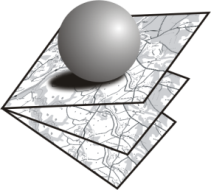 Воронеж 2013 г.ЧАСТЬ IМАТЕРИАЛЫ ПО ОБОСНОВАНИЮ ПРОЕКТА УСТЬ-БАКЧАРСКОГО СЕЛЬСКОГО ПОСЕЛЕНИЯ ЧАИНСКОГО МУНИЦИПАЛЬНОГО РАЙОНАТОМСКОЙ ОБЛАСТИ	Настоящий проект разработан авторским коллективом ООО «ГЕОЗЕМСТРОЙ»ОглавлениеВВЕДЕНИЕ	8РАЗДЕЛ 1: АНАЛИЗ СОСТОЯНИЯ, ПРОБЛЕМ И ПЕРСПЕКТИВ КОМПЛЕКСНОГО РАЗВИТИЯ ТЕРРИТОРИИ СЕЛЬСКОГО ПОСЕЛЕНИЯ. ПЕРЕЧЕНЬ ОСНОВНЫХ ФАКТОРОВ РИСКА ВОЗНИКНОВЕНИЯ ЧРЕЗВЫЧАЙНЫХ СИТУАЦИЙ ПРИРОДНОГО И ТЕХНОГЕННОГО ХАРАКТЕРА	121.1. Экономико-географическое положение и факторы развития.	12Географическое положение	121.2. Административно-территориальное устройство сельского поселения	191.3. Краткий историко-градостроительный анализ территории сельского поселения	221.4. Природно-ресурсный потенциал сельского поселения	241.4.1. Климат и агроклиматический потенциал	241.4.2. Водные ресурсы	271.4.3. Почвенные ресурсы	291.4.4. Лесосырьевые ресурсы	301.4.5. Ландшафтно-рекреационный потенциал. Инженерно-геологическая оценка территории	341.5. Население и демография сельского поселения	341.6. Экономическая база	381.7. Земельный фонд сельского поселения и категории земель.	401.7.1. Земли сельскохозяйственного назначения	411.7.2. Земли населенных пунктов	411.7.3. Земли промышленности, энергетики транспорта, связи, радиовещания, телевидения, информатики, земли для обеспечения космической деятельности, земли обороны, безопасности и земли иного специального назначения	421.7.4.Земли водного фонда	421.7.5. Земли запаса	431.7.6. Земли особо охраняемых территорий	431.7.7.Земли лесного фонда	431.8. Планировочная организация сельского поселения и функциональное зонирование	441.8.1. Планировочная организация территории сельского поселения и функциональное зонирование населенных пунктов	441.8.2. Зоны ограничений и зоны с особыми условиями использования территории	481.9. Объекты капитального строительства местного значения	521.9.1. Инженерная инфраструктура	521.9.2. Транспортная инфраструктура	551.9.3. Объекты жилищного строительства	571.9.4. Объекты социальной инфраструктуры сельского поселения	581.9.5. Объекты массового отдыха жителей поселения. Благоустройство и озеленение территории поселения.	651.9.6. Объекты специального назначения. Обеспечение территории сельского	66поселения местами сбора бытовых отходов и местами захоронения	661.10 Мероприятия по предотвращению чрезвычайных ситуаций природного и техногенного характера.	661.10.1. Профилактика ЧС техногенного и природного характера.	671.10.2. Мероприятия по ЧС природного характера.	681.10.2.1. Мероприятия по защите населения при лесных пожарах	681.10.2.2. Мероприятия по защите населения при наводнениях	681.10.3. Мероприятия по ЧС техногенного характера.	701.10.3.1. Мероприятия по обеспечению пожарной безопасности	70РАЗДЕЛ 2: ОБОСНОВАНИЕ ВАРИАНТОВ РЕШЕНИЯ ЗАДАЧ ТЕРРИТОРИАЛЬНОГО ПЛАНИРОВАНИЯ И ПРЕДЛОЖЕНИЙ ПО ТЕРРИТОРИАЛЬНОМУ ПЛАНИРОВАНИЮ	762.1. Базовый прогноз численности населения Усть-Бакчарского сельского поселения	772.2. Предложения по усовершенствованию и развитию планировочной структуры сельского поселения, функциональное и градостроительное зонирование	782.2.1. Функциональное  зонирование	782.2.2. Градостроительное  зонирование	792.2.3. Архитектурно-планировочное освоение	802.3. Предложения по оптимизации административно-территориального устройства Усть-Бакчарского сельского поселения	812.4. Предложения по размещению на территории сельского поселения объектов капитального строительства местного значения	822.4.1. Предложения по обеспечению территории сельского поселения объектами инженерной инфраструктуры	822.4.2. Предложения по обеспечению территории сельского поселения объектами транспортной инфраструктуры	892.4.3. Строительство и модернизация жилищного фонда, создание условий для жилищного строительства	902.4.4. Предложения по обеспечению территории сельского поселения объектами социальной инфраструктуры	912.4.5. Предложения по обеспечению территории сельского поселения объектами массового отдыха жителей поселения, благоустройства и озеленения	912.4.6. Мероприятия по обеспечению территории сельского поселения коммунально-складскими объектами и объектами промышленного производства, создание условий для развития малого и среднего предпринимательства	922.4.7. Предложения по обеспечению территории сельского поселения объектами специального назначения — местами сбора бытовых отходов и местами захоронений	932.5.  ЭКОЛОГИЧЕСКИЕ ПРОБЛЕМЫ И ПУТИ ИХ РЕШЕНИЯ. ПРИРОДООХРАННЫЕ МЕРОПРИЯТИЯ	94РАЗДЕЛ 3: ЭТАПЫ РЕАЛИЗАЦИИ ПРЕДЛОЖЕНИЙ ПО ТЕРРИТОРИАЛЬНОМУ ПЛАНИРОВАНИЮ. ПЕРЕЧЕНЬ МЕРОПРИЯТИЙ ПО ТЕРРИТОРИАЛЬНОМУ ПЛАНИРОВАНИЮ	1093.1. Мероприятия по усовершенствованию и развитию планировочной структуры сельского поселения, функциональному и градостроительному зонированию	1103.2. Мероприятия по сохранению, использованию и популяризации объектов культурного наследия местного значения на территории сельского поселения	1113.3. Мероприятия по размещению на территории сельского поселения объектов капитального строительства местного значения	1113.3.1. Предложения по обеспечению территории сельского поселения объектами инженерной инфраструктуры	1113.3.2. Мероприятия по обеспечению территории сельского поселения объектами транспортной инфраструктуры	1143.3.3. Мероприятия по обеспечению территории сельского поселения объектами жилой инфраструктуры	1153.3.4. Мероприятия по обеспечению территории сельского поселения объектами социальной инфраструктуры	1153.3.5. Мероприятия по обеспечению территории сельского поселения объектами массового отдыха жителей поселения, благоустройства и озеленения	1163.3.6. Мероприятия по организации сбора и вывоза бытовых отходов и мусора, организация мест захоронения	1163.4. Мероприятия по охране окружающей среды	117СОСТАВ ПРОЕКТАВВЕДЕНИЕПроект Генерального плана Усть-Бакчарского сельского поселения разработан в соответствии с Градостроительным кодексом РФ (№22-ФЗ от 4.03.2013), инструкцией, утверждённой постановлением Госстроя РФ от 29.10.2002 г. №150 «О порядке разработки, согласования, экспертизы и утверждения градостроительной документации» (СНиП 11-04-2003), а также с соблюдением технических условий и требований государственных стандартов, соответствующих норм и правил в области градостроительства.В настоящем томе генерального плана представлены материалы по обоснованию проекта генерального плана в текстовой форме (пояснительная записка), в которых проведен анализ существующих природных условий и ресурсов, выявлен ландшафтно-рекреационный потенциал сельского совета,  выявлены территории, благоприятные для использования по различному функциональному назначению (градостроительному, лесохозяйственному, сельскохозяйственному, рекреационному), предложены варианты социально-экономического развития; развития инженерно-транспортной инфраструктуры (автодороги, транспорт, водоснабжение, канализация, отопление, газоснабжение); рассмотрены экологические проблемы и пути их решения; даны предложения по административно-территориальному устройству, планировочной организации и функциональному зонированию территории (расселению и развитию населенного пункта, жилищному строительству, организации системы культурно-бытового обслуживания и отдыха и др.).Согласно ст.23 ГрК РФ подготовка проекта генерального плана сельского совета  осуществляется на основании результатов инженерных изысканий в соответствии с требованиями технических регламентов, с учетом комплексных программ развития муниципального района, с учетом содержащихся в схемах территориального планирования Томской области и Российской Федерации положений о территориальном планировании, с учетом региональных и (или) местных нормативов градостроительного проектирования, утверждаемых в порядке, установленном частями 5 и 6 статьи 24 Кодекса, а также с учетом предложений заинтересованных лиц. Целью данного проекта является разработка принципиальных предложений по планировочной организации территории Усть-Бакчарского сельского поселения, упорядочение всех внешних и внутренних функциональных связей, уточнение границ и направлений перспективного территориального развития.Основной задачей проекта было определение состава и содержания первостепенных градостроительных мероприятий, а именно:Выявление природных, территориальных и экономических ресурсов и возможностей их рационального использования с целью создания здоровой среды обитания и комфортных условий жизни и деятельности населения;Архитектурно-планировочное решение территории населенных пунктов с. Усть-Бакчар, п. Новые Ключи, с. Нижняя Тига, с. Третья Тига, с. Гореловка, с. Варгатер с учетом максимального сохранения сформировавшегося ландшафта;Определение первоочередных мероприятий по развитию социальной и инженерной инфраструктуры.    	В соответствии с Градостроительным кодексом Российской Федерации генеральный план определяет стратегию функционально-пространственного развития территории сельского поселения и устанавливает перечень основных градостроительных мероприятий по формированию благоприятной среды жизнедеятельности. Наличие генплана поможет  грамотно управлять земельными ресурсами, решать актуальные вопросы конкретного сельского поселения. Основные вопросы - строительство жилья, объектов социального, промышленного и сельскохозяйственного значения, проблемы коммунального хозяйства, благоустройства территорий и т. д. Кроме того, градостроительная документация позволит решить проблемы наполняемости местного бюджета, определить земли арендаторов и собственников, а также перераспределить налоги.Генеральный план Усть-Бакчарского сельского поселения включает в себя материалы по анализу существующего положения поселения и предложения по градостроительному развитию селитебных, рекреационных, производственных, коммунально-складских и других зон сельской инфраструктуры. Специальный раздел включает инженерно-технические мероприятия по предупреждению чрезвычайных ситуаций техногенного и природного характера.       	В основу настоящего проекта положены данные, предоставленные службами и администрацией Усть-Бакчарского сельского поселения в  2012-2013 г.:Паспорт  Усть-Бакчарского сельского поселения;Картографические материалы Усть-Бакчарского сельского поселения, М 1:2000,  М 1:10000Закон «Об Административно-территориальном устройстве Томской области» № 271-ОЗ (принят постановлением Государственной Думы Томской области от 17.12.2009 № 2852);Устав Усть-Бакчарского сельского поселения;Описание границ Усть-Бакчарского сельского поселения;Данные анкетного обследования;Ответы на представленные запросы от соответствующих служб и организаций, ведущих хозяйственную деятельность на территории Усть-Бакчарского сельского поселения Чаинского муниципального района Томской области.Нормативная база:В результате системного анализа требований действующего законодательства и нормативных документов установлено, что разработка генерального плана должна осуществляться с соблюдением требований следующих документов:                                Законы Российской Федерации и Томской области: Градостроительный кодекс Российской Федерации (№224-ФЗ от 18.07.2011);Закон Томской области от 12 ноября 2004г. № 241-ОЗ «О наделении статусом муниципального района, сельского поселения и установлении границ муниципальных образований на территории Томского рацона» (принят постановлением Государственной Думы Томской области от 28 октября 2004г. № 1541);Закон Томской области «Об объектах культурного наследия (памятниках истории и культуры) Томской области» № 304-ОЗ (принят постановлением Государственной Думы Томской области от 30.11.2006г. №  3637);Федеральный закон «О введении в действие Градостроительного кодекса Российской Федерации» (№191 - ФЗ от 19.07.2011);Федеральный закон «О внесении изменений в Градостроительный кодекс Российской Федерации и отдельные законодательные акты РФ» (№ 240-ФЗ от 27.07.2010);Земельный кодекс Российской Федерации (№136-ФЗ от 19.07.2011);Лесной кодекс Российской Федерации (№200-ФЗ от  04.12.2006); Водный кодекс Российской Федерации (№74-ФЗ от 03.06.2006)Федеральный закон «Об объектах культурного наследия (памятниках истории и культуры) народов Российской Федерации» (№ 73-ФЗ от  25.06.2002);Федеральный закон «Об общих принципах организации местного самоуправления в Российской Федерации» (№ 131-ФЗ от  06.10.2003);Федеральный закон «Об автомобильных дорогах и о дорожной деятельности в Российской Федерации и о внесении изменений в отдельные законодательные акты Российской Федерации» (N 257-ФЗ от  18 октября 2007 года); Строительные нормы и правилаСНиП 2.07.01-89* «Градостроительство. Планировка и застройка городских и сельских поселений»; СНиП 2.02.01-83* «Основание зданий и сооружений»СНиП 2.04.03-85 «Канализация, наружные сети и сооружения»;СНиП 2.04.02-84* «Водоснабжение. Наружные сети и сооружения»;СНиП 2.05.06-85 «Магистральные трубопроводы»;СНиП 2.06.15-85 «Инженерная защита территорий от затопления и подтопления»; СНиП 32-01-95 «Железные дороги колеи 1520 мм»;СНиП 2.05.02-85 «Автомобильные дороги»; СП 11-102-97 «Инженерно-экологические изыскания для строительства»;СНиП 11-04-2003 «Инструкция о порядке разработки, согласования, экспертизы и утверждения градостроительной документации»  и др.Санитарные правила и нормы (СанПиН):СанПиН 2.2.1/2.1.1.1200-03 «Санитарно-защитные зоны и санитарная классификация предприятий, сооружений и иных объектов»;СанПиН 2.1.4.1110-02 «Зоны санитарной охраны источников водоснабжения и водопроводов питьевого назначения»;СанПин 2.1.7.728-99 «Правила сбора, хранения и удаления отходов лечебно-профилактических учреждений»;СанПиН 2971-84 «Санитарные правила и нормы защиты населения от воздействия электрического поля, создаваемого воздушными линиями электропередачи (ВЛ) переменного тока промышленной частоты»;СанПиН 2.4.2.1178-02 «Гигиенические требования  к условиям обучения в общеобразовательных учреждениях».Прочие документы:РД 34.20.185-94 «Инструкция по проектированию городских 
электрических сетей»;СП 31-110-2003 «Проектирование и монтаж электроустановок жилых и общественных зданий»;МДК 4-05.2004 «Методика  определения потребности в топливе, электрической энергии и воде при производстве и передаче тепловой энергии и теплоносителей в системах коммунального теплоснабжения»;СП 42-101-2003 «Общие положения по проектированию и строительству газораспределительных систем из металлических и полиэтиленовых труб»;«Методика определения нормативной потребности субъектов Российской Федерации в объектах социальной инфраструктуры»,  одобренная распоряжением Правительства Российской Федерации от 19 октября 1999г. №1683-р;«Правила охраны электрических сетей напряжением свыше 1000 вольт», утвержденные Постановлением Совета Министров СССР №255 от 26. 03. 1984г.;«Правила охраны газораспределительных сетей», утвержденные Постановлением Правительства РФ №878 от 20.11.2000;«Правила охраны магистральных трубопроводов», утвержденные постановлением Гостехнадзора России №9 от 22.04.1992;«Рекомендации  по проектированию улиц и дорог городов и сельских поселений», Москва1994,Центральный научно-исследовательский и проектный институт по градостроительству Минстроя России;Программа социально-экономического развития Томской области на 2006-2010 годы и на период до 2012 года;Постановление Администрации Томской области от 05.03.2011 № 60а  «Об утверждении долгосрочной целевой программы «Развитие автомобильных дорог общего пользования регионального или межмуниципального значения Томской области на 2011 – 2015 годы»; Постановление Администрации Томской области от 21. 04.2011 № 113а «Об утверждении долгосрочной целевой программы «Обеспечение жильем молодых семей в Томской области на 201 1 – 2015 годы»;Постановление Администрации Томской области от 10.03.2011 № 65а «Об утверждении долгосрочной целевой программы «Развитие инновационной деятельности в Томской области на 201 1 – 2014 годы»; Постановление Администрации Томской области от 25.11.2010 № 232а «Об утверждении долгосрочной целевой программы «Развитие малого и среднего предпринимательства в Томской области на период 2011 – 2014 годов»;  Постановление Администрации Томской области от 20.07.2011 № 221а «Об утверждении долгосрочной целевой программы «Развитие физической культуры и спорта в Томской области на 201 1 – 2013 годы»;  Постановление Администрации Томской области от 17.08.2011 № 247а «Об утверждении долгосрочной целевой программы «Социальное развитие села Томской области до 2014 года»; Концепция демографической политики Российской Федерации до 2025 года, утвержденная Указом Президента Российской Федерации от 09.10.2007 № 135;«Ветеринарно-санитарные правила сбора, утилизации и уничтожения биологических отходов», утвержденные Минсельхозпродом Российской Федерации 04 декабря 1995 № 13-7-2/469.	Содержанием настоящего тома являются материалы по обоснованию проекта генерального плана в текстовой форме (пояснительная записка).Графические материалы представлены на основных чертежах генерального плана и на фрагментах чертежей, содержащих границы зон планируемого размещения объектов капитального строительства местного значения.Материалы по территориям, подверженным риску возникновения чрезвычайных ситуаций природного и техногенного характера, а также о возможных направлениях снижения рисков в использовании территорий приведены в разделах 1.10.-1.11. раздела 1 настоящей части.В составе Генерального плана Усть-Бакчарского сельского поселения  выделены следующие временные сроки его реализации:расчетный срок Генерального плана Усть-Бакчарского сельского поселения, на который рассчитаны все основные проектные решения Генерального плана - 2033 год;первая очередь Генерального плана Усть-Бакчарского сельского, на которую определены первоочередные мероприятия по реализации Генерального плана - 2023 год.Проектные решения Генерального плана сельского поселения на расчетный срок являются основанием для разработки документации по планировке территории сельского поселения, а также территориальных и отраслевых схем размещения отдельных видов строительства, развития транспортной, инженерной и социальной инфраструктур, охраны окружающей среды, и учитываются при разработке Правил землепользования и застройки сельского поселения.РАЗДЕЛ 1: АНАЛИЗ СОСТОЯНИЯ, ПРОБЛЕМ И ПЕРСПЕКТИВ КОМПЛЕКСНОГО РАЗВИТИЯ ТЕРРИТОРИИ СЕЛЬСКОГО ПОСЕЛЕНИЯ. ПЕРЕЧЕНЬ ОСНОВНЫХ ФАКТОРОВ РИСКА ВОЗНИКНОВЕНИЯ ЧРЕЗВЫЧАЙНЫХ СИТУАЦИЙ ПРИРОДНОГО И ТЕХНОГЕННОГО ХАРАКТЕРА1.1. Экономико-географическое положение и факторы развития.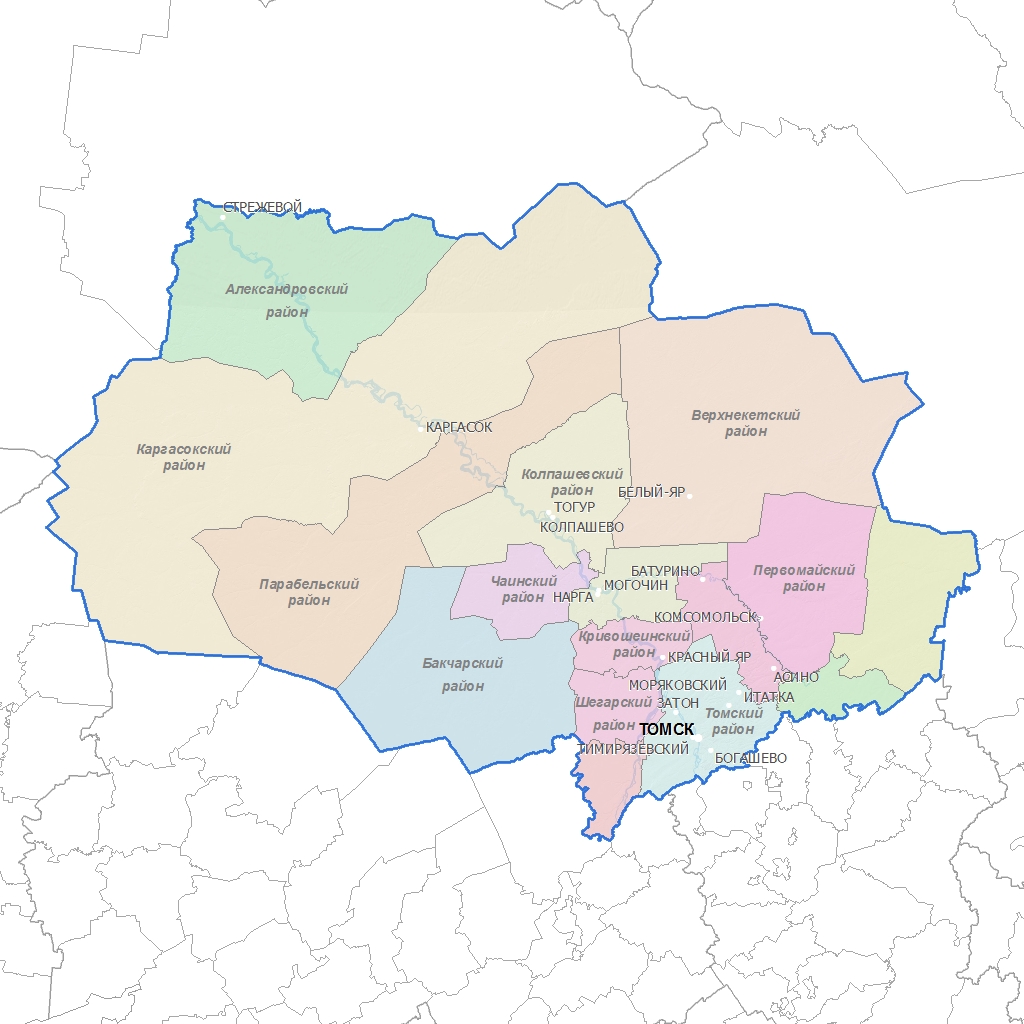 Географическое положение Томская область расположена на юго-востоке Западно-Сибирской равнины и занимает площадь 316,9 тыс. кв. км. Расстояние между северной и южной границей по меридиану 600 км. Поэтому климатические условия южных и северных районов заметно отличаются. Почти вся территория области находится в пределах таежной зоны. Площадь сельхозугодий незначительна: около 1,3 млн. га (4%). Большую часть территории занимают леса, болота, реки и озера. Соседствует с Красноярским краем, с Кемеровской, Новосибирской, Омской и Тюменской областями, Ханты-Мансийским автономным округом.     Чаинский район расположен на северо-западе Томской области, в 228 км от г.Томска до границы Чаинского района и 289 км от г.Томска до села Подгорное. 

Административный центр с.Подгорное. 

Муниципальных образований со статусом сельского поселения - 4 

Населенных пунктов - 38 

Население - 12889 человек 

Общая площадь территории района 724,3 тыс. га, (2,3% всей общей площади Томской области).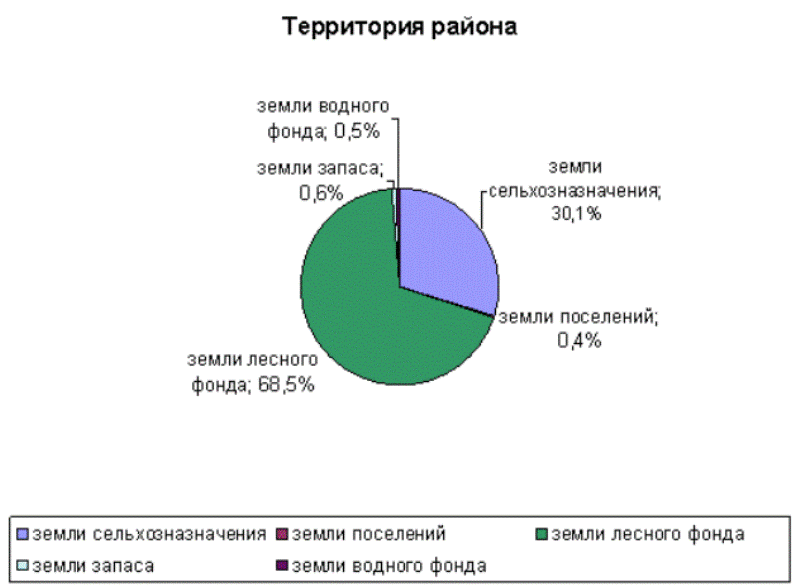 На территории Чаинского района по состоянию на 01.01.2009 зарегистрировано 121 юридическое лицо, из них 41 – муниципальной формы собственности, из них 31 малых предприятий, 276 индивидуальных предпринимателей. Сегодня в районе функционирует 149 торговых точек, в том числе 7 - по продаже товаров продовольственной группы, 37 - непродовольственной, 80 - со смешанным ассортиментом товаров, 25 - мелкорозничной торговой сети. Создано 270 рабочих мест, площадь торговых залов составляет 4890 кв.м. По состоянию на 01.01.2009 года численность работающих по району составила 4456 человек, средняя заработная плата по району - 15053,7 рублей. 

Работают муниципальные предприятия: МУП Чаинского района Редакция газеты "Земля чаинская" и МУП Чаинского района "Чаинское ПОЖКХ", МУП Чаинского района "Гореловский лесоучасток". 

По территории района проходит газопровод высокого давления "Александровское-Анжеро-Судженск" и низкого давления. 

Действует 15 телефонных станций. 

Связь райцентра с другими населенными пунктами осуществляется ОАО "Чаинское АТП" и индивидуальными предпринимателями. 

Полезные ископаемые: бурый уголь, кирпичные глины (Марка М100), железо и 10 торфяных месторождений. Общая площадь торфяных месторождений 85082 га ., запасы составляют 281 947 тыс. тонн 

Запасы деловой древесины оценивается в 69 998 тыс. м 3. 

Основные отрасли экономики: сельское и лесное хозяйство. 

Посевные площади составляют 17,07 тыс.га., в т.ч. под зерновыми культурами 7,4 тыс.га. Ежедневно в районе производится порядка 11,5 тонн молока. 

Производством и переработкой сельскохозяйственной продукции занимаются 4 предприятия, 2 индивидуальных предпринимателя и около 5 тысяч личных подсобных хозяйств. 

Ежегодно заготавливается около 40 тыс. кубометров древесины. В этой отрасли работают 6 предприятий и 24 индивидуальных предпринимателя. Растет объем производства пиломатериалов. 

Образовательные учреждения: 15 общеобразовательных школ, 3 школы дополнительного образования (музыкальная, художественная и спортивная школы), дом детского творчества, дошкольное общеобразовательное учреждение «Подгорнский детский сад «Березка», Чаинская специальная (коррекционная) общеобразовательная школа-интернат для обучающихся воспитанников с ограниченными возможностями здоровья 8 вида, Профессиональное техническое училище № 26, филиал Томского экономическо-промышленного колледжа. 

Здравоохранение: организационная структура МУЗ «Чаинская ЦРБ» состоит из центральной районной больницы, Усть-Бакчарской участковой больницы с кабинетом ОВП , Коломиногривской амбулатории и 16 фельдшерско-акушерских пунктов. Функционирует водолечебница. На территории района осуществляет свою деятельность Открытое Акционерное Общество «Центральная районная аптека №25» (в состав входят 5 аптечных пунктов) и аптечный пункт ИП Земляков. 

Культура: В районе осуществляют деятельность 36 объектов культуры: 15 Домов культуры, 17 библиотек, филиал Томского областного краеведческого музея и Томского областного художественного музея. 

Чаинский район – родина Панова Я.Я. – профессионального художника, Ефимнина И.П. – создателя легендарной игрушки «Ванька-встанька», поэтов М. Андреева и В. Казанцева. 

Район вошел в федеральную программу по открытию музея под открытым небом «Кулайская культура». 

Социальная сфера: в районе функционирует ОГУ "Социально-реабилитационный центр для несовершеннолетних Чаинского района", ОГУ «Дом-интернат для престарелых и инвалидов Чаинского района», ОГУ «Центр социальной поддержки населения», ОГУ «Центр занятости населения». 

Банки: на территории района имеют филиалы ОАО АКБ «Росбанк», Отделение Сберегательного банка и ОАО «Россельхозбанк». 

Инфраструктура поддержки предпринимательства: ООО «Центр поддержки предпринимательства», Сельскохозяйственный кредитно-сберегательный кооператив «Исток», Координационный Совет по развитию малого и среднего предпринимательства при Администрации Чаинского района, Совет предпринимателей (Председатель А.Н. Лызенко). 

На территории района расположены: Государственный природный заказник областного значения – "Поскоевский", 3 памятника природы: древостой черного тополя в пойме р. Обь, остров липы на правом берегу р. Чая, у д. Рождественка, поселение речного бобра на р. Икса.Природные ресурсы. Муниципальное образование "Чаинский район" располагает значительными земельными, водными, охотничье-промысловыми, рыбными ресурсами, а также древесными и недревесными ресурсами леса.Земельные ресурсы.Земельный фонд муниципального образования "Чаинский район" составляет 724,3 тыс. га (2,3% от земельного фонда области). Основная часть территории района занята землями лесного фонда - 68,4% и землями сельскохозяйственного назначения - 30% (рисунок 2), однако, собственно сельскохозяйственные угодья занимают всего 8,5% территории района, а основные площади этой категории земель заняты лесами - 75,3% и болотами - 13,9% (рисунок 3, таблица 1).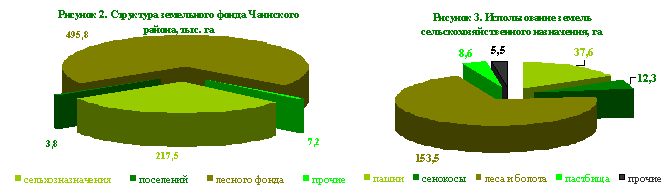 Таблица 1.- Распределение земель Чаинского района по угодьям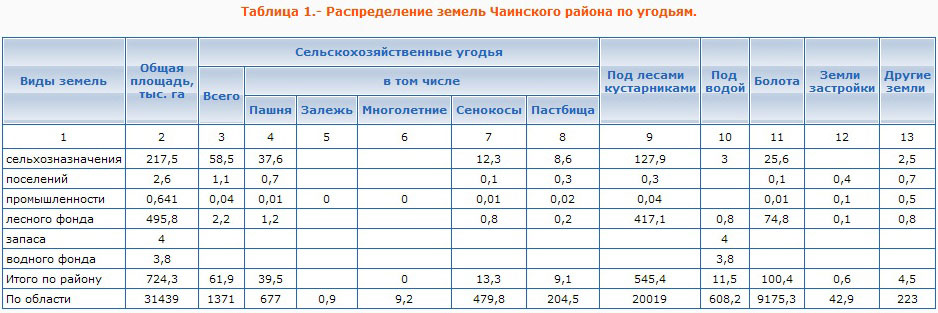 В почвенном покрове района преобладают дерново-подзолистые, болотно-подзолистые и болотные почвы, в поймах рек распространены аллювиальные почвы, по механическому составу преимущественно суглинистые и глинистые. В сельскохозяйственный оборот вовлекаются преимущественно дерново-подзолистые почвы, занимающие пологие склоны водоразделов с лучшими условиями дренирования. С агрономической точки зрения дерново-подзолистые почвы характеризуются невысоким естественным плодородием и низкой продуктивностью: они обладают низким содержанием гумуса (3,2 - 3,3%), среднекислой и сильнокислой реакцией среды, невысокой емкостью поглощения, низкой и средней обеспеченностью доступными формами фосфора и калия. При возделывании дерново-подзолистые почвы являются крайне неустойчивыми эколого-агрономическими системами, их длительное сельскохозяйственное использование при низком уровне агротехники привело к значительному снижению их плодородия.Минеральные ресурсы.Полезные ископаемые муниципального образования "Чаинский район" представлены следующими группами: бурый уголь, кирпичные глины, железо и торф (таблица 2, рисунок 4).Таблица 2.- Месторождения твердых полезных ископаемых Чаинского района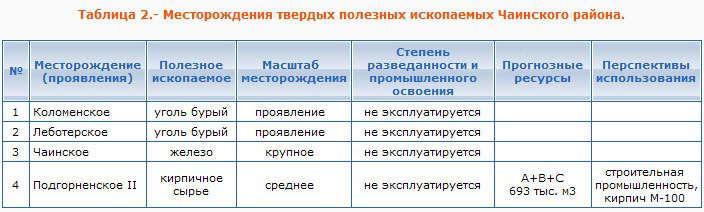 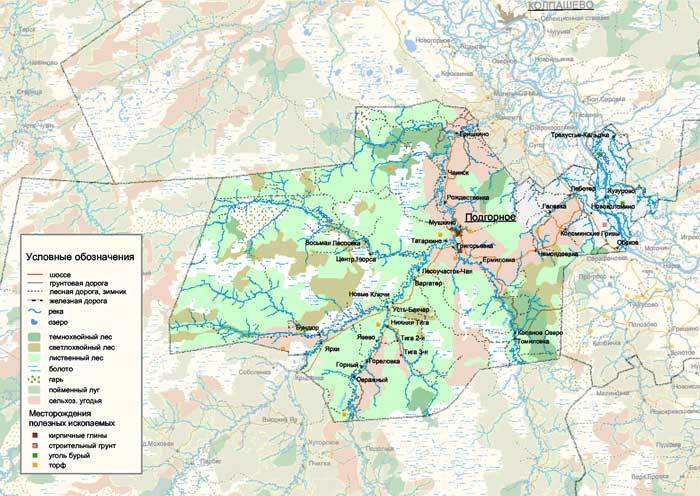 Рисунок 4. Месторождения полезных ископаемых
на территории муниципального образования "Чаинский район" Кроме того, на территории района находится 2 месторождения строительного грунта, которые в настоящее время также не эксплуатируются (таблица 3).Таблица 3.- Месторождения строительного грунта на территории Чаинского района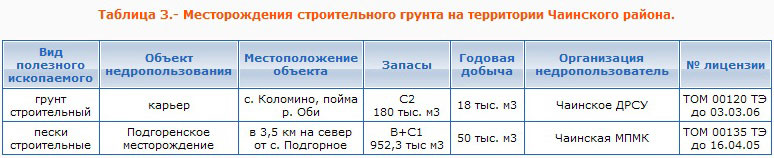 В районе выявлено 10 торфяных месторождений общей площадью 41 877 га с запасами торфа 133 195 тыс. тонн, что составляет 0,5% от общих запасов торфа в Томской области. В структуре торфяных запасов района преобладает низинный тип залежи - 57,1% всех запасов, верховой тип составляет 17,1%, переходный - 19,3%, смешанный - 5,8%. Большинство запасов оценено прогнозно. В пределах района частично расположено Васюганское месторождение торфа, которое в районе занимает 43 205 га , или 50% всей площади торфяных месторождений района. Запасы торфа в нем достигают 148 752 тыс. тонн, или 52,7% запасов торфа в районе. Общие запасы торфа в Чаинском районе с учетом Васюганского месторождения равны 281 947 тыс. тонн, или 1% от всех запасов торфа в области. Практически все виды торфа могут использоваться для производства и получения энергетического топлива (рисунок 5).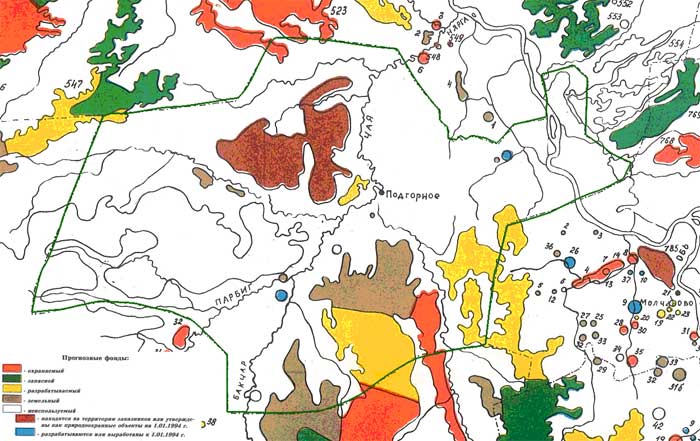 Рисунок 5. Месторождения торфа
на территории муниципального образования "Чаинский район" В перспективе разведанные месторождения полезных ископаемых могут стать основой для развития новых видов производств.Усть-Бакчарское сельское поселение с центром с. Усть-Бакчар расположено в юго-западной части в 34 км от районного центра с.Подгорное.В состав Усть-Бакчарского сельского поселения входят 13 населенных пунктов. Административный центр- село Усть-Бакчар.Земельный фонд Устъ-Бакчарского сельского поселения составляет 406,11 тыс.га. Земли лесного фонда расположены на территории ФГУ «Чаинский лесхоз». По природному составу преобладают насаждения мелколиственного и смешанного состава, есть темнохвойные насаждения, в том числе кедровые леса. Эксплуатационные ресурсы кедрового ореха в годы со среднем урожаем составляют 600т. Продуцирующая площадь ягодников составляет около 15 тыс.га. Биологические запасы хозяйственно значимых грибов оцениваются в 275т, хозяйственные запасы - 50т, доступные - 25т.По числу Усть-Бакчарское сельское поселение занимает второе место среди поселений района, в нем проживает порядка 30% (на 01.01.2008г. - 3631 чел.) количество дворов – 1287.Экономика Усть-Бакчарского сельского поселения представлена: 6 ИП, занимающихся лесозаготовительной деятельностью;14 ИП, занимающихся торговлей;3 ИП, занимающихся грузоперевозкой;2 ИП, занимающихся пассажирскими перевозками;1 ИП, занимающийся изготовлением мебели;2 ИП, занимающихся сельскохозяйственной деятельностью;1 ИП, занимающийся чисткой дорог.Сельское хозяйство поселения представлено личными подсобными хозяйствами населения, специализирующимися на разведении крупного рогатого скота (коров - 487, свиней - 999, овцы, козь - 692, лошади - 203). На территории поселения находятся три сельскохозяйственных предприятия ООО «Нива», ООО «Сибирь», ООО «СХП «Усть-Бакчарское».Сфера услуг Усть-Бакчарского поселения не развита и представлена только 31 организациями.На территории поселения расположено 8 учреждений общего образования (1 средняя ООШ, 4 основных ООШ, 3 начальных ООШ, 1 детский сад). Общее количество учащихся в ООШ 499 чел. Организован подвоз учащихся в ООШ.Сфера культуры в поселении представлена 6 Домами культуры и 1 сельским клубом, 6 библиотеками.Обеспеченность сельского поседения учреждениями здравоохранения - 1 участковая больница и 7 ФАПов.Жилой фонд - 60000 кв.м (в т.ч 1300 кв.м благоустроенный)Развита телефонизация.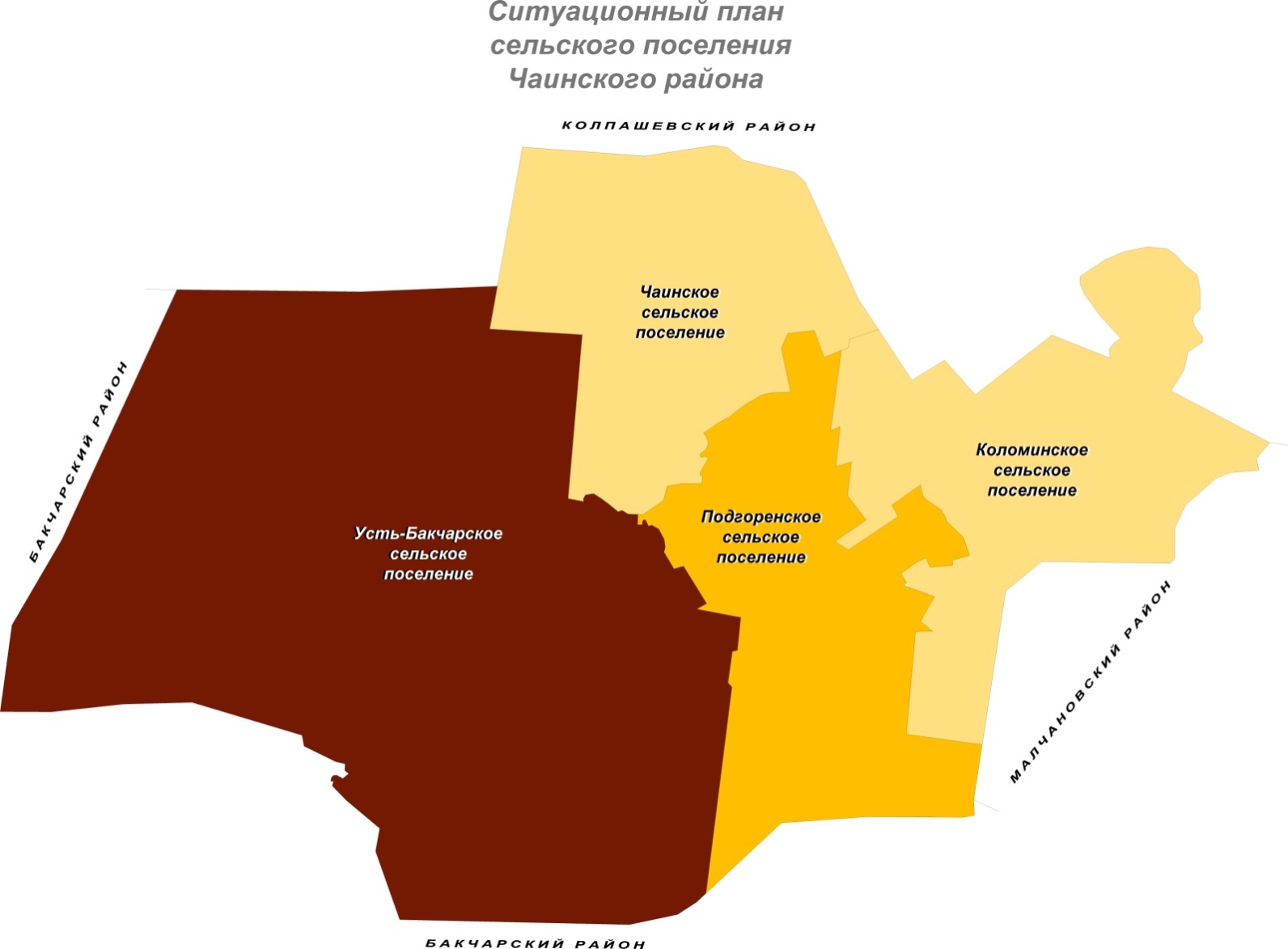 Местоположение Усть-Бакчарского сельского поселения  в структуре современного административно-территориального деления района1.2. Административно-территориальное устройство сельского поселенияВ состав территории Усть-Бакчарского сельского поселения в соответствии с Законом Томской области  от 10.09.2004г. №205-ОЗ « О  наделении статусом муниципального района, сельского поселения и установлении границ муниципальных образований на территории Чаинского района» входят: с. Усть-Бакчар, с. Бундюр, д. Черемхово, с. Веселое, с. Варгатер, с. Стрельниково, п. Лесоучасток Чая, д. Мостовая, с. Нижняя Тига, с. Третья Тига, п. Новые Ключи, с. Гореловка, с. Лось-Гора.Административный центр - село Усть-Бакчар; Граница территории Усть-Бакчарского сельского поселения установлена Законом Томской области от 10.09.2004  №  205-ОЗ «О наделении статусом муниципального района, сельского поселения установления границ муниципальных образований на территории Чаинского района».Описание границ Усть-Бакчарского сельского поселения:Усть-Бакчарское сельское поселение с центром с. Усть-Бакчар расположено в юго-западной части муниципального района в 34 км от районного центра с. Подгорное.Усть-Бакчарское сельское поселение на северо-востоке от точки 1 до точки 8 граничит с Чаинским сельским поселением, протяженность границы составляет 54,5 кмС севера от точки 1 граница проходит слева направо по суходолу до реки Чая, протяженность суходольной границы - 66,5 км. Далее по середине реки Чая протяженностью 4,2 км. От реки Чая до точки 2 граница суходольная - 16,3 км.С востока на юго-запад от точки 2 до точки 3 поселение граничит с землями лесного фонда (Обское лесничество Чаинского лесхоза) протяженностью 7 км.На востоке от точки 3 до точки 4 граница поселения проходит по границе между Поскоево-Добринским и Обским лесничествами протяженностью 24,5 км.От точки 4 до точки 5 с юга на север граница совпадает с межхозяйственной границей и граничит с Поскоево-Добринским лесничеством протяженностью 22,5 км.От точки 5 справа налево граница совпадает с границей земель Ассоциации крестьянских (фермерских) хозяйств "Чаинская" (кадастровый номер земельного участка ТО-15-26) и проходит по середине река Массуга протяженностью 5,5 км, потом по восточной стороне земельного участка Комзаровой А.Б. (кадастровый номер ТО-15-128) до восточного края озера Нерульдо - 1 км. Затем граница суходольная проходит по берегу озера Нерульдо - 1 км, далее по правому берегу реки Чая - 2 км, пересекает ее и проходит по суходолу до точки 6 протяженностью 3 км.Далее от точки 6 до точки 7 по направлению с севера на юг границей является межхозяйственная граница (земли Ассоциации крестьянских (фермерских) хозяйств "Чаинская" с землями Поскоево-Добринского лесничества Чаинского лесхоза). Протяженность - 4,5 км.Затем с севера на юг от точки 7 до точки 8 граница совпадает с межхозяйственной границей (земли ОПХ "Таежное" с землями Поскоево-Добринского лесничества Чаинского лесхоза) протяженностью 15,5 км.Далее от точки 8 до точки 14 по направлению на юг поселение граничит с Подгорнским сельским поселением на протяжении 67 км.от точки 8 до точки 9 граница поселения проходит по межхозяйственной границе земель СПК "Варгатерский" (кадастровый номер 70:15:0100000:0008) с землями Поскоево-Добринского лесничества на протяжении 11 км.от точки 13 до точки 12 поселение граничит с Коломинским сельским поселением протяженностью 13,5 км. От точки 13 слева направо граница проходит по суходолу и совпадает с границей ЗГЗ "Гребневский" протяженностью 1,5 км. Далее - суходольная граница до реки Чемондаевка протяженностью 1,5 км. Потом по середине реки Чемондаевка до пересечения с ручьем протяженностью 7 км. Далее граница идет вверх по течению ручья до урочища Столбовое протяженностью 2,5 км. Затем граница от истока (пруд) проходит по суходолу до точки 12 протяженностью 1 км.Далее от точки 12 до точки 11 граница поселения совпадает с межхозяйственной границей (земли госхоза "Коломинский" с землями Обского лесничества Чаинского лесхоза) протяженностью 13,5 км.Затем от точки 11 до точки 10 суходольная граница проходит по границе между Обским и Иксинским лесничествами протяженностью 36,5 км.На юге, юго-востоке от точки 10 до точки 14 граница поселения совпадает с границей муниципального образования "Чаинский район". Протяженность составляет 49 км.На юге, юго-западе, западе, севере от точки 14 до точки 1 граница поселения совпадает с границей муниципального образования "Чаинский район". Протяженность составляет 223 км.Административно-территориальное устройство Усть-Бакчарского сельского поселения Чаинского муниципального района Томской области (на 01.01.2012 г.)Село Усть-БакчарРасположено в центральной части сельского поселения. По состоянию на 1 января 2013г в нём проживало 540 человек.Поселок Новые КлючиНаходится северо-восточнее с. Усть-Бакчар, на расстоянии около 600м. По состоянию на 1 января 2013 г в нем проживало 448 человек.Деревня МостоваяРасположена южнее с. Усть-Бакчар, на расстоянии около 500м и соединяется с с. Усть-Бакчар дорогой регионального значения. По состоянию на 1 января 2013г в ней проживало 122 человека.Село Нижняя ТигаРасположена южнее с. Усть-Бакчар, на расстоянии около 5500м и соединяется с с. Усть-Бакчар дорогой регионального значения. По состоянию на 1 января 2013г в нем проживало 378 человек.Село Третья ТигаНаходится в юго-восточной части сельского поселения и соединяется с с. Усть-Бакчар дорогой местного значения. По состоянию на 1 января 2013г в нём проживало 167 человек.Село Лось-ГораРасположено юго-западнее с. Нижняя Тига в 5500 м от с. Нижняя Тига и соединяется с ним автомобильной дорогой регионального значения. По состоянию на 1 января 2013г в нем проживало 143 человека.Село ГореловкаРасположено юго-западнее с. Нижняя Тига в 11,5 км от с. Нижняя Тига и соединяется с ним автомобильной дорогой регионального значения. По состоянию на 1 января 2013г в нем проживало 469 человек.Село ВеселоеРасположено в юго-западной части сельского поселения в 12,5 км на запад от с. Усть-Бакчар и соединяется с ним автомобильной дорогой регионального и местного значения. По состоянию на 1 января 2013г в нем проживало 3 человека.Село БундюрРасположено в юго-западной части сельского поселения в 23,5 км от с. Усть-Бакчар и соединяется с ним автомобильной дорогой регионального и местного значения. По состоянию на 1 января 2013г в нем проживало 298 человек.Деревня ЧеремховоРасположено в юго-западной части сельского поселения в 24,5 км от с. Усть-Бакчар и соединяется с ним автомобильной дорогой регионального и местного значения. По состоянию на 1 января 2013г в ней проживало 33 человека.Село ВаргатерРасположено в восточной части сельского поселения в 12 км от с. Усть-Бакчар и соединяется с ним автомобильной дорогой регионального значения. По состоянию на 1 января 2013г в нем проживало 551 человек.Село СтрельниковоРасположено в восточной части сельского поселения в 4 км от с. Варгатер и соединяется с ним автомобильной дорогой местного значения. По состоянию на 1 января 2013г в нем проживало 101 человек.Поселок Лесоучасток ЧаяРасположено в восточной части сельского поселения в 2 км от с. Варгатер и соединяется с ним автомобильной дорогой местного значения. По состоянию на 1 января 2013г в нем проживало 154 человека.1.3. Краткий историко-градостроительный анализ территории сельского поселения
1901 г. 
На 107-м км правого берега р. Чаи, в 2,5 км ниже устья р. Иксы - заимка Климентьевская (д. Климентьевка, п. Клемантиха), ставшая позже Подгорным. Народная этимология выводит название к имени попа Климентия - якобы основателя заимки. Эта документально пока не доказанная версия многократно опубликована на страницах районной газеты. 

1911 г.
В течение года. На р. Чае отмечено 25 переселенческих участ ков, подготовленных для заселения; Гоголевский, Карамзинский, Тоинский, Прорывный, Гвоздевский, Чаинский, Паскоевский, Свет- лянский, Фокеевский, Минеевский, Мушкинский, Подгорный, Голо винский, Еланский, Успенский, ГуслярскиЙ, Макаровский, Горбу-новский, Сперанский, Валерьевский, Лебедевский, Кузнечный, Ход- минский, Отрадный, Козотяпкинский. Нынешний райцентр получил свое официальное название - с. Подгорное. 

1912 г. 
В течение года. Примерно в 7 км выше с. Подгорного по р. Чае, немного выше устья р. Иксы создано Опытное поле. Главной задачей этого научного сельскохозяйственного учреждения были определены акклиматизация сельскохозяйственных культур и повышение зем ледельческих знаний в крае. 
1920 г. 
2 января. В с. Подгорном создан орган новой власти - Чаинский революционный комитет. В него вошли Головизнин, Кунашев, Оси пов. Председателем стал Тарасов. 

1934 г. 
С. Подгорное подключено к круглосуточной телеграфной линии Колпашева и Молчанова на г.Новосибирск. 

1937 г. 
В с.Подгорном появилось электричество. Мощность динамомашины составляла 40 кВт. 

1940 г. 
Электрическая связь района была представлена 240 радиоточками и 32 телефонами. Создано добровольное пожарное общество. 

1954 г. 
В течение года. Закончена сплошная радиофикация населенных пунктов района. 

1959 г. 
В течение года. В с.Подгорное появилось первое в районе кирпичное здание. 

1967 г. 
25 октября. В с. Поднорном открыт обелиск в память не вернувшихся с Великой Отечественной войны земляков.

1970 г. 
7 декабря. Принято решение райисполкома о создании на базе колхоза им. Ленина совхоза "Усть-Бакчарский" (Усть-Бакчарский сельсовет), колхоза "Сибирь" - совхоза "Бундюрский" (Бундюрский сельсовет), колхоза "Россия" - совхоза "Северный" (Гореловский сельсовет), колхоза им. Тельмана - совхоза им. Тельмана (Варгатерский сельсовет).

1978 г. 
В течение года. Из ПМК-8 объединения "Агропромстрой" выделился завод строительных материалов. 

1984 г. 
4 сентября. В райцентре открыт мемориальный комплекс в память погибших на Отечественной войне чаинцев. 
2000 г. 
Февраль. Чаинский район вышел во всемирную компьютерную сеть Инернет.

1 октября. Глава Администрации В.С. Старцев подписал договор на подготовку рукописи первой краеведческой книги о районе "Земля чаинская".Объекты, обладающие признаками объекта археологического наследия, расположенные на территории Усть-Бакчарского сельского поселенияОбъекты культурного наследия:Особо охраняемые природные территории, расположенные на территории Усть-Бакчарского сельского поселения На территории Усть-Бакчарского сельского поселения нет особо охраняемых природных территорий.	Выводы:Историко – градостроительный анализ развития поселения и его населенных пунктов показал следующее:1) Градостроительные образования на территории поселения формировались вдоль исторически сформировавшихся дорог. 1.4. Природно-ресурсный потенциал сельского поселения1.4.1. Климат и агроклиматический потенциалКлимат	Тип климата — континентально-циклонический (переходный от европейского умеренно континентального к сибирскому резко континентальному). Среднегодовая температура: 0,9 °C. Безморозный период составляет 110—120 дней. Зима суровая и продолжительная, минимальная зарегистрированная температура −55 °C (январь 1931 года). Максимальная зарегистрированная температура +37,7 °C. Средняя температура января: −17,1 °C, средняя температура июля: +18,7 °C. В конце января и февраля бывают кратковременные оттепели до +3 °C, которые приносятся с циклонами из северной Атлантики. Смена сезонов происходит достаточно быстро, но наблюдаются возвраты к холодам и оттепелям. Годовое количество осадков — 568 мм. Основная их часть выпадает в тёплый период года. Средняя скорость ветра 1,6 м/с, но начале весны часто дуют сильные ветра с порывами до 30 м/с, всё это вызывается частыми циклонами в этот период с их фронтами. Господствуют ветры юго-западного и южного направлений — около 50 %. Отопительный период длится с октября по май.В среднем за год солнце светит в Томске 1733 часа (40% возможного). Число дней без солнца за год — 92.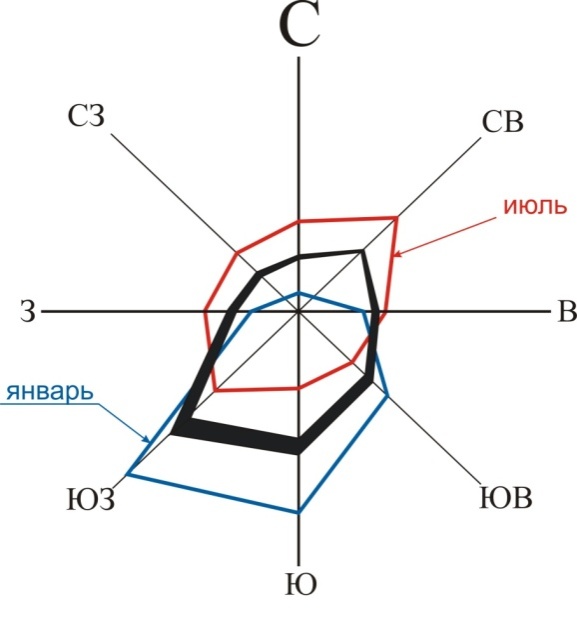 Геологическое строениеТерритория Томска и его окрестностей находится на сочленении двух структур — Колывань-Томской складчатой зоны и Кузнецкого Алатау, которые перекрываются мощным покровом рыхлых отложений. В стратиграфическом разрезе выделяются два структурных этажа: внизу верхнепалеозойский складчатый фундамент, прорванный дайками диабазов предположительно юрского возраста; в верхней части — полого залегающий платформенный чехол кайназойского возраста, в котором наблюдаются отложения всех трех систем: палеогеновой, неогеновой и четвертичной.Выше лежит басандайская толща, представленная песчаниками, алевролитами с редкими пропластками каменного угля и углисто- глинистых сланцев с остатками мшанок, брахиопод и отпечатками растений. Эта толща формировалась в периодически заливающейся морем прибрежно-морской заболоченной аккумулятивной равнине. Материалом для образования тонких углистых пластов мощностью до 10 см послужили остатки древней наземной растительности — древовидных папоротников, крупных хвощей, лепидодендронов.Верхняя глинисто-сланцевая коларовская толща обнажается в районе с. Коларово, за пределами города. Общей характерной особенностью отложений нижнего карбона является их серая окраска, причем глинистые сланцы обычно темные отличаются слоистой и интенсивно сланцеватой текстурой. Платформенный чехол сформировался в результате постепенного, иногда сменяющегося движениями противоположного знака, погружения Западно-Сибирской плиты. Эти процессы происходили с конца палеозоя и почти весь мезозой. Обычные осадки мезозойского возраста на территории города отсутствуют. В меловом периоде на отложениях нижнего карбона и диабазах сформировались аллювиальные образования коры выветривания. Это сильно метаморфизованные песчано-глинистые сланцы и диабазы. Они прослеживаются в обнажениях по правому берегу Томи от мыса «Боец» до с. Коларово, в правом борту долины р. Ушайки и вскрыты в многочисленных скважинах на водоразделах рек Ушайка- Басандайка, Ушайка-Малая Киргизка. Абсолютные отметки коры выветривания меняются от 3 м на северо-западе до 150 м на юго-востоке и от 90 м на юго-западе до 111 м на северо-востоке. Это скорее всего объясняется проявлением тектонических движений в неоген-четвертичное время. Местами отложения коры выветривания под городом отсутствуют, а на отдельных участках заполняют неровности палеозойского фундамента, образуя мощные линзы. По составу это преимущественно глины белые, желтовато- бурые, и даже голубые. На глинистых сланцах карбона отложения мела имеют более темный цвет — синий, зеленый и до черного. Минералогический состав характеризуется резким повышением содержания рудных. Формирование элювия связано с глубоким химическим разложением неустойчивых минералов в условиях теплого влажног о континентального режима. Вопрос о возрасте коры выветривания однозначно не решен. Меловым периодом ее датируют условно.Палеогеновые отложения сформировались в условиях теплого и влажного климата, и разделяются на две свиты Новомихайловскую и Лагерносадскую. Отложения Новомихайловской свиты представлены аллювиальными и озерно-аллювиальными, желтовато- бурыми, ржаво-бурыми и иногда голубо-серыми суглинками и песками с прослоями лигнитов и бурых углей. Они выполняют изолированные депрессии в палеозойском фундаменте — древние речные долины и озерные котловины. Нижняя часть разреза более глиниста с прослоями песка, содержит обломки древесины и растительных остатков широколиственных растений и семян. Мощность свиты от 2,5 — 7,0 до 53 м. Лагерносадская свита сложена аллювиальными песками белого цвета, пылеватыми, мелкозернистыми, слоистыми с прослоями и линзами светлосерых, темно-серых глин и суглинков. Встречаются в северо-восточной части города в вершине Хромовского оврага. Мощность ее от 4 до 10-17 м. В неогене тектонические движения возобновились. Они привели к возникновению горстовой структуры, получившей название Томского выступа. С востока и запада он окаймляется полосой распространения верхнего мела, а с поверхности перекрыт отложениями кайнозоя. Отложения неогена представлены песками, супесями и суглинками кочковской свиты, мощностью до 10 м. Они формировались на дне мелководных застойных бассейнов. В первой половине четвертичного периода, когда преобладали опускания над поднятиями, на Томь-Яйском междуречье была выработана поверхность выравнивания. Во второй половине происходило неравномерное поднятие территории и расчленение пенеплена. При этом формировались террасы Томи.Четвертичные отложения представлены всеми четырьмя подразделениями. Нижнечетвертичные отложения — это темно-синие, зеленовато-серые, иногда черные, пластинчатые глины мощностью 10 — 30 м, а также древние аллювиальные галечники и косослоистые пески, представляющие собой русловой аллювий. Среднечетвертичные отложения представлены водораздельными озерно-аллювиальными и аллювиальными отложениями III надпойменной террасы. Озерно-аллювиальные мелкозернистые или пылеватые пески и супеси серые, синеватые, залегающие под лессовым покровом, имеют мощность от 0,5 до 6,0 м. К этим отложениям относится аллювий II надпойменной террасы, представленный песками и супесями с редкой галькой и гравием. Верхнечетвертичные отложения состоят из аллювия I надпойменной террасы — галечник, гравий с песчаником и супесью мощностью 13 — 18 м. Современные отложения слагают аллювий поймы. Гравийно-галечниковые отложения имеют мощность 6 — 8 м. Отложения высокой поймы представлены серыми, желтовато-серыми разнозернистыми песками с прослоями иловатого суглинка и зеленовато- серыми суглинками.Лессовидные суглинки проблематичного генезиса, чаще относимые к верхнечетвертичным отложениям, развиты на верхних террасах и водоразделе. Они делятся на два горизонта. Верхний представляет собой макропористые суглинки желто-бурого и палевого цвета, карбонатными, неслоистыми со столбчатой отдельностью, мощностью 13 м. Нижний — лессовидные суглинки буровато-серого цвета с прослоями и линзами мелкозернистых песков. В них наблюдается ожелезнение в виде бурых пятен и пленок. Болотные и озерно-болотные отложения развиты небольшими участками на поверхности поймы, и представлены илами с прослоями торфа от 4 до 10 м.Земельный фонд муниципального образования «Чаинский район» составляет 724,3 тыс. га. Основная часть территории района занята землями лесного фонда – 68,4% и землями сельскохозяйственного назначения – 30%.Самой крупной рекой на территории района является участок р. Оби длиной 35 км. Ширина Оби на данном участке – 1000 м, глубина – около 5 м. Крупнейший приток  Оби в пределах района – р. Чая длиной 194 км. Большая часть остальных рек берет начало из болот и имеет длину до 10 км.Полезные ископаемые представлены следующими группами: бурый уголь, кирпичные глины, железо и торф.Чаинский район обладает значительными лесными ресурсами. Запасы деловой древесины в районе оцениваются в 69 998 тыс. м3.Эксплуатационные ресурсы кедрового ореха в годы со средним урожаем составляют 1074 тонн. Чаинский район располагает весьма ограниченными запасами грибов из-за низкой концентрации грибоносных типов леса. В лесах произрастают, главным образом, подберезовик и подосиновик.В Чаинском районе водится лось, лисица, соболь, заяц, белка, глухарь, тетерев, рябчик. Площадь охотничьих угодий составляет 703,1 тыс. га. Охотничьи угодья используются, в основном, для любительской охоты. Основные запасы рыбных ресурсов находятся в р. Обь и в пойменных озерах ее долины. Промысловые виды – лещ, плотва, елец, среди ценных пород рыб – стерлядь и пелядь.1.4.2. Водные ресурсыВодные ресурсы. Поверхностные воды.Водными поверхностными объектами в районе занято 11,5 тыс. га (1,6% от водных объектов на территории области), в том числе водный фонд составляет 3,8 тыс. га. Самой крупной рекой на территории муниципального образования является участок р. Оби длиной 35 км , расположенный в восточной части района. Ширина Оби на данном участке - 1000 м , глубина - около 5 м , скорость течения - 0,9-1,0 м/сек. Остальные реки являются притоками р. Оби разного порядка.Самым крупным притоком р. Оби в пределах района является р. Чая — река в Чаинском и Колпашевском районах Томской области, левый приток Оби.Образуется слиянием рек Парбиг и Бакчар.Длина 194 км (от истока Бакчар — 542 км), площадь бассейна 27,2 тыс. км². Среднемноголетний годовой сток: 84 м³/c, 2,7 км³/год.Основные притоки: Нюрса, Тоя (левые), Икса (правый).Реки отличаются большой извилистостью, малым падением, незначительным уклоном, медленным течением. Большинство рек берет начало из болот. Питание рек смешанное, основными источниками являются снеговые, грунтовые и дождевые воды. Для рек района характерно неравномерное внутригодовое распределение стока, что вызывает сильное наводнение во время весеннего паводка. Максимальный месячный сток происходит в мае (30-60% годового стока) и в июне (20-30%), а минимальный - в марте (около 3%).Озера на территории района расположены в основном в пойме р. Оби. Всего в районе находится более 360 озер общей площадью 2,6 тыс. км 2.Водные ресурсы. Подземные воды.На территории района сосредоточено 730,9 тыс. м 3 /сутки прогнозных эксплуатационных ресурсов подземных вод, что составляет 1,9% ресурсов области. Модуль прогнозных ресурсов - 1,2 л/с*км 2 . Утвержденные эксплуатационные запасы подземных вод по данным за 2005 год составляют 22,5 тыс. м 3 /сутки.На территории района находится одно разведанное месторождение пресных подземных вод "Подгоренское" (в 0,5 км на юго-восток от села), его утвержденные запасы (А+В+С) составляют 22,5 тыс. м 3 /сутки. Запасы утверждены в 1987 году, но месторождение не эксплуатируется.Водоотбор подземных вод на территории района в 2005 году составил 0,57 тыс. м 3 /сутки, удельное водопотребление подземных вод - 42 л/сути на человека (в среднем по области - 75,8 л/сутки на человека). В балансе хозяйственного водоснабжения доля подземных вод занимает 100%.Качество питьевых вод и загрязнение источников питьевого водоснабжения.Поверхностные воды не могут быть использованы для организации централизованного водоснабжения в силу их уязвимости от антропогенного загрязнения. Реки по берегам которых расположены наиболее крупные населенные пункты, достаточно сильно загрязнены в результате многочисленных сбросов неочищенных стоков от промышленной деятельности, сельскохозяйственного производства, лесозаготовительных работ, добычи нефти и газа. Единственным надежным источником качественного хозяйственно-питьевого водоснабжения населения области служат подземные воды. Запасы подземной воды способны обеспечить потребности жителей Томской области не только в настоящее время, но и в далекой перспективе. Вместе с тем, качество подземных вод в естественных природных условиях по ряду таких показателей как содержания железа, марганца, в отдельных случаях - фенолов, азотсодержащих веществ, нефтепродуктов, а в ряде северных районов - водорастворенных газов (сероводород, метан), не отвечает требованиям СанПин 2.1.4.559-96 . В бактериологическом отношении воды, как правило, удовлетворяют существующим требованиям. При соответствующей водоподготовке некондиционные по качеству воды могут быть доведены до норм ГОСТа, однако, в области специальная водоподготовка перед подачей питьевой воды населению проводится только на крупных водозаборах. На более мелких и большинстве децентрализованных водозаборах она, как правило, примитивна, а на одиночных эксплуатационных скважинах вообще отсутствует. В этих случаях население использует для удовлетворения своих нужд неочищенную воду. На многих действующих водозаборах отсутствуют или не выдерживаются зоны санитарной охраны. Из 830 объектов водопользования имеют лицензии на право добычи подземных вод только 378 (около 46 %), на остальных объектах ведется безлицензионная добыча, а, следовательно, неконтролируемое использование ресурсов подземных вод. Важной проблемой является также наличие большого числа самоизливающихся и бесхозных скважин, работы по ликвидации которых практически не выполняются.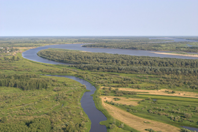 Заболоченность территории.Широкое распространение болот и заболоченных земель существенно ограничивает хозяйственную деятельность и ухудшает условия жизни населения, в том числе, определяет низкое качество поверхностных и подземных вод вследствие высоких содержаний железа и органических веществ в болотных водах, питающих реки и поступающих в подземные горизонты. При этом следует отметить, что наличие огромных заболоченных площадей обусловливает наличие целого ряда экологических и водохозяйственных проблем независимо от того, будет ли происходить дальнейшее заболачивание, или, наоборот, разрушение болотных систем. Эти проблемы во многом определяются как высоким содержанием в болотных водах загрязняющих веществ, так и несовершенством региональной нормативно-правовой базы, не позволяющей учитывать высокую заболоченность при определении границ водоохранных зон и расчете нормативов ПДС. Назрела необходимость принятия неотложных мер, направленных на стабилизацию и укрепление водохозяйственного комплекса области, а также предупреждения и ликвидации вредного воздействия вод.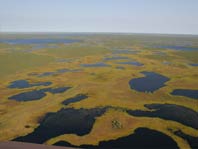 Реки, протекающих по территории Усть-Бакчарского сельского поселенияНа территории поселения так же имеется множество озер и прудов. 1.4.3. Почвенные ресурсыПочвенно-растительный покров Чаинского района отличает две основные особенности: классически выраженная зональность и высокая степень гидроморфизма. В пределах равнины располагаются лесная (лесоболотная), лесостепная и степная зоны с характерными для них почвами и растительностью. Зональные типы почв - тундрово-глеевые, подзолистые, дерново-подзолистые, черноземы и темно-каштановые - приурочены к относительно дренированным территориям, которые составляют от 23,7 до 74,7% площади зон. В лесоболотной и лесостепной зонах большие площади занимают полугидроморфные почвы. Они формируются в условиях близкого залегания грунтовых вод и периодического переувлажнения всего почвенного профиля или его нижней части, что вызывает развитие процессов оглеения. Такими почвами являются глеево-подзолистые и болотно-подзолистые, развитые под хвойными лесами, а также лугово-черноземные почвы, широко распространенные в лесостепной зоне. Дерново-подзолистые почвы Западной Сибири отличаются от своих европейских аналогов также наличием признаков оглеения, а черноземы и темно-каштановые почвы - солонцеватостью. Основными причинами, влияющими на эрозию почв являются:-высокая распаханность земель без учета ландшафтов и других природных факторов;-отчуждение больших площадей пахотных земель под нужды несельскохозяйственного производства (под строительство объектов промышленности, магистральной инфраструктуры, разработку месторождений полезных ископаемых, жилищного строительства);-несбалансированное использование сельскохозяйственных земель (перевыпас скота, интенсивное нерегулируемое земледелие);-изменение химического состава почв вследствие загрязнения их пестицидами, тяжелыми металлами и другими загрязняющими веществами;-неконтролируемая вырубка древесной растительности, в том числе противоэрозионного назначения.1.4.4. Лесосырьевые ресурсыЧаинский район обладает значительными лесными ресурсами. Общая площадь лесов составляет 545,4 тыс. га (2,7% от общей площади лесов области), лесистость района - 75,3%. Большая часть лесного фонда представлена лесами III группы, в которых возможна эксплуатация (таблица 4).Таблица 4.- Распределение площади лесного фонда по группам лесовЗапасы деловой древесины в районе оцениваются в 69 998 тыс. м 3 , объем расчетной лесосеки в 2005 году составил 1035,9 м 3 , в т. ч. 137,4 м 3 - хвойных и 898,5 м 3 - лиственных пород. Фактически было вырублено 1,9% объема расчетной лесосеки (таблица 5), что обусловлено удаленностью от транспортных путей крупных лесных массивов, имеющих запас деловой древесины более 0,1 млн. га и рентабельных для разработки (рисунок 6).Таблица 5.- Использование расчетной лесосеки в 2005 годуОбъем рубок постоянно возрастает. Так, в 2000 году объем вывозки древесины составлял 7,4 тыс. м 3 , что в 5,2 раза меньше, чем в 2006 году (38,6 тыс. м3).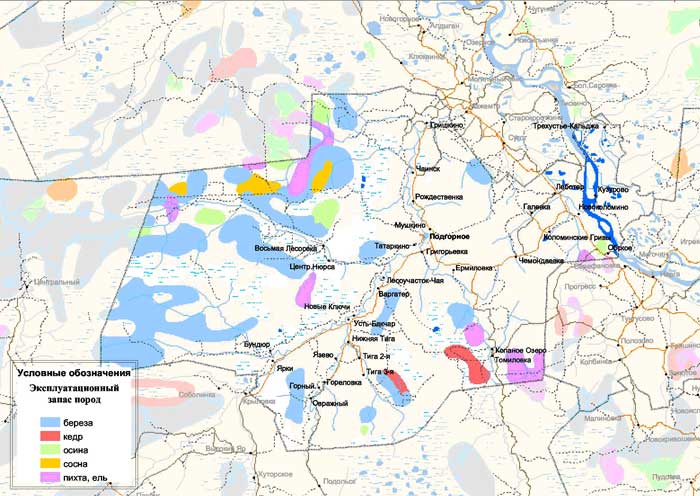 Рисунок 6. Лесные массивы с эксплуатационным запасом
древесины более 0,1 млн.м3Недревесные ресурсы леса.Эксплуатационные ресурсы кедрового ореха в годы со среднем урожаем составляют 1074 тонн, что составляет 1,8% от общего объема запаса ореха в целом по области. Возможные объемы заготовок с учетом потребления урожая лесной фауной и потерь при заготовке могут составить 666 тонн, или 3,5% от потенциальных заготовок в целом по области (таблица 6).Таблица 6.- Ресурсы кедрового ореха
в муниципальном образовании "Чаинский район"Продуцирующая площадь ягодников в районе составляет 20,5 тыс. га (1,4% от областных запасов). Суммарные эксплуатационные ресурсы плодов всех видов брусничных ягодников (черника, брусника, клюква, голубика) в Чаинском районе достигают 180,8 т, или 1,6% от ресурса ягод в области (таблица 7). Большая часть ягод заготавливается сельским населением для личного потребления.Таблица 7.- Ресурсы ягод, тоннЧаинский район располагает весьма ограниченными запасами грибов из-за низкой концентрации грибоносных типов леса. В лесах произрастают, главным образом, подберезовик и подосиновик. Запасы белого гриба, моховика и масленка, являющихся основным объектом заготовки в Томской области, здесь невелики. Биологические запасы хозяйственно значимых грибов оценивается в 353,5 т, хозяйственные запасы - 63,7 т, доступные - 30,7 т (0,9% от общего объема запаса в целом по области).Основным риском для организации заготовок и переработки кедрового ореха, ягод и грибов является ежегодная изменчивость урожаев.Ресурсы животного мира.Площадь охотничьих угодий муниципального образования " Чаинский район " составляет 703,1 тыс. га, в том числе лесных угодий - 541,6 тыс. га, болотных - 100,4 тыс. га и полевых - 60,9 тыс. га. Охотничьи угодья используются, в основном, для любительской охоты (таблицы 8, 9, 10).Таблица 8.- Сведения о среднегодовой численности охотничьих животных
в центральной группе районов области, тыс. особей в 2005 годуТаблица 9.- Среднегодовая динамика численности охотничьих животных
в муниципальном образовании "Чаинский район", тыс. особейТаблица 10.- Запасы боровой дичи
в муниципальном образовании "Чаинский район" в 2005 году, особейНа территории района зарегистрировано 3 охотопользователя - ООО ТПК "Энергоресурс" (площадь охотничьих угодий - 10,0 тыс. га), ООО "Лесник" (12,138 тыс. га) и Чаинское районное общество охотников и рыболовов (452,0 тыс. га).Рыбные ресурсы.Основные запасы рыбных ресурсов в районе находятся в р. Обь и в пойменных озерах ее долины. Основные промысловые виды - лещ, плотва, елец, среди ценных пород рыб - стерлядь и пелядь (таблица 11).Общий допустимый улов - 84,1 тонн, что составляет 9,5% от возможного улова в целом по области. По экспертным оценкам, в районе происходит перелов стерляди и пеляди и недолов - малоценных видов рыб, высок браконьерский лов.Таблица 11.- Общий допустимый улов рыбы в муниципальном образовании "Чаинский район" в 2005 году* - РООРиР – Районное общество охотников и рыболовов.На территории района выделено 113 рыбопромысловых участков - 104 участка выделено РООРиР для любительского рыболовства и 9 участков - ООО "Рыбпром" для промышленного рыболовства.1.4.5. Ландшафтно-рекреационный потенциал. Инженерно-геологическая оценка территорииРельеф области отличается исключительной равнинностью. Самая высокая точка Томской области: +274 м от уровня моря. Самая низкая точка: +34 м от уровня моря. Большую часть территории занимают леса, болота, реки и озера. Наиболее крупные реки - Объ, Томь, Чулым, Кеть, Васюган, Тым. Вся речная система принадлежит бассейну Оби, которая пересекает область с юго-востока на северо-запад на расстоянии около 1000 километров, деля область на две почти равные части. Количество озер в Томской области достигает 95 тысяч, особенно их много в поймах рек. Крупнейшее озёро на территории Томской области - Мирное озеро расположено на плоском междуречье рек Чузик и Чижапка, (Парабельский район), площадью зеркала 18,4 кв. км. Возвышенное правобережье в меньшей степени заболочено и отличается лучшей заселенностью. Левобережье включает громадное Васюганское болото - (самое крупное болото в мире) - 53 тыс. кв. км. Всего в области насчитывается 573 реки длиной более 20 км и 35 озер площадью от 5 и более квадратных километров. На долю речных долин приходится 1/5 всей территории области. Значительную часть области занимают лесные массивы, где четко прослеживаются основные зоны: средней тайги, южной тайги и лесостепная. Ценные породы деревьев сибирской тайги: кедр, ель, пихта, сосна, лиственница.Выводы:	1. Климатические и температурные условия благоприятствуют нормальному развитию сельскохозяйственных культур. Усть-Бакчарское сельское поселение обладает высоким агроклиматическим потенциалом.	2. Реки на территории сельского поселения имеют важное рекреационное значение, что связано с их живописностью и невысоким рекреационным потенциалом малооблесенной территории поселения.	3. Для борьбы с эрозией необходимо предусмотреть посадку приовражных и прибалочных лесных насаждений.1.5. Население и демография сельского поселенияВажнейшими социально-экономическими показателями формирования градостроительной системы любого уровня являются  динамика  численности населения, его  возрастная структура.  Наряду с природной, экономической и экологической составляющими  они выступают в качестве основного фактора, влияющего на сбалансированное и устойчивое развитие территории поселения. Возрастной, половой и национальный составы населения во многом определяют перспективы и проблемы рынка труда, а значит, и трудовой потенциал той или иной территории. Сложная демографическая ситуация наблюдается на территориях сельских поселений Томской области, и на сегодня вопрос о создании современных сельских поселений и обеспечение его населения высоким уровнем жизни крайне актуален.  В настоящее время продолжается убыль сельского населения и за счет превышения уровня смертности над уровнем рождаемости и за счет миграции сельской молодежи в город.  Основные причины этого — экономически неблагоприятные условия жизни и отсутствие возможности для большинства сельской молодежи решать свои жилищные и бытовые проблемы. Доступность многих бытовых благ в городе и более высокие доходы делают непривлекательным сельский образ жизни. При этом без привлечения молодежи в сельском совете нельзя устойчиво развивать сельские территории.  Поэтому в результате получается, что отсутствие необходимого трудоспособного сельского населения постепенно ведет к процессу самоликвидации сельских поселений. А, следовательно, снижается эффективность использования земли, уменьшается динамичное развитие производительных сил, что не позволяет поднять экономику сельских территорий в целом.	По состоянию на 01.01.2013 г. численность населения Усть-Бакчарского сельского поселения составила 3407 человек.За период  с 2007 г. по 2013 г. численность населения Усть-Бакчарского сельского поселения постепенно уменьшалось, но в целом, по сравнению с 2007 годом численность населения уменьшилась на  196 человека.Данные паспорта Чаинского района:На уровень рождаемости значительно влияние оказывает новый тип репродуктивного поведения, при котором главным определяющим фактором стало внутрисемейное регулирование деторождения, а также отсутствия детского сада. Главная причина сокращения численности – естественная убыль населения. Возросло влияние на смертность таких факторов, как алкоголизм. Состояние здоровья и уровень смертности населения адекватно отражаются на продолжительности жизни, которая, начиная с 1990 года, имеет тенденцию к сокращению. Средняя продолжительность  жизни составляла более 66,5 лет. Концепция демографической политики, принятой на федеральном уровне, подразумевает рост продолжительности жизни россиянина: к 2015 году - до 70-ти лет, а к 2025 - до 75-ти.В современных условиях миграция играет важную роль в формировании численности населения. По сути, она является единственно возможным источником, компенсирующим естественную убыль населения, а также оказывает весомое влияние на формирование поло-возрастной структуры.В связи с напряженной экологической обстановкой в области уровень заболеваемости по основным классам болезней превышает общероссийские показатели. Другим фактором, влияющим на процессы снижения численности населения, является сложившаяся в последние годы недостаточная миграционная активность. За последние 10 лет миграционный поток в целом по области сократился практически в 2 раза.Трудовые ресурсы и занятость населения.	Одной из базовых характеристик территории поселения является обеспеченность трудовыми ресурсами. Они формируются на базе половозрастной оценки населения.	Трудовой потенциал региона формируется за счет экономически активного населения, то есть населения, находящегося в трудоспособном возрасте (65 % от общей численности населения). Динамика демографической структуры населения.Демографическая ситуация характеризуется снижением  численности  населения как за счет естественной убыли, так и за счет миграции. Серьезной проблемой является снижение уровня рождаемости, старение населения, продолжающийся  отток молодежи из района.Свидетельством неблагополучной демографической ситуации является низкий показатель ожидаемой продолжительности жизни. По оценке в 2006 году в Томской области этот показатель в среднем составил 65,4 года, причем продолжительность жизни мужчин – 60 лет, женщин – 71,4 лет. Средняя продолжительность жизни среднестатистического жителя Чаинского района в 2006 году составила 65,7 лет, в том числе 59,5 лет у мужчин и 72 года у женщин. Район относится к группе муниципальных образований с неблагополучной ситуацией на рынке труда, в рейтинге по уровню безработицы он находится на 13 месте из 19 муниципальных образований области. Уровень безработицы в Чаинском районе превышает среднеобластной уровень в 3,2 раза. Следует отметить разрыв между показателями общей и регистрируемой безработицы (30-35%). Структура занятости населения района характеризуется практически равным соотношением численности занятых в сфере материального производства и непроизводственной сфере. Наряду с этим, на территории происходит активная маятниковая миграция трудоспособного населения.Воздействие неблагоприятных демографических процессов сказывается на формировании трудовых ресурсов. В последние годы появились следующие негативные тенденции:-снижение численности занятых в отдельных сферах экономики,-обострение обстановки на рынке труда, приведшее к появлению новых категорий трудовых ресурсов: «лица, не занятые трудовой деятельностью» и «безработные»,-увеличение количества работающих пенсионеров,-увеличение масштабов трудовой маятниковой миграции.Основными факторами, оказывающими прямое влияние на проблемы занятости населения, являются спад и закрытие производств, что ведет к сокращению числа рабочих мест. Кроме того, с приходом крупных инвесторов на село, внедрением более производительной техники, усовершенствованием технологий и организации производства происходит значительное высвобождение трудовых ресурсов. На территории сельского поселения рабочими местами обеспечивают население следующие  предприятия:6 ИП, занимающихся лесозаготовительной деятельностью;14 ИП, занимающихся торговлей;3 ИП, занимающихся грузоперевозкой;2 ИП, занимающихся пассажирскими перевозками;1 ИП, занимающийся изготовлением мебели;2 ИП, занимающихся сельскохозяйственной деятельностью;1 ИП, занимающийся чисткой дорог.Сельское хозяйство поселения представлено личными подсобными хозяйствами населения, специализирующимися на разведении крупного рогатого скота (коров - 487, свиней - 999, овцы, козь - 692, лошади - 203). На территории поселения находятся три сельскохозяйственных предприятия ООО «Нива», ООО «Сибирь», ООО «СХП «Усть-Бакчарское».Значительный потенциал трудовых ресурсов заложен в молодом поколении, обучающемся в настоящее время в образовательных учреждениях общего и профессионального образования.С целью сохранения и обеспечения стабильности профессиональных кадров, предотвращения их оттока, внимание органов местного самоуправления будет сосредоточено на повышении уровня культурного, бытового, торгового, образовательного обслуживания, что в свою очередь позволит значительно повысить качество человеческого капитала и стандартов жизни населения.1.6. Экономическая базаТорговое обслуживание населения осуществляют  предприятия торговли находящиеся на территории сельского поселения, основная задача которых направлена на высококвалифицированное и культурное обслуживание населения, а так же удовлетворение возрастающих потребностей населения в продуктах питания.Сельское хозяйствоВедущей отраслью экономики является сельское хозяйство. Стабильное положение в отрасли растениеводства. Улучшение обстановки в отрасли животноводства.Факторы стабильности урожайности:- уделяется должное внимание работе с семенным материалом;- повышение урожая с/х культур за счёт сохранения и повышения почвенного плодородия,- повышение эффективности отрасли растениеводства,- внедрение новых, передовых технологий.На территории Чаинского района производством сельскохозяйственной продукции занимаются 1 сельхозпредприятие, 2 кооператива, 14 крестьянских(фермерских 0 хозяйств и индивидуальных предпринимателей и около 4 тыс. подворий. Организаций муниципальной формы собственности, занимающихся сельхозпроизводством, нет.В сельском хозяйстве района занято 271 человек.Наиболее крупным сельхозтоваропроизводителем является ООО "СХП Усть-Бакчарское". Его доля в производстве молока всеми категориями хозяйств района составляет 39 %, производство мяса – 24%.Площадь пашни под зерновыми и кормовыми культурами в 2010 году 17076 га ,Произведено зерна в 2010 году 6,5тыс. тонн.Урожайность зерновых культур за последние 5 лет остается стабильной 11 ц/га – 12 ц/га.Производство картофеля и овощей в основном сосредоточено в личных хозяйствах и составляет ежегодно в среднем:Картофель - 6356 тоннОвощи - 2906 тоннВедущая отрасль сельскохозяйственного производства – животноводство.Наличие поголовья КРС и свиней на 01.01.2011 годПроизводство молока и продуктивность коровПроизводство (выращивание) скота на убой за 2010 годИзнос сельскохозяйственной техники является одной из главных причин, сдерживающих развитие сельхозпроизводства. 85 % сельхозмашин выработали срок службы и требуют повышенных затрат на их содержание. Наличие сельскохозяйственной техники на 01.01.2011 год (штук)За последние годы увеличилась государственная поддержка сельхозтоваропроизводителей из бюджетов различных уровней (тыс. руб)Закуп сельскохозяйственной продукции осуществляют индивидуальные предприниматели и юридические лица.Наиболее значимые результаты деятельности в 2010 году:- по состоянию на 01.01.2011г поголовье КРС во всех категориях хозяйств увеличилось к соответствующему периоду прошлого года на 7%, поголовье коров увеличилось на 5% к прошлому году ; - работает молочный комплекс с беспривязным содержанием коров на 400 голов с доильным залом, оснащенным современным оборудованием в ООО «СХП «Усть-Бакчарское»; -по итогам первого этапа Областного конкурса в АПК Томской области по растениеводству ИП Сафронов С.П. занял первое место среди предприятий с численностью до 50 человек. Награжден дипломом и денежной премией в размере 100 тысяч рублей. - приобретено более 300 голов племенного скота мясного направления в ИП Данильсон Е.И. - Глава К(Ф)Х; - в полном объёме заготовлены корма на зимовку, предприятия обеспечены кондиционными семенами под урожай текущего года. - в 2010 году в АПК района привлечено на работу 7 молодых специалистов; Сельское хозяйство поселения представлено личными подсобными хозяйствами населения, специализирующимися на разведении крупного рогатого скота (коров - 487, свиней - 999, овцы, козь - 692, лошади - 203). На территории поселения находятся три сельскохозяйственных предприятия ООО «Нива», ООО «Сибирь», ООО «СХП «Усть-Бакчарское».1.7. Земельный фонд сельского поселения и категории земель.	Согласно законодательству, земли в Российской Федерации по целевому назначению подразделяются на следующие категории:1)земли сельскохозяйственного назначения;2)земли населенных пунктов;3)земли промышленности, энергетики, транспорта, связи, радиовещания, телевидения, информатики, земли для обеспечения космической деятельности, земли обороны, безопасности и земли иного специального назначения;4)земли водного фонда;5)земли запаса.В соответствии со ст. 83 Земельного кодекса РФ, землями населенных пунктов признаются земли, используемые и предназначенные для застройки и развития населенных пунктов. Одновременно с установлением категории земель населенных пунктов вводится и новое определение границ этих земель. В соответствии с п.2 ст.83 Земельного кодекса РФ «границы городских, сельских населенных пунктов отделяют земли населенных пунктов от земель иных категорий».	Согласно Земельному кодексу в состав земель населенных пунктов могут входить земельные участки, отнесенные в соответствии с градостроительными регламентами к следующим территориальным зонам: жилым; общественно-деловым; производственным; инженерных и транспортных инфраструктур; рекреационным; сельскохозяйственного использования; специального назначения; военных объектов; иным территориальным зонам.	Собственность на землю в границах населенных пунктов поселения распределяется на частную, в т.ч. физических и юридических лиц, а также на государственную - федеральную и областную; муниципальную – районную и поселенческую, согласно требованиям земельного законодательства.Согласно законодательству после утверждения Генерального плана поселения требуется разработка документов градостроительного зонирования для определения территориальных зон и установления градостроительных регламентов.Общая площадь земель в границах муниципального образования составляет 374527 га.		Данные по категориям земель не предоставлены.1.7.1. Земли сельскохозяйственного назначения	В рамках выполнения работ по подготовке документов территориального планирования (проекта генерального плана) муниципального образования, согласно статье 23 Градостроительного кодекса РФ, необходимо установить и отобразить в документах территориального планирования границы земель различных категорий, находящихся на территории муниципального образования, в том числе земель сельскохозяйственного назначения.								На основании Земельного кодекса РФ (п.1 ст.77) «землями сельскохозяйственного назначения признаются земли, находящиеся за границами населенного пункта и предоставленные для нужд сельского хозяйства, а также предназначенные для этих целей»:-сельскохозяйственные угодья - пашни, сенокосы, пастбища, залежи, земли, занятые многолетними насаждениями (садами, виноградниками и другими), -земли, занятые внутрихозяйственными дорогами,-земли, занятые коммуникациями,-земли, занятые лесными насаждениями, предназначенными для обеспечения защиты земель от воздействия негативных (вредных) природных, антропогенных и техногенных явлений,-земли, занятые водными объектами,-а также земли, занятые зданиями, строениями, сооружениями, используемыми для производства, хранения и первичной переработки сельскохозяйственной продукции.1.7.2. Земли населенных пунктовВ соответствии со ст.83 Земельного кодекса РФ, землями населенных пунктов признаются земли, используемые и предназначенные для застройки и развития населенных пунктов. Одновременно с установлением категории земель населенных пунктов вводится определение границ этих земель. В соответствии с п.2 ст.83 Земельного кодекса РФ «границы городских, сельских населенных пунктов отделяют земли населенных пунктов от земель иных категорий».По Земельному кодексу в состав земель населенных пунктов могут входить земельные участки, отнесенные в соответствии с градостроительными регламентами к следующим территориальным зонам: жилым; общественно-деловым; производственным; инженерных и транспортных инфраструктур; рекреационным; сельскохозяйственного использования;  специального назначения; военных объектов; иным территориальным зонам. Собственность на землю в границах населенных пунктов поселения распределяется на частную, в т.ч. физических и юридических лиц, а также на государственную - федеральную и областную; муниципальную – районную и поселенческую, согласно требованиям земельного законодательства.	На территории  Усть-Бакчарского сельского поселения находится тринадцать населенных пунктов — с. Усть-Бакчар, с. Бундюр, д. Черемхово, с. Веселое, с. Варгатер, с. Стрельниково, п. Лесоучасток Чая, д. Мостовая, с. Нижняя Тига, с. Третья Тига, п. Новые Ключи, с. Гореловка, с. Лось-Гора  общей площадью 983,4 га.Границы земель населенных пунктов отображены на схеме 1 часть 2.1.7.3. Земли промышленности, энергетики транспорта, связи, радиовещания, телевидения, информатики, земли для обеспечения космической деятельности, земли обороны, безопасности и земли иного специального назначения	В соответствии с п. 6 ст. 23 Градостроительного кодекса, на картах (схемах), содержащихся в генеральных планах сельских поселений отображаются существующие и планируемые границы земель промышленности, энергетики, транспорта и связи, а также границы зон инженерной и транспортной инфраструктур.				Согласно законодательству, землями промышленности, энергетики, транспорта, связи, радиовещания, телевидения, информатики, землями для обеспечения космической деятельности, землями обороны, безопасности и землями иного специального назначения признаются земли, которые расположены за границами населенных пунктов и используются или предназначены для обеспечения деятельности организаций и (или) эксплуатации объектов промышленности, энергетики, транспорта, связи, радиовещания, телевидения, информатики, объектов для обеспечения космической деятельности, объектов обороны и безопасности, осуществления иных специальных задач. 	Земли промышленности и иного специального назначения в зависимости от характера задач, для решения которых они используются или предназначены, подразделяются на:- земли промышленности;- земли энергетики;- земли транспорта;- земли связи, радиовещания, телевидения, информатики;- земли для обеспечения космической деятельности;- земли обороны и безопасности;- земли иного специального назначения.1.7.4.Земли водного фонда	Согласно законодательству, к землям водного фонда относятся земли, покрытые поверхностными водами, сосредоточенными в водных объектах; занятые гидротехническими и иными сооружениями, расположенными на водных объектах.	 Земли водного фонда на территории Володинского сельского поселения согласно данным паспорта не выделены.Перевод земель другой категории или земельных участков в составе таких земель в земли водного фонда допускается в случае: 1) если земли заняты водными объектами;2) строительства водохранилищ и иных искусственных водных объектов, а такжегидротехнических и иных сооружений, расположенных на водных объектах;3) изменения русла рек и иных изменений местоположения водных объектов.	По территории Усть-Бакчарского сельского поселения протекает река Бакса. Водные объекты - пруды - рассматриваются как составная часть земельных участков, на которых они расположены. Земельные участки, занимаемые плотинами, дамбами и иными гидротехническими сооружения также не выделены в земли водного фонда.		Вопросы использования и охраны земель Водного фонда не рассматриваются в документах территориального планирования и регулируются исключительно положениями Водного кодекса.                                                                                                                                                                                                                                                                                                                                  1.7.5. Земли запаса	В эту категорию входят земли, находящиеся в государственной или муниципальной собственности и не предоставленные гражданам или юридическим лицам, за исключением земель фонда перераспределения земель, формируемого в соответствии со статьей 80 Земельного кодекса и относящихся к землям сельскохозяйственного назначения.				Согласно паспорту муниципального образования, земли запаса на территории сельского поселения не определены, категория земель запаса не установлена.1.7.6. Земли особо охраняемых территорий	В соответствии со статьей 94 Земельного кодекса РФ к землям особо охраняемых территорий относятся земли, которые имеют особое природоохранное, научное, историко- культурное, эстетическое, рекреационное, оздоровительное и иное ценное значение, которые изъяты в соответствии с постановлениями федеральных органов государственной власти, органов государственной власти субъектов Российской Федерации или решениями органов местного самоуправления полностью или частично из хозяйственного использования и оборота и для которых установлен особый правовой режим. Основное целевое назначение земель особо охраняемых территорий – обеспечение сохранности природных территорий и объектов путем полного и частичного ограничения хозяйственной деятельности.								Земли историко-культурного назначения	Для объектов историко-культурного наследия, выявленных на территории сельского поселения, требуется проведение Государственной историко-культурной экспертизы, осуществление процедуры постановки данного объекта на учет (внесение в реестр объектов историко-культурного наследия), а в дальнейшем - разработка и утверждение проектов границ территории объекта культурного наследия, охранной зоны и зоны регулирования застройки с назначением градостроительных регламентов, регистрацией обременения в ФРС.Земли рекреационного назначения	На территории поселения не выделены земли рекреационного назначения, тогда как к ним могут относиться земли, предназначенные и используемые для организации отдыха, туризма, физкультурно-оздоровительной и спортивной деятельности граждан.		На территории поселения местами организованного отдыха являются участки на водных объектах, используемые в качестве мест для купания и сезонного отдыха местными жителями. Требуется оборудование этих пляжей в качестве рекреационных зон для полноценного отдыха населения, т. к. согласно полномочиям органов местного самоуправления, от них требуется обеспечение безопасности людей на водных объектах, а также создание условий для массового отдыха жителей поселения. 1.7.7.Земли лесного фондаК землям лесного фонда относятся лесные земли, в т.ч. земли, покрытые лесной растительностью и не покрытые ею, но предназначенные для ее восстановления (вырубки, гари, редины, прогалины и другие), а также предназначенные для ведения лесного хозяйства нелесные земли (просеки, дороги, болота и другие).Выводы:	Анализ земель на территории Усть-Бакчарского сельского поселения, что многие категории, которые должны были бы быть установлены на территории поселения – не установлены. Также невозможно произвести точный подсчет площадей земель различных категорий. Это связано с незавершенностью работ по постановке земельных участков на кадастровый учет. Однако в этом есть и преимущества – предложения Генерального плана в дальнейшем должны будут учитываться при определении назначения земельных участков в землеустроительной документации. Таким образом, в составе земельного фонда сельского поселения в обязательном порядке необходимо установить границы земельных участков и территорий, попадающих под юрисдикцию градостроительного законодательства. А именно:1. Границы земель населенных пунктов.2. В составе земель сельскохозяйственного назначения:- земли, занятые внутрихозяйственными дорогами,- земли, занятые инженерными коммуникациями,-земли, занятые зданиями, строениями, сооружениями, используемые для производства, хранения и первичной переработки сельскохозяйственной продукции.3. В составе земель промышленности, энергетики, транспорта, связи, радиовещания,телевидения, информатики, земель для обеспечения космической деятельности, земель обороны, безопасности и земель иного специального назначения:- земли промышленности,- земли энергетики,- земли связи и информатики,- земли специального назначения - кладбища, скотомогильники и свалки ТБО.	Большинство из перечисленных территорий выделяются как зоны функционального использования в составе основных категорий земель. Однако для земель особо охраняемых территорий и объектов и для земельных участков, занятых объектами специального назначения, в последующем возможен перевод из категории земель сельскохозяйственного назначения в соответствующие категории.Распределение земель по категориям показано на схеме 1(II).1.8. Планировочная организация сельского поселения и функциональное зонирование1.8.1. Планировочная организация территории сельского поселения и функциональное зонирование населенных пунктовПланировочная организация территории сельского поселения включает в себя следующие элементы:                                                                              Сельское поселение;Сельские населенные пункты;Планировочный микрорайон;Планировочный квартал;Сформированный земельный участок.	Территория сельского поселения определяется границей муниципального образования.		Территория сельского населенного пункта определяется границей сельского населенного пункта.	Планировочный микрорайон включает в себя межмагистральные территории или территории с явно выраженным определенным функциональным назначением. При определении границ планировочных микрорайонов на незастроенных территориях учитываются положения действующего генерального плана поселения и другой градостроительной документации.	Планировочный квартал включает территории, ограниченные жилыми улицами, бульварами, границами земельных участков промышленных предприятий и другими обоснованными границами. Планировочный квартал - это основной модульный элемент планировочного зонирования.Планировочная организация территории сельского поселения складывалась под влиянием основных факторов: рельефа местности, водных объектов и сложившейся транспортной структуры. 	Градостроительный каркас, сформированный на протяжении многих этапов развития данной территории, соответствует характеру  традиционной системы расселения и представлен  шестью населенными пунктами, которые застроены, в основном, индивидуальной усадебной застройкой. Основными планировочными осями Усть-Бакчарского сельского поселения являются транспортные коридоры и водные объекты, вдоль которых сформировались селитебные территории населенных пунктов.	Основная часть территории в границах муниципального образования представлена землями сельскохозяйственного назначения и землями лесного фонда.Существующая планировочная организация территории сельского поселения Территорию Усть-Бакчарского сельского поселения, как и всего Чаинского района по основной экономической специализации можно отнести к агропромышленной. Территория поселения характеризуется высоким процентом наличия земель сельскохозяйственного назначения. По территории сельского поселения протекает река Чая. По всей территории сельского поселения есть множество озёр и прудов.Основными планировочными осями Усть-Бакчарского сельского поселения являются транспортные коридоры и водные объекты, вдоль которых сформировались селитебные территории населенных пунктов.В состав сельского поселения  входят с. Усть-Бакчар, с. Бундюр, д. Черемхово, с. Веселое, с. Варгатер, с. Стрельниково, п. Лесоучасток Чая, д. Мостовая, с. Нижняя Тига, с. Третья Тига, п. Новые Ключи, с. Гореловка, с. Лось-Гора.Можно сделать вывод, что поселение имеет ряд преимуществ, таких как рекреационные и территориальные ресурсы, аграрное «наследие» советских лет. При нахождении инвесторов, вполне возможно возрождение сельского поселения за счет создания зон рекреации, поселков сезонного проживания, реанимации недействующих сельскохозяйственных производств.Планировочная организация и функциональное зонирование территории населенных пунктов Усть-Бакчарского сельского поселенияОдним из основных инструментов регулирования градостроительной деятельности является функциональное зонирование территории, которое определяет условия ее использования.	Градостроительный кодекс РФ указывает на то, что  подготовленный и надлежащим образом утвержденный генеральный план поселения служит основанием для проведения градостроительного зонирования территории.	Поскольку генеральный план поселения не является документом прямого действия, реализация его положений осуществляется через разработку правил землепользования и застройки, проектов планировки и межевания территорий, расположенных в границах элементов планировочной структуры, градостроительных планов земельных участков. Поэтому назначенный для застройки участок, относящийся к какой-либо функциональной зоне генерального плана, получает градостроительные регламенты и разрешенный вид строительных преобразований из правил землепользования и застройки, приобретает точные юридически оформляемые границы из проектов планировки и межевания территории и, наконец, делится на застраиваемую и свободную от застройки части в градостроительном плане земельного участка.	Функциональное зонирование территории населенных пунктов сельского поселения произведено в соответствии с общей территориальной структурой производства и расселения, а так же в соответствии с природно-экологическим каркасом сельского поселения.В результате функционального зонирования вся территория сельского поселения делится на функциональные зоны с рекомендуемыми для них различными видами и режимами хозяйственного использовании. Генеральным планом определяются количество и номенклатура функциональных зон территории сельского поселения:1.Земельные участки в составе жилых зон предназначены для застройки жилыми зданиями, а также объектами культурно-бытового и иного назначения. Жилые зоны могут предназначаться для индивидуальной жилой застройки, малоэтажной смешанной жилой застройки, среднеэтажной смешанной жилой застройки и многоэтажной жилой застройки. Жилые зоны представлены во всех населенных пунктах. Проектом предлагается уплотнение существующей жилой застройки всех населённых пунктов, резервирование новых участков для строительства жилья в некоторых населенных пунктах. 2.Земельные участки в составе общественно-деловых зон предназначены для застройки административными зданиями, объектами образовательного, культурно-бытового, социального назначения и иными, предназначенными для общественного использования. Общественно-деловые зоны сформированы в разном объеме во всех населенных пунктах сельского поселения. Проектом генерального плана планируется строительство образовательных учреждений, объектов культурно-досугового назначения, спортивных и детских игровых площадок, объектов коммунально-бытового обслуживания.3.Земельные участки в составе производственных зон предназначены для застройки промышленными, коммунально-складскими, иными предназначенными для этих целей производственными объектами. 4.Земельные участки в составе зон инженерной и транспортной инфраструктур предназначены для застройки объектами железнодорожного, автомобильного, речного, морского, воздушного и трубопроводного транспорта, связи, инженерной инфраструктур.5.Земельные участки в составе рекреационных зон, в том числе земельные участки, занятые лесами, скверами, парками, садами, прудами, озерами, водохранилищами, используются для отдыха граждан и туризма. Проектом предлагается организация парков и рекреационных зон отдыха.6.Земельные участки в составе зон сельскохозяйственного использования в населенных пунктах - земельные участки, занятые пашнями, многолетними насаждениями, а также зданиями, строениями, сооружениями сельскохозяйственного назначения, - используются в целях ведения сельскохозяйственного производства. Проектом предлагается развитие сельскохозяйственных зон  вблизи населенных пунктов на уже сложившихся участках сельскохозяйственного использования.7.Земельные участки в составе зон специального назначения предназначены для размещения кладбищ, скотомогильников, объектов размещения отходов потребления и иными объектами, размещение которых может быть обеспечено только путем выделения указанных зон и недопустимо в других зонах.  Проектом предлагается расширение территории кладбищ в населенных пунктах, а так же мероприятия по закрытию  свалок и полигонов ТБО и организация новых.Село Усть-БакчарЯвляется административным центром Усть-Бакчарского сельского поселения. Расположено в центральной части сельского поселения. Территория населенного пункта имеет вытянутую форму  с севера на юг. Жилая зона представлена в основном индивидуальной застройкой с приусадебными участками и имеет сетку улиц, приближающуюся к регулярной. Село обеспечено практически всеми необходимыми для села объектами социальной инфраструктуры – администрация, спортивно-оздоровительный комплекс, школа, детский сад медицинское учреждение, пожарная часть, ветучасток, столовая, почта, магазины.Проектом генерального плана предусмотрено включение участка под индивидуальное жилое строительство, уплотнение существующей жилой застройки, развитие общественно-деловой зоны за счет строительства объектов образования, культуры, спорта и коммунально-бытового обслуживания, развития рекреации и резервирование территории под объекты сельскохозяйственного и промышленного назначения.Поселок Новые КлючиНаходится северо-восточнее с.Усть-Бакчар, на расстоянии около 500м. В непосредственной близости от него. Жилая зона представлена индивидуальной застройкой с приусадебными участками. В населённом пункте нет объектов социальной инфраструктуры, кроме интерната, дома престарелых, магазина. Всем необходимым население пользуется в с. Усть-Бакчар.Проектом генерального плана предусмотрено уплотнение существующей жилой застройки, развитие общественно-деловой зоны за счет строительства объектов спорта и рекреации.Деревня МостоваяНаходится южнее с. Усть-Бакчар, на расстоянии около 600м. в непосредственной близости от с.Усть-Бакчар. Жилая зона представлена индивидуальной застройкой с приусадебными участками. В населённом пункте нет объектов социальной инфраструктуры, всем необходимым население пользуется в с. Усть-Бакчар.Проектом генерального плана предусмотрено уплотнение существующей жилой застройки, развитие общественно-деловой зоны за счет строительства спорта и рекреации.Село Нижняя ТигаРасположено южнее с. Усть-Бакчар, на расстоянии около 5000м. Жилая зона представлена индивидуальной застройкой с приусадебными участками. Село обеспечено практически всеми необходимыми для села объектами социальной инфраструктуры – дом культуры, школа, ФАП, детская спортивная площадка, магазины. Проектом генерального плана предусмотрено уплотнение существующей жилой застройки, развитие общественно-деловой зоны за счет строительства объектов образования, культуры, спорта и коммунально-бытового обслуживания, развития рекреации.Село Третья ТигаНаходится юго-восточнее с.Нижняя Тига, на расстоянии около 11,7 км. Жилая зона представлена индивидуальной застройкой с приусадебными участками. В населённом пункте недостаточно объектов социальной инфраструктуры (только ДК, школа, магазин), всем необходимым население пользуется в с. Усть-Бакчар.Проектом генерального плана предусмотрено уплотнение существующей жилой застройки, развитие общественно-деловой зоны за счет строительства объектов коммунально-бытового обслуживания, спорта и рекреации.Деревня Лось-ГораРасположена юго-западнее с. Нижняя Тига, на расстоянии около 5,5 км. Жилая зона представлена индивидуальной застройкой с приусадебными участками. Село не обеспечено необходимыми для села объектами социальной инфраструктуры, всем необходимым население пользуется в с. Усть-Бакчар.Село ГореловкаРасположено юго-западнее с. Нижняя Тига, на расстоянии около 11 км. Жилая зона представлена индивидуальной застройкой с приусадебными участками. Село обеспечено не всеми необходимыми для села объектами социальной инфраструктуры –администрация, школа, ФАП, магазины, почта, детская площадка. Проектом генерального плана предусмотрено уплотнение существующей жилой застройки, развитие общественно-деловой зоны за счет строительства объектов образования, культуры, спорта и коммунально-бытового обслуживания, развития рекреации.Село ВеселоеРасположено юго-западнее с. Усть-Бакчар, на расстоянии около 12,5 км. Жилая зона представлена индивидуальной застройкой с приусадебными участками. Село не обеспечено всеми необходимыми для села объектами социальной инфраструктуры, всем необходимым население пользуется в с. Усть-Бакчар.Село БундюрРасположено юго-западнее с. Нижняя Тига, на расстоянии около 23,5 км. Жилая зона представлена индивидуальной застройкой с приусадебными участками. Село обеспечено не всеми необходимыми для села объектами социальной инфраструктуры –администрация, начальная школа, ФАП, ДК, библиотека, магазины. Деревня ЧеремховоРасположена юго-западнее с. Усть-Бакчар, на расстоянии около 25 км. Жилая зона представлена индивидуальной застройкой с приусадебными участками. деревня не обеспечена всеми необходимыми для села объектами социальной инфраструктуры, всем необходимым население пользуется в с. Усть-Бакчар.Село ВаргатерРасположено северо-восточнее с. Усть-Бакчар, на расстоянии около 11,5 км. Жилая зона представлена индивидуальной застройкой с приусадебными участками. Село обеспечено не всеми необходимыми для села объектами социальной инфраструктуры –администрация, школа, библиотека, ФАП, магазины, пекарня. Проектом генерального плана предусмотрено уплотнение существующей жилой застройки, развитие общественно-деловой зоны за счет строительства объектов образования, культуры, спорта и коммунально-бытового обслуживания, развития рекреации.Село СтрельниковоРасположено севернее с. Варгатер, на расстоянии около 4 км. Жилая зона представлена индивидуальной застройкой с приусадебными участками. Село обеспечено не всеми необходимыми для села объектами социальной инфраструктуры (кроме ФАПа), всем необходимым население пользуется в с. Усть-Бакчар.Село Лесоучасток ЧаяРасположено севернее с. Варгатер, на расстоянии около 2 км. Жилая зона представлена индивидуальной застройкой с приусадебными участками. Село обеспечено не всеми необходимыми для села объектами социальной инфраструктуры (кроме ФАПа), всем необходимым население пользуется в с. Усть-Бакчар.1.8.2. Зоны ограничений и зоны с особыми условиями использования территорииПри разработке генерального плана сельского поселения учитывалось наличие зон, оказывающих влияние на развитие территории.  В качестве зонообразующих при формировании схемы функционального зонирования территории сельского поселения, использовались следующие ограничения:1) Охранные зоны  инженерно-транспортных коммуникаций;2) Охранные зоны объектов промышленности, специального назначения;3) Зоны санитарной охраны источников питьевого водоснабжения;4) Водоохранные зоны и прибрежные защитные полосы;5) Охранные зоны объектов культурного наследия;6) Ограничения по воздействию на строительство природных и техногенных факторов.1) Охранные зоны  инженерно-транспортных коммуникаций-придорожная полоса автомобильных дорог вне застроенных территорий; -охранная зона магистральных газо- и нефтепроводов; -охранная зона воздушных линий электропередач;-охранная зона железной дороги; На территории сельского поселения имеются следующие  инженерно-транспортные коммуникации:	-Автомобильные дороги регионального значения (ширина придорожных полос ).  Решение об установлении границ придорожных полос автомобильных дорог, или об изменении границ таких придорожных полос принимаются органами исполнительной власти или органами местного самоуправления (их компетенция предусмотрена в статье 26 Федерального закона от 08.11.2007 №257-ФЗ «Об автомобильных дорогах и дорожной деятельности в Российской Федерации и о внесении изменений в отдельные законодательные акты Российской Федерации»).	-В целях защиты населения от воздействия электрического поля, создаваемого воздушными линиями электропередач, устанавливаются санитарные разрывы в соответствии с «Правилами охраны электрических сетей напряжением свыше 1000 вольт»: ЛЭП 110 кВ — 20 м от проекции крайних проводов, ЛЭП 10 кВ —  от проекции крайних проводов.	В связи с отсутствием утвержденных документов территориального планирования вышестоящего уровня: схем территориального планирования Российской Федерации, Томской области, Чаинского муниципального района, в составе которых должны быть определены данные ограничения, в генеральном плане сельского поселения эти зоны показаны условно. Возможна корректировка материалов генерального плана по мере утверждения градостроительной документации соответствующих уровней.2) Охранные зоны объектов промышленности, специального назначения.- санитарно-защитные зоны  промышленных предприятий;- санитарно-защитные зоны кладбищ, скотомогильников.Санитарно-защитные зоны промышленных предприятий.В соответствии с СанПиН 2.2.1/2.1.1.1200-03 предприятия, группы предприятий, их отдельные здания и сооружения с технологическими процессами, являющимися источниками негативного воздействия на среду обитания и здоровье человека, необходимо отделять от жилой застройки, ландшафтно-рекреационной зоны, зоны отдыха санитарно-защитными зонами (СЗЗ).Территория санитарно-защитной зоны предназначена для:-обеспечения снижения уровня воздействия до требуемых гигиенических нормативов по всем факторам воздействия за ее пределами (ПДК, ПДУ);-создания санитарно-защитного барьера между территорией предприятия (группы предприятий) и территорией жилой застройки;-организации дополнительных озелененных площадей, обеспечивающих экранирование, ассимиляцию и фильтрацию загрязнителей атмосферного воздуха и повышения комфортности микроклимата. Предприятия и объекты специального назначения, расположенные на территории поселения не имеют утвержденных проектов границ санитарно-защитных зон. Все санитарно-защитные зоны отображены в соответствии с  СанПиН 2.2.1/2.1.1.1200-03 и носят рекомендательный характер. Возможно сокращение размеров СЗЗ после разработки соответствующей документации и соблюдения санитарных требований.На территории сельского поселения расположены:с. Усть-Бакчар – кладбище и свалка за границами населенного пункта;п. Новые Ключи -  кладбище в границах населенного пункта;д. Мостовая- биояма за границами населенного пункта;с. Третья Тига - свалка за границами населенного пункта;с. Бундюр – свалка и скотомогильник за границами населенного пункта;с. Варгатер - свалка за границами населенного пункта;с. Гореловка - свалка за границами населенного пункта;с. Нижняя Тига - свалка за границами населенного пункта.Сельские кладбища в соответствии с  СанПиН 2.2.1/2.1.1.1200-03 относятся к объектам V класса опасности и имеют размер санитарно-защитной зоны 50 м.Места свалок ТБО и скотомогильники в соответствии с  СанПиН 2.2.1/2.1.1.1200-03 относятся к объектам 1 класса опасности и имеют размер санитарно-защитной зоны 1000 м. СЗЗ свалок находится в непосредственной близости к населенным пунктам. Необходима ликвидация данных объектов и строительство новых в соответствии с СанПиН. 3) Зона санитарной охраны источников питьевого водоснабжения	Источником хозяйственно питьевого водоснабжения являются подземные воды. В соответствии с СанПиН 2.1.4.1110-02 источники водоснабжения должны иметь зоны санитарной охраны (ЗСО).Основной целью создания и обеспечения режима в ЗСО является санитарная охрана от загрязнения источников водоснабжения и водопроводных сооружений, а также территорий, на которых они расположены. Зоны санитарной охраны организуются в составе трех поясов. Первый пояс (строгого режима) включает территорию расположения водозаборов, площадок всех водопроводных сооружений и водоподводящего канала. Второй и третий пояса (пояса ограничений) включают территорию, предназначенную для предупреждения загрязнения воды источников водоснабжения.	В каждом из трех поясов, а также в пределах санитарно-защитной полосы,
соответственно их назначению, устанавливается специальный режим и определяется комплекс мероприятий, направленных на предупреждение ухудшения качества воды, которые определены СанПиН 2.1.4.1110-02 «Зоны санитарной охраны источников водоснабжения и водопроводов питьевого назначения» и СНиП 2.04.02-84* «Водоснабжение. Наружные сети и сооружения». Зоны санитарной охраны 1 пояса подземных источников водоснабжения составляют 30м. Границы второго пояса зоны санитарной охраны подземных источников водоснабжения устанавливают расчетом. 	На территории сельского поселения действует несколько одиночных водозаборов. Практически по всем скважинам поселения есть ограждения зон строгого режима, скважины  оборудованы контрольно-измерительной аппаратурой, кранами для отбора проб воды. Необходима установка и соблюдение ЗСО. Для водозаборов подземных вод граница первого пояса ЗСО устанавливается не менее  от водозабора и на расстоянии не менее  — при использовании недостаточно защищенных подземных вод.4) Водоохранные зоны и прибрежные защитные полосы.	Поверхностные водные объекты, находящиеся в государственной или муниципальной собственности, являются водными объектами общего пользования. С юго-запада на северо-восток по территории поселения протекает крупная река Бакса, вдоль которой и расположилась большая часть населенных пунктов.     Водоохранные зоны и прибрежные защитные полосы, создаваемые с целью поддержания в водных объектах качества воды, удовлетворяющего всем видам водопользования, имеют определенные регламенты хозяйственной деятельности, в том числе градостроительной.	Водоохранные зоны могут быть использованы в градостроительных целях по согласованию со специально уполномоченным органом управления использования и охраны водного фонда с определенными ограничениями, установленными Водным Кодексом.	Схема границ водоохранных зон и прибрежных защитных полос выполнена с учетом того, что Водный кодекс (№74-ФЗ от 03.06.2006) вводит понятие береговой линии – как полосы земли шириной  вдоль береговой линии водного объекта и предназначенной для общего пользования. Ширина прибрежной защитной полосы зависит от уклона берега и составляет 30- в зависимости от уклона рельефа. Ширина водоохранной зоны устанавливается от соответствующей береговой линии. В соответствии с пунктом 4 статьи 65 водного кодекса РФ ширина водоохраной зоны рек или ручьев устанавливается от их истока для рек или ручьев протяженностью: до  - в размере ; от 10 до  — в размере ; от  и более - в размере .	Полоса земли вдоль береговой линии водного объекта общего пользования (береговая полоса) предназначается для общего пользования. В пределах береговой полосы, установленной в соответствии с Водным кодексом Российской Федерации, запрещается приватизация земельных участков.	5) Охрана объектов культурного наследия: -территория объекта культурного наследия; -охранная зона объекта культурного наследия; -охранная зона культурного слоя. Объекты культурного наследия:	6) Ограничения по воздействию на строительство природных и техногенных факторов:-овражные и прибрежно-склоновые территории, территории подверженные    экзогенным геологическим процессам (карсты, оползни, и т.д.); -заболоченные территории; -нарушенные территории. 	-Овражные территории, территории подверженные экзогенным геологическим процессам (карсты, оползни, и т.д.) - территории, подверженные эрозионным процессам, которые вызваны морфографическими особенностями рельефа, режимом поверхностного и подземного стока и физико-механическими свойствами грунтов.-Заболоченные территории - территории, характеризующиеся переувлажненностью, наличием влаголюбивой (болотной) растительности и не разложившейся органической массы (торфа), с плоским рельефом с затрудненным стоком поверхностных вод; неглубоким залеганием водоупорных пластов, препятствующих оттоку грунтовых вод; сменой уклонов местности, приводящей к выклиниванию грунтовых вод на поверхность; притоком грунтовых вод из глубинных горизонтов.	-Нарушенные территории - территории отработанных карьеров строительных материалов, техногенные нарушения рельефа, отвалы грунта и пр.Выводы:В результате анализа, проведенного в пункте 1.9., выявлены следующие проблемы функционального зонирования территории, связанные с наличием зон, оказывающих влияние на развитие территории:1. Требуется разработка и утверждение проектов санитарно-защитных зон сельскохозяйственных предприятий, расположенных на территории сельского поселения.2. Сложившаяся планировочная структура населенных пунктов характеризуется некоторой разобщенностью функциональных зон, которые в совокупности должны формировать структуру населенного пункта  как единое целое. 3. Планировочная структура поселения требует усиления планировочных связей (осей), создания дополнительных общественных центров и процентров, формирования планировочных районов.Главными факторами, определяющими существующую планировочную структуру сельского поселения, являются:1.Достаточно развитые внешние транспортные связи.2.Наличие планировочных ограничений (коридоры инженерных и транспортных коммуникаций, санитарно-защитные зоны и др.).3.Исторически-сложившаяся планировочная структура и зонирование населенных пунктов. 1.9. Объекты капитального строительства местного значения1.9.1. Инженерная инфраструктураВодоснабжение. Существующее положениеИсточником водоснабжения поселения, являются подземные воды.Служба водопроводного хозяйства включает в себя эксплуатацию и обслуживание  водоразборных колонок; пожарных гидрантов; артезианских скважин - 4 штуки;  водонапорных башен (4 штук); сетей и водоводов, диаметр сети до 100 мм. Качество питьевой воды соответствует СанПиН 2.1.4.1074-01.  На территории сельского поселения действуют  одиночные водозаборы. Основным оборудованием являются погружные насосы ЭЦВ. Зоны санитарной охраны водозаборов, в целях санитарно-эпидемиологической надежности, должны быть предусмотрены в соответствии с требованиями СНиП 2.04.02-84 и СанПиН 2.1.41110-02, в размере 30 метров. В данный момент большая часть водозаборов не имеют оформленных охранных зон, что может вызывать загрязнение используемых водоносных пластов. Учитывая, что износ основных фондов составляет в среднем около 60 %, а также  в связи с повышением требований к водоводам и качеству хозяйственно-питьевой воды, усовершенствованием технологического оборудования, повышением требований к системам сигнализации и диспетчеризации, автоматического управления технологическими процессами, необходимо провести реконструкцию систем и сооружений.  Водоснабжение промпредприятий  ведется из собственных водозаборов.  Вода для промышленных нужд, в зависимости от целевого назначения, перед использованием, должна пройти процесс обработки на очистных сооружениях промпредприятий для приобретения необходимых физических, химических и биологических показателей обеспечивающих технологический процесс на данных предприятиях.   Система водоснабжения, централизованная, объединенная для хозяйственно-питьевых и противопожарных нужд. Наружное пожаротушение предусматривается из подземных пожарных гидрантов, установленных на сетях. Трассировка водоводов и разводящих сетей ниже глубины промерзания.  На территории поселения расположены водозаборные сооружения: 2 в с. Варгатер, 4 в с. Усть-Бакчар, 2 в с. Третья Тига; скважины: 2 в с. Нижняя Тига, 3 в с. Гореловка, 1 в д. Черемхово, 1 в п. Лесоучасток Чая, 1 в п. новые Ключи, 1 в с. Бундюр.Водоотведение.  Существующее положениеСистема канализации в сельском поселении, отсутствует. Канализование зданий, имеющих внутреннюю канализацию,  происходит в индивидуальные выгребы с последующей фильтрацией в грунт.Газоснабжение. Существующее положение	В настоящее время территории Усть-Бакчарского сельского поселения не газифицирована.Теплоснабжение. Существующее положениеВ Усть-Бакчарском сельском поселении Чаинского муниципального района теплоснабжение социально значимых объектов  осуществляется в основном от отдельно стоящих и встроенно-пристроенных котельных.На территории Усть-Бакчарского сельского поселения расположено 10 котельных: 2 из них в селе Усть-Бакчар, 2 в селе Нижняя Тига, в остальных населенных пунктах по 1, кроме д. Черемхова, с. Веселое, с. Лось-Гора, д. Мостовая, где котельные отсутствуют.Теплоносителем для систем отопления и горячего водоснабжения является сетевая вода с расчетными температурами Т = 150-700С, Т = 95-700С.Система теплоснабжения от вышеперечисленных котельных — закрытая.Схема теплоснабжения тупиковая, двухтрубная, с насосным оборудованием.Трубопроводы смонтированы из стальных электросварных труб по ГОСТ 10704-91 для систем отопления и вентиляции и оцинкованных — для систем горячего водоснабжения.            Электроснабжение. Существующее положение         Основная цель разработки настоящего раздела ГП - обеспечение оптимального развития энергосистемы Усть-Бакчарского сельского поселения Чаинского района Томской области, взаимоувязанного с его территориально-планировочным развитием.В настоящее время электроснабжение потребителей осуществляется от системы ОАО«ТРК». Электроснабжение бытовых потребителей и промышленных предприятий поселения осуществляется на напряжении 10 и 0,4 кВ с шин распределительных понижающих подстанций (ПС) через трансформаторные подстанции 10/0,4кВ (в количестве 17 шт). Электрические сети напряжением 10кВ - 3-х проводные. Схема электроснабжения смешанная, выполненная проводом АС по опорам ВЛ. 	Электрические сети напряжением 0,4 кВ — четырех проводные. Схема электроснабжения смешанная, как открытого типа выполненная проводом А по опорам ВЛ, так и силовыми кабелями 0,4 кВ проложенными в земле.	Оборудование  на подстанциях находится в удовлетворительном состоянии.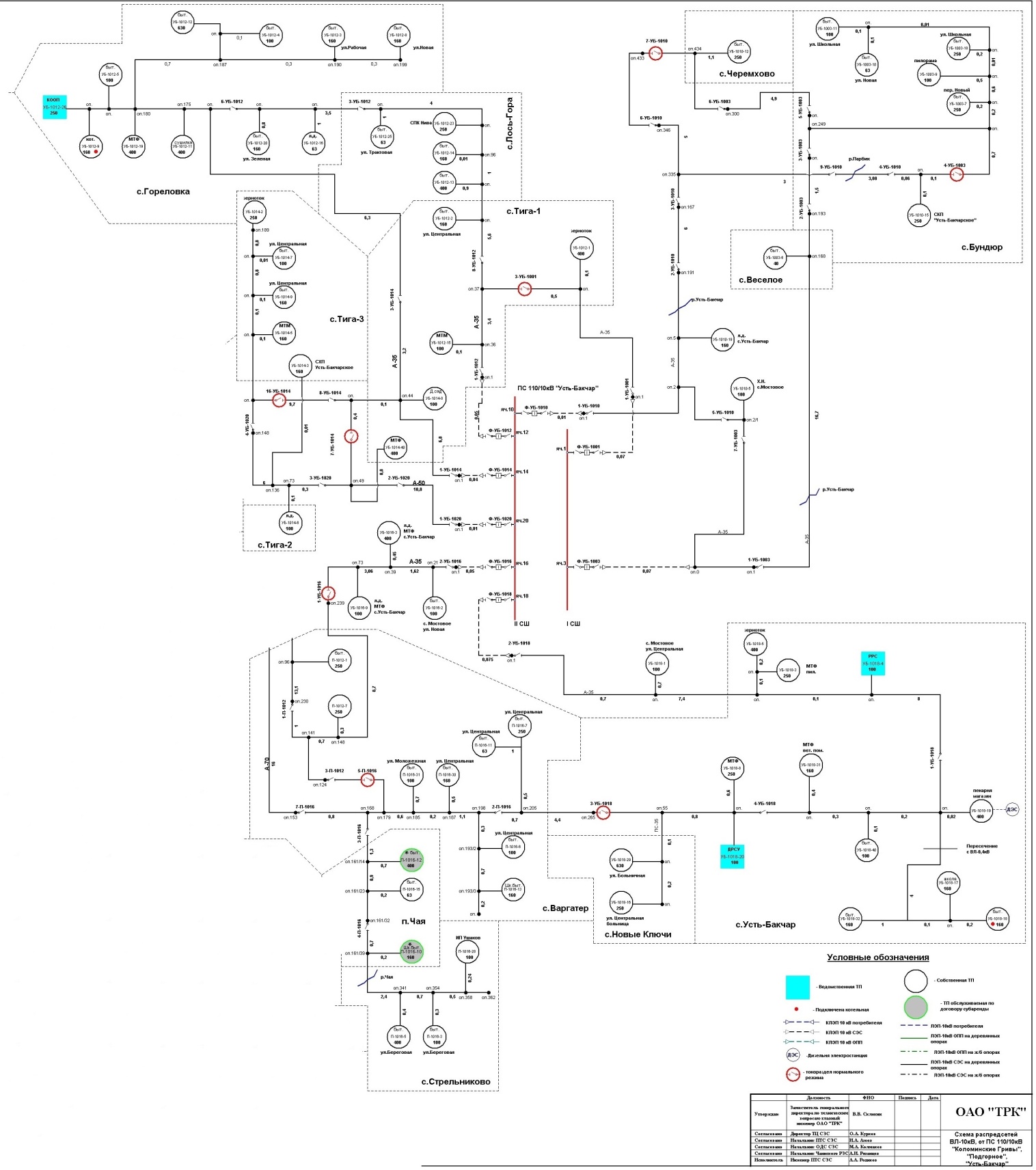 Системы связи. Существующее положениеВ настоящее время организациям и населению сельского поселения предоставляются следующие основные виды телекоммуникационных услуг:местная телефонная связь;универсальная телефонная связь с использованием таксофонов;телеграфная связь;услуги телефонной связи в выделенной сети;услуги подвижной радиотелефонной связи;услуги связи для цели эфирного вещания;почтовая связь;междугородная и международная связь;связь по передаче данных. На территории поселения расположены 4 АТС:- с. Усть-Бакчар (ёмкостью 320 номеров);- с. Варгатер (ёмкостью 128 номеров);- с. Нижняя Тига (ёмкостью 64 номера);- с. Гореловка (ёмкостью 150 номеров);Протяженность линий ВОЛС – 57320 м.Протяженность кабелей связи – 34230 м.Система фиксированной связи:Усть-Бакчарское сельское поселение радиофицировано и телефонизировано. Радиовещание осуществляется по проводной сети с помощью радиофидеров, но в настоящее время, всё большее количество пользователей используют приёмники FM частот. 	На территории поселения расположена одна телефонная станция.Почтовая связь.	Почтовые отделения связи предоставляют следующие виды услуг:прием и доставка письменной корреспонденции;прием и выдача бандеролей, посылок;доставка счетов, извещений, уведомлений;прием и оплата денежных переводов;доставка пенсий и пособий;прием коммунальных, муниципальных и других платежей;прием платежей за услуги электросвязи и сотовой связи;проведение подписной компании, доставка периодических изданий;реализация товаров розничной торговли, лотерей;телекоммуникационные и телеграфные услуги;продажа знаков ГЗПО.           Кроме традиционных услуг связи развитие получают услуги по передаче данных, телематические услуги. Развивается пользование сетью «Интернет». Количество образовательных учреждений подключенных к сети Интернет в сельском поселении — 10%. Услуги сотовой подвижной связи.	Услуги подвижной сотовой связи в Усть-Бакчарском сельском поселении оказывают следующие операторы: ОАО "Вымпелком" (Билайн), ОАО "МегаФон" Сибирский филиал, ОАО "Мобильные ТелеСистемы" (МТС), Теле 2. Уровень покрытия территории поселения сетями сотовой связи 50 %.  1.9.2. Транспортная инфраструктураВ полномочия органов местного самоуправления входят вопросы содержания и строительства автомобильных дорог общего пользования, мостов и иных транспортных инженерных сооружений в границах населенных пунктов, а также предоставление транспортных услуг населению и организация транспортного обслуживания.Местоположение сельского поселения отразилось на характере внешних транспортных связей.Перечень автомобильных дорог общего пользования регионального значенияВнешний транспортТранспортно-экономические связи осуществляются в настоящее время автомобильным  транспортом.Перечень автомобильных дорог общего пользования
регионального или межмуниципального значения Томской областиУлично-дорожная сетьУлично-дорожная сеть населенных пунктов обеспечивает  внутренние транспортные связи, включает в себя въезды и выезды на территорию населенных пунктов, главные улицы застройки, основные и второстепенные проезды.	Главные улицы являются основными транспортными и функционально-планировочными осями территории застройки. Они обеспечивают транспортное обслуживание жилой застройки и не осуществляют пропуск транзитных общепоселковых транспортных потоков.	Основные проезды обеспечивают подъезд транспорта к группам жилых зданий.Второстепенные проезды обеспечивают подъезд транспорта к отдельным зданиям. Улично-дорожная сеть входит в состав всех территориальных зон и представляет собой часть территории, ограниченную красными линиями и предназначенную для движения транспортных средств и пешеходов, прокладки инженерных коммуникаций, размещения зеленых насаждений и шумозащитных устройств, установки технических средств информации и организации движения. Интенсивность автодвижения на улицах населенных пунктов не велика.К основным недостаткам улично-дорожной сети населенных пунктов следует отнести:нечеткую дифференциацию уличной сети;отсутствие пешеходных тротуаров на ряде улиц;отсутствие твердого покрытия на ряде улиц.Индивидуальный транспортНаряду с пассажирским транспортом  общественного пользования продолжается рост количества индивидуального автомобильного транспорта. Наибольший рост количества автотранспортных средств произошел за счет значительного увеличения количества легковых автомобилей.Хранение автомобилей осуществляется в основном на придомовых участках. Открытые площадки для хранения индивидуального транспорта почти отсутствуют.Пассажирские перевозкиПассажирские перевозки на территории поселения осуществляются автобусами автотранспортных предприятий и индивидуальных предпринимателей.          В результате анализа, проведенного в пункте 1.9.2. выявлены следующие проблемы транспортной инфраструктуры сельского поселения: 1. Требуется проведение капитального ремонта и реконструкции дорог внутри населенных пунктов;2. Общественные зоны необходимо оборудовать стоянками автотранспорта3. Необходимо обязательное строительство как дорог с покрытием, так и улучшенных грунтовых дорог до населенных пунктов, куда на данный момент идут только грунтовые дороги.1.9.3. Объекты жилищного строительстваЖилая застройка на территории поселения в процентном соотношении распределяется следующим образом:Индивидуальная жилая застройка – 100%;	Из вышеприведенного соотношения видно, что основная часть жилой застройки представлена индивидуальными жилыми домами усадебного типа. На данный 	момент на территории поселения имеется ветхий жилой фонд (порядка 9,5% от общего объеме). Часть ветхого жилого фонда находится в муниципальной собственности. Обеспеченность населения общей площадью жилищного фонда составляет 18 кв.м./чел., что является недостаточным показателем.На данный момент, касательно жилищного фонда на территории поселения выявлен ряд проблем:необходимо строительство муниципального жилья;требуется строительство домов усадебного типа по программе «Доступное жилье», предназначенных для молодых специалистов и молодых семей;на территории поселения имеется ветхий жилой фонд, требующий сноса и расселение проживающих граждан в соответствии с действующим законодательством.1.9.4. Объекты социальной инфраструктуры сельского поселенияСоциальная инфраструктура - это комплекс объектов обслуживания и взаимосвязей между ними, наземных, пешеходных и дистанционных, в пределах муниципального образования - территории сельского поселения.К учреждениям и предприятиям социальной инфраструктуры относятся учреждения образования, здравоохранения, социального обеспечения, спортивные и физкультурно - оздоровительные учреждения, учреждения культуры и искусства, предприятия торговли, общественного питания и бытового обслуживания, организации и учреждения управления, кредитно-финансовые учреждения и предприятия связи, административные организации и другие учреждения и предприятия обслуживания.Градостроительный кодекс РФ в области территориального планирования увязывает содержание генеральных планов поселений только с полномочиями органов муниципальной власти соответствующих уровней, что повышает их ответственность за реализацию утверждаемых градостроительных решений, однако затрудняет достижение комплексности последних.На территории Усть-Бакчарского сельского поселения расположены учреждения и предприятия обслуживания районного значения. В связи с этим в рамках Генерального плана сельского поселения помимо задач местного (поселенческого) значения рассматриваются и эти вопросы.Согласно СНиП 2.07.01-89* «Градостроительство. Планировка и застройка городских и сельских поселений», в сельских поселениях, как правило, формируется единый общественный центр, дополняемый объектами повседневного пользования в жилой застройке населенных пунктов.В сельской местности предусматривается подразделение учреждений и предприятий обслуживания на объекты первой необходимости в каждом населенном пункте, начиная с 50 жителей, и базовые объекты более высокого уровня на группу населенных пунктов, размещаемые в центре местного самоуправления (поселения, муниципального района).«Методика определения нормативной потребности субъектов Российской Федерации в объектах социальной инфраструктуры», одобренная распоряжением Правительства Российской Федерации от 19 октября 1999г. №1683-р предлагает расчетные нормативы по четырем группам предприятий и учреждений, оказывающих населению гарантированные социальные услуги: образования (образовательные учреждения, включая дошкольные); здравоохранения; культуры и искусства; физической культуры и спорта.Все объекты обслуживания социальной инфраструктуры также можно разделить на группы по следующим признакам:по функциональному назначению (предприятия образования, здравоохранения, физкультуры и спорта, культуры, торговли, общественного питания, бытового обслуживания, отделения связи, отделения сбербанка, пункты охраны правопорядка, административные учреждения);по формам собственности и рангу административного подчинения (государственные (федеральные), областные (региональные), районного и местного значения (муниципальные), ведомственные и частные);по интенсивности использования (объекты повседневного спроса, периодического спроса и эпизодического спроса).Нормативная база для определения номенклатуры и количественных показателей объектов обслуживания:1. СНиП 2.07.01-89* «Градостроительство. Планировка и застройка городских и сельских поселений»;2. «Методика нормативной потребности субъектов Российской Федерации в объектах социальной инфраструктуры» (одобрена распоряжением правительства РФ от 19.10.1999г.,  №1683-р);3. СП-03-102-99 «Свод правил по проектированию и строительству. Планировка и застройка территорий малоэтажного жилищного строительства».Согласно ст. 14 Федерального закона №131-ФЗ от 06.10.2003 г. к полномочиям органов местного самоуправления сельского поселения относятся вопросы организации библиотечного обслуживания населения, создания условий для организации досуга и обеспечение жителей поселения услугами организаций культуры, создания условий для развития местного традиционного народного художественного творчества, участия в сохранении, возрождении и развитии народных художественных промыслов в поселении, для развития на территории поселения физической культуры и массового спорта, организация проведения официальных физкультурно-оздоровительных и спортивных мероприятий поселения. На территории Володинского сельского расположен ряд объектов, относящийся к компетенции муниципального района, без которых жизнедеятельность сельского поселения невозможна. Поэтому в рамках генерального плана сельского поселения рассматриваются и эти вопросы.Сводная таблица нормативных требованийОбъекты образованияК необходимым населению нормируемым объектам образования относятся детские дошкольные учреждения и общеобразовательные школы (повседневный уровень), учреждения начального профессионального и средне специального образования (периодический уровень).На территории Усть-Бакчарского сельского поселения функционируют детские сады и школы.Приоритетным направлением в сфере образования являются приведения содержания и структуры профессиональной подготовки в соответствие с современными потребностями рынка труда. Планируется работа по эффективному использованию вычислительной техники, повышению компьютерной грамотности среди  учителей и учащихся. Продолжится работа по созданию условий для оздоровления детей в лагерях всех типов. Получит дальнейшее  развитие  работа по обеспечению учащихся  социально незащищенной категории бесплатными учебниками. Совместная деятельность отдела народного образования с центром государственного санитарно- эпидемиологического надзора района по согласованию учебных планов и расписаний позволяет предупредить превышение максимальной нагрузки учащихся, правильно распределить учебные  предметы по дням и урокам.Наиболее универсальным показателем, характеризующим развитие сети дошкольных учреждений в поселении, является обеспечение всех детей в возрасте 1-6 лет ДДУ. В соответствии с «Методикой определения нормативной потребности субъектов Российской Федерации в объектах социальной инфраструктуры» нормативная обеспеченность ДДУ, гарантированная государством, на 100 детей в возрасте 1-6 лет составляет 60 мест в городской местности и 40 мест в сельской. Для школ в соответствии с «Методикой определения нормативной потребности субъектов Российской Федерации в объектах социальной инфраструктуры» нормативная обеспеченность на 100 детей составляет 40 мест для сельских населенных пунктов. Для расчета принимается показатель количества детей в возрасте от 7 до 17 лет. Нормы проектирования также регламентируют территориальную удаленность (радиус обслуживания) объектов повседневного спроса от потребителя.Для школ радиус доступности в сельской местности варьируется от 2км (I ступень) до 4км (II-III ступень) в сельской. Объекты здравоохраненияВ расчете потребности муниципальных образований в объектах здравоохранения «Методика определения нормативной потребности субъектов Российской Федерации в объектах социальной инфраструктуры», одобренная распоряжением Правительства Российской Федерации от 19 октября 1999г. №1683-р, опирается на Концепцию развития здравоохранения и медицинской науки в Российской Федерации, одобренную Постановлением Правительства Российской Федерации от 5 ноября 1997 г. N 1387, Программу государственных гарантий обеспечения граждан Российской Федерации бесплатной медицинской помощью, утвержденную Постановлением Правительства Российской Федерации от 11 сентября 1998 г. N 1096, и Методические рекомендации о порядке формирования и экономического обоснования территориальных программ государственных гарантий обеспечения граждан Российской Федерации бесплатной медицинской помощью, утвержденные Минздравом России, ФОМС, Минфином России.  К необходимым населению нормируемым объектам здравоохранения относятся врачебные амбулатории (I-ый, повседневный уровень обслуживания) и больницы (II-ой, периодический уровень обслуживания). Кроме того, в структуре учреждений первого уровня обслуживания могут быть аптечные пункты и фельдшерско-акушерские пункты (ФАП), которые должны заменять врачебные амбулатории в тех районах, где их нет. Ко второму уровню обслуживания относятся пункты и станции скорой медицинской помощи, инфекционные больницы, роддома, поликлиники для взрослых и детей, стоматологические поликлиники, аптеки, молочные кухни.Сфера здравоохранения представлена фельдшерско-акушерскими пунктами  в с. Гореловка, с. Варгатер, с. Бундюр, с. Стрельниково, п. Лесоучасток Чая и аптекой в п. Новые Ключи. Нормативов для расчётов средней обеспеченности населения услугами ФАП по «Социальным нормативам и нормам» нет, так как они должны заменять амбулатории в тех населённых пунктах, где нет амбулаторий.Обеспеченность населения поселения больничными койками низкая. Функции по оказанию населению района стационарной помощи возложены в основном на центральную районную больницу, размещающуюся в селе Кривошеино. Оценка обеспеченности  муниципальных образований учреждениями здравоохранения требует специального и достаточно специализированного медицинского исследования и в данной работе дается только обзорно.	Доступность амбулаторий, ФАП и аптек в сельской местности  принимается в пределах 30 минут, с использованием транспорта — .Учреждения социального обеспеченияК учреждениям социального обеспечения граждан относятся дома престарелых, реабилитационные центры, дома-интернаты, приюты, центры социальной помощи семье и детям. На данный вид обслуживания не даются нормы расчета вместимости, относительно численности населения. В соответствии с распоряжением Правительства Российской Федерации от 3 июля 1996 г. N 1063-р (в ред. распоряжений Правительства РФ от 14.07.2001 N 942-р, от 13.07.2007 N 923-р) на на 10 тысяч детей проектируется один социально-реабилитационный центр для несовершеннолетних детей, детей сирот; один приют для детей и подростков, оставшихся без попечительства родителей. При меньшем количестве детей создается по одному объекту. На 1 тыс. детей создается один реабилитационный центр для детей и подростков с ограниченными возможностями.В Усть-Бакчарском сельском поселении на данный момент стационарное учреждение социального обслуживания для граждан пожилого возраста и инвалидов расположено в п. Новые Ключи.На территории поселения расположены 2 интерната, в которых проживают дети из населенных пунктов, в которых располагаются начальные школы (Бундюр) или образовательные учреждения отсутствуют.Объекты управления, кредитно-финансовые учреждения и предприятий связиДля определения нормативной потребности муниципального образования в объектах управленческой и кредитно-финансовой сферы используются расчетные показатели СниП 2.07.01-89* «Градостроительство. Планировка и застройка городских и сельских поселений».Объекты административно-хозяйственного назначения, отделения связи и банка, опорные пункты охраны порядка относятся к повседневному уровню обслуживания. К периодическому уровню обслуживания относятся административно-управленческие организации, банки, конторы, офисы, отделения связи и милиции, суд, прокуратура, юридическая и нотариальные конторы; объекты, предназначенные для официального опубликования муниципальных правовых актов и иной официальной информации.В Усть-Бакчарском сельском поселении на данный момент функционируют 2 отделения почтовой связи – с. Варгатер и с. Усть-Бакчар.  Установлены таксофоны в каждом населенном пункте.Объекты торговли, общественного питания, бытового обслуживания и жилищно- коммунального хозяйстваРасчёт сети предприятий указанных видов обслуживания производится по СНиП 2.07.01-89* «Градостроительство. Планировка и застройка городских и сельских поселений».На сегодняшний день в структуре этой сферы обслуживания практически не осталось объектов муниципальной собственности. Предполагается развитие сети объектов торговли, общественного питания, бытового обслуживания на основе частной предпринимательской деятельности.К повседневному уровню обслуживания относятся магазины продовольственных и непродовольственных товаров первой необходимости, пункты общественного питания, приемные пункты бытового обслуживания, прачечные-химчистки, бани. К уровню периодического обслуживания относятся крупные магазины, торговые центры, мелкооптовые и розничные рынки, базы; предприятия общественного питания — рестораны, кафе и т.д.; специализированные предприятия бытового обслуживания, фабрики-прачечные, химчистки, пожарные депо, банно-оздоровительные учреждения, гостиницы.Торговля  Усть-Бакчарского сельского поселения представлена: 14 ИП, занимающихся торговлей;Объекты культуры, искусства и библиотечного обслуживанияСогласно статье 14 Федерального закона №131-ФЗ от 06.10.2003г. к полномочиям органов местного самоуправления поселения относится создание условий для организации досуга и обеспечения жителей поселения услугами организаций культуры; создание условий для развития местного традиционного народного художественного творчества, участие в сохранении, возрождении и развитии народных художественных промыслов в поселении.К нормируемым учреждениям культуры и искусства относятся учреждения клубного типа с киноустановками и филиалы библиотек - повседневный уровень, к периодическому уровню относятся библиотеки и дома культуры, включающие в себя и функции повседневного обслуживания. Кроме того, в населенных пунктах могут располагаться детские и юношеские библиотеки, кинотеатры, музейно-выставочные залы, залы аттракционов.На территории Усть-Бакчарского сельского поселения функционируют дома культуры и библиотеки:С.Усть-Бакчар – ДК и библиотека (в ДК);С. Нижняя Тига – ДК и библиотека (в школе);С. Гореловка – ДК и библиотека (в школе);С. Варгатер – библиотека (в школе). Объекты физической культуры и массового спортаСогласно ст. 14 Федерального закона №131-ФЗ от 06.10.2003г. к вопросам местного значения поселения относится обеспечение условий для развития на территории поселения физической культуры и массового спорта.К нормируемым учреждениям физкультуры и спорта относятся стадионы и спортзалы, как правило, совмещенные со школами в сельских поселениях (повседневное обслуживание), бассейн (периодическое обслуживание). Кроме того, в населенных пунктах могут размещаться детские спортивные школы и спортивные центры.Спортивные залы, расположенные при школах так же могут использоваться взрослым населением для занятий спортом.  Тем не менее, взрослое население испытывает острый дефицит в объектах физкультуры и спорта. С точки зрения удаленности для учреждений повседневного обслуживания от потребителей установлен радиус пешеходной доступности - 500 м.Вывод:Из проведенного анализа видна недостаточность услуг, предоставляемых населению в данной сфере.	Что касается перечисленных учреждений бытового обслуживания, развитие таких видов обслуживания как торговля, общественное питание, бытовое обслуживание, коммунальное хозяйство в условиях рыночных отношений в экономике происходит по принципу сбалансированности спроса и предложения. При этом спрос на те или иные виды услуг зависит от уровня жизни населения, который в свою очередь определяется уровнем развития экономики муниципального образования и региона.	Наряду с муниципальными, возможно развитие сети обслуживания различных форм собственности, привлечение инвесторов и индивидуальных предпринимателей. Возможно развитие сети кафе, досуговых предприятий, объектов автосервиса, по мере возникновения в них потребности с развитием и застройкой села. Требуются мероприятия по привлечению к деятельности в данной сфере обслуживания индивидуальных предпринимателей.1.9.5. Объекты массового отдыха жителей поселения. Благоустройство и озеленение территории поселения.Согласно ст. 14 Федерального закона от 6 октября 2003 года № 131-ФЗ «Об общих принципах организации местного самоуправления в Российской Федерации» к вопросамместного значения поселения относятся:создание условий для массового отдыха жителей поселения и организация обустройства мест массового отдыха населения;организация благоустройства и озеленения территории поселения, использования, охраны, защиты, воспроизводства лесов, особо охраняемых природных территорий, расположенных в границах населенных пунктов поселения;создание, развитие и обеспечение охраны лечебно-оздоровительных мест и курортов местного значения на территории поселения.Проектом предусматривается устройство санкционированных пляжей со строительством лодочных пристаней и спасательных станций, а так же туристических баз.В настоящее время насаждения общего пользования и участки рекреационного озеленения представлены в административном центре поселения. В остальных населенных пунктах сложившиеся рекреационные зоны фактически отсутствуют.	Наиболее благоустроенные и ухоженные участки – это территории, прилегающие к общественным зданиям. В целом для поселения характерно достаточное количество озелененных территорий ограниченного пользования: территорий детских дошкольных учреждений, школ, спортивных площадок.Современная планировочная организация зеленых насаждений поселения характеризуется следующими особенностями:отсутствует единая, планировочно связанная система зеленых насаждений населенных пунктов;не сформированы крупные парковые зоны общепоселенческого значения, обеспечивающие потребности в отдыхе и благоприятные экологические условия для населения;в существующей застройке населенного пункта строительство новых зеленых зон планировочно ограничено;недостаточный уровень благоустройства существующих парков, скверов.В результате анализа, проведенного в пункте 1.9.5., выявлены следующие проблемы, касающиеся развития озеленения и благоустройства сельском поселения:	Проблема 1. Необходимо устройство санкционированных пляжей со строительством лодочных пристаней и спасательных станций.Проблема 2. Требуется благоустройство существующих рекреационных зон и создание дополнительных на территории населенных пунктов и за ихпределами ;Проблема 3. Требуется «омоложение» существующей древесно-кустарниковой растительности;	Проблема 4. Необходимо устройство детских игровых площадок внутри жилых кварталов в населенных пунктах;	Проблема 5. Требуется устройство пешеходных тротуаров по улицам населенных пунктов.1.9.6. Объекты специального назначения. Обеспечение территории сельскогопоселения местами сбора бытовых отходов и местами захороненияМеста сбора бытовых отходовНа территории сельского поселения функционируют свалки ТБО.с. Усть-Бакчар –свалка за границами населенного пункта;с. Третья Тига - свалка за границами населенного пункта;с. Бундюр – свалка за границами населенного пункта;с. Варгатер - свалка за границами населенного пункта;с. Гореловка - свалка за границами населенного пункта;с. Нижняя Тига - свалка за границами населенного пункта.Места захороненияКладбищаНеобходимо поддержание порядка и благоустройство территорий существующих кладбищ.На территории сельского поселения расположены:с. Усть-Бакчар – кладбище за границами населенного пункта;п. Новые Ключи -  кладбище в границах населенного пункта;СкотомогильникиНа территории  Усть-Бакчарского сельского поселения находятся 2 скотомогильника. д. Мостовая- биояма за границами населенного пункта;с. Бундюр –скотомогильник за границами населенного пункта;1.10 Мероприятия по предотвращению чрезвычайных ситуаций природного и техногенного характера.1.10.1. Профилактика ЧС техногенного и природного характера. В целях предупреждения чрезвычайных ситуаций техногенного и природного характера, снижения людских и материальных потерь в случае возникновения ЧС необходимо:осуществлять мероприятия по снижению риска возникновения ЧС, проводить работу по совершенствованию анализа риска, осуществлять прогнозирование возникновения чрезвычайных ситуаций, исходя из статистики ЧС, в зависимости от времени года, географических особенностей и экономических условий.Для наблюдения за опасными природными явлениями в сельском поселении необходимо:осуществлять постоянный мониторинг окружающей среды.Для снижения вероятности возникновения лесных и торфяных пожаров ежегодно (с наступлением летнего времени) в засушливые периоды необходимо: вводить ограничение посещения населением лесных массивов.Для оповещения населения о ЧС техногенного и природного характера необходимо:проводить работу по включению автономных электросирен, с последующей передачей речевой информации по каналам телевидения, проводного и УКВ-ЧМ радиовещания, в систему централизованного оповещения гражданской обороны Новгородской области. внедрять новые информационные технологии в интересах противодействия чрезвычайным ситуациям. использовать действующую систему оперативного информирования населения через электронные и печатные средства массовой информации.Совершенствовать подготовку руководящего состава и специалистов РСЧС обучением населения действиям в чрезвычайных ситуациях.Повышать устойчивость функционирования объектов экономики в чрезвычайных ситуациях.Для предупреждения и ликвидации последствий стихийных бедствий создавать резервы материальных и финансовых средств:сформировать местные резервы в муниципальных образованиях;создать резервы материальных ресурсов на объектах экономики.Осуществлять комплекс мероприятий по надзору за выполнением мероприятий по предупреждению чрезвычайных ситуаций и готовностью к действиям при их возникновении.Всесторонне развивать систему страховой защиты населения и территорий от чрезвычайных ситуаций, обеспечить экономическую поддержку мероприятий по предупреждению чрезвычайных ситуаций, осуществляемых государственными органами исполнительной власти, органами местного самоуправления, предприятиями и организациями (независимо от организационно - правовых форм и вида собственности) и страхового покрытия ущерба в случае их возникновения.Разрабатывать и внедрять целевые и научно-технические программы, в которых определены мероприятия по снижению рисков и смягчению последствий чрезвычайных ситуаций техногенного и природного характера, с конкретным объемом финансирования на ремонтные работы на гидротехнических сооружениях прудов и водохранилищ, по наращиванию и строительству водозащитных дамб, строительство дорог с твердым покрытием, оснащение пожарных частей МЧС.Повышать эффективность радиационной и химической защиты населения и территорий используя:организацию технического обслуживания и хранения имущества накопленного фонда средств индивидуальной защиты для населения согласно требованиям приказа МЧС Российской Федерации от 27.05.2003 г. «Об утверждении и введении в действие Правил использования и содержания средств индивидуальной защиты, приборов радиационной и химической разведки и контроля»;освежение средств индивидуальной защиты и приборов радиационной и химической разведки;совершенствование систем наблюдения и контроля химически опасных производств;повышать требовательность и эффективность работы контролирующих органов и инспекций за выполнением мероприятий по предупреждению чрезвычайных ситуаций. Особенно обратить внимание на выполнение требований остановки и консервации технологических процессов и линий при прекращении деятельности предприятия, банкротстве предприятий.1.10.2. Мероприятия по ЧС природного характера.1.10.2.1. Мероприятия по защите населения при лесных пожарахСерьезную опасность для природной среды, экономики и населения представляют лесные и торфяные пожары. Повышение противопожарной устойчивости лесов включает инженерные мероприятия, направленные на предупреждение лесных пожаров и ограничение их распространения в случае возникновения: инженерную разведку очага пожара (характер пожара, размеры очага, направление и скорость распространения, населенные пункты, которым угрожает пожар, положение людей в зоне пожара и на пути его распространения);устройство заградительных полос и отсечение фронта огня от населенных пунктов и промышленных объектов;рассечение очагов пожаров с устройством проездов в зону горения для обеспечения тушения пожара и эвакуации населения;устройство проездов к водоемам, оборудование мест для забора воды и другие задачи.1.10.2.2. Мероприятия по защите населения при наводненияхНаводнения относятся к стихийным гидрологическим явлениям, связанным с повышением уровня воды в водоемах и водотоках и затоплением прилегающей местности. По удельному материальному ущербу наводнения уступают лишь землетрясениям.Каждому виду наводнения соответствуют свои инженерно-технические мероприятия по защите от их последствий. К ним относятся: инженерная разведка развития опасных природных явлений; применение способа спрямления русла реки; сооружение ограждающих дамб (валов) и других сооружений, для задержания водных и селевых потоков, сбора или стока их; использование способа подсыпки территорий; проведение берегоукрепительных и дноуглубительных работ; накопление аварийных запасов материала для заделывания пробоин, прорывов и наращивания высоты дамб; оборудование мест посадки и высадки; накопление и организация безопасного хранения резервных и автономных источников электрической и тепловой энергии. Накопленный отечественный и зарубежный опыт проведения мероприятий по уменьшению последствий от наводнений свидетельствуют, что наименьшие материальные затраты и более надежная защита территорий от затопления достигается лишь при применении комбинированного способа борьбы с наводнениями, когда вышеперечисленные, активные и пассивные методы защиты используются в комплексе, проводятся оперативно и своевременно. ля успешного проведения защитных мероприятий накануне конкретного наводнения очень важен своевременный и достоверный гидрометеорологический прогноз. Прогнозирование угрозы наводнения позволяет своевременно осуществить комплекс предупредительных мероприятий, значительно снижающих возможный ущерб и потери, а также заблаговременно создать условия для проведения спасательных и других неотложных работ в зоне затопления. Для предотвращения подтопления территории в разделе инженерная подготовка территории разработаны мероприятия по населенным пунктам от подтопления, подробно рассмотренные в разделе «Инженерная подготовка».1.10.2.3. Мероприятия по защите при ураганах, бурях, смерчахУраганы, бури и смерчи относятся к ветровым метеорологическим явлениям, по своему разрушающему воздействию часто сравнимы с землетрясениями. Основным показателем, определяющим разрушающее действие ураганов, бурь и смерчей, является скоростной напор воздушных масс, обусловливающий силу динамического удара и обладающий метательным действием.По скорости распространения опасности ураганы, бури и смерчи, учитывая в большинстве случаев наличие прогноза этих явлений (штормовых предупреждений), могут быть отнесены к чрезвычайным событиям с умеренной скоростью распространения. Это позволяет осуществлять широкий комплекс предупредительных мероприятий как в период, предшествующий непосредственной угрозе возникновения, так и после их возникновения - до момента прямого воздействия. Эти мероприятия по времени подразделяются на две группы: заблаговременные (предупредительные) мероприятия и работы; оперативные защитные мероприятия, проводимые после объявления неблагоприятного прогноза, непосредственно перед данным ураганом (бурей, смерчем). Заблаговременные (предупредительные) мероприятия и работы осуществляются с целью предотвращения значительного ущерба задолго до начала воздействия урагана, бури и смерча и могут охватывать продолжительный отрезок времени. К заблаговременным мероприятиям относятся: ограничение в землепользовании в районах частого прохождения ураганов, бурь и смерчей; ограничение в размещении объектов с опасными производствами; демонтаж некоторых устаревших или непрочных зданий и сооружений; укрепление производственных, жилых и иных зданий, и сооружений; проведение инженерно-технических мероприятий по снижению риска опасных производств в условиях сильного ветра, в т.ч. повышение физической стойкости хранилищ и оборудования с легковоспламеняющимися и другими опасными веществами; создание материально-технических резервов; подготовка населения и персонала спасательных служб. К защитным мероприятиям, проводимым после получения штормового предупреждения, относят:прогнозирование пути прохождения и времени подхода к различным районам урагана (бури, смерча), а также его последствий; оперативное увеличение размеров материально-технического резерва, необходимого для ликвидации последствий урагана (бури, смерча); частичную эвакуацию населения; подготовку убежищ, подвалов и других заглубленных помещений для защиты населения; перемещение в прочные или заглубленные помещения уникального и особо ценного имущества; подготовку к восстановительным работам и мерам по жизнеобеспечению населения. Меры по снижению возможного ущерба от ураганов, бурь и смерчей принимаются с учетом соотношения степени риска и возможных масштабов ущерба к требуемым затратам.Особое внимание при проведении заблаговременных и оперативных мер по снижению ущерба обращается на предотвращение тех разрушений, которые могут привести к возникновению вторичных факторов поражения, превышающих по тяжести воздействие самого стихийного бедствия. Важным направлением работы по снижению ущерба является борьба за устойчивость линий связи, сетей электроснабжения, сельского и междугородного транспорта. Основным способом повышения устойчивости в этом случае является их дублирование временными и более надежными в условиях сильного ветра средствами.1.10.3. Мероприятия по ЧС техногенного характера.1.10.3.1. Мероприятия по обеспечению пожарной безопасностиПри проектировании и размещении на территории населенного пункта пожаровзрывоопасных объектов необходимо учитывать требования статьи 66 «Технического регламента о требованиях пожарной безопасности», утверждённого Федеральным законом от 22.07.08 г. № 123-ФЗ.Опасные производственные объекты, на которых производятся, используются, перерабатываются, образуются, хранятся, транспортируются, уничтожаются пожаровзрывоопасные вещества и материалы и для которых обязательна разработка декларации о промышленной безопасности (далее - пожаровзрывоопасные объекты), должны размещаться за границами населенного пункта, а если это невозможно или нецелесообразно, то должны быть разработаны меры по защите людей, зданий, сооружений и строений, находящихся за пределами территории пожаровзрывоопасного объекта, от воздействия опасных факторов пожара и (или) взрыва. Иные производственные объекты, на территориях которых расположены здания, сооружения и строения категорий А, Б и В по взрывопожарной и пожарной опасности, могут размещаться как на территориях, так и за границами населенного пункта. При этом расчетное значение пожарного риска не должно превышать допустимое значение пожарного риска, установленного № 123-ФЗ. При размещении пожаровзрывоопасных объектов в границах населенного пункта необходимо учитывать возможность воздействия опасных факторов пожара на соседние объекты защиты, климатические и географические особенности, рельеф местности, направление течения рек и преобладающее направление ветра. При этом расстояние от границ земельного участка производственного объекта до зданий классов функциональной опасности Ф1 - Ф4, земельных участков детских дошкольных образовательных учреждений, общеобразовательных учреждений, учреждений здравоохранения и отдыха должно составлять не менее 50 метров.
Комплексы сжиженных природных газов должны располагаться с подветренной стороны от поселка. Склады сжиженных углеводородных газов и легковоспламеняющихся жидкостей должны располагаться вне жилой зоны с подветренной стороны преобладающего направления ветра по отношению к жилым районам. Земельные участки под размещение складов сжиженных углеводородных газов и легковоспламеняющихся жидкостей должны располагаться ниже по течению реки по отношению к населенным пунктам, пристаням, речным вокзалам, гидроэлектростанциям, судоремонтным и судостроительным организациям, мостам и сооружениям на расстоянии не менее 300 метров от них, если федеральными законами о технических регламентах не установлены большие расстояния от указанных сооружений. Допускается размещение складов выше по течению реки по отношению к указанным сооружениям на расстоянии не менее 3000 метров от них при условии оснащения складов средствами оповещения и связи, а также средствами локализации и тушения пожаров.В пределах зон жилых застроек, общественно-деловых зон и зон рекреационного назначения допускается размещать производственные объекты, на территориях которых нет зданий, сооружений и строений категорий А, Б и В по взрывопожарной и пожарной опасности. При этом расстояние от границ земельного участка производственного объекта до жилых зданий, зданий детских дошкольных образовательных учреждений, общеобразовательных учреждений, учреждений здравоохранения и отдыха устанавливается в соответствии с требованиями № 123-ФЗ.В случае невозможности устранения воздействия на людей и жилые здания опасных факторов пожара и взрыва на пожаровзрывоопасных объектах, расположенных в пределах зоны жилой застройки, следует предусматривать уменьшение мощности, перепрофилирование организаций или отдельного производства либо перебазирование организации за пределы жилой застройки.Подземные хранилища нефти, нефтепродуктов и сжиженных газов необходимо размещать в соответствии с требованиями норм проектирования указанных хранилищ.Противопожарное водоснабжениеСостояние источников наружного и внутреннего противопожарного водоснабжения на территориях населенного пункта требует выполнения мероприятий по устранению имеющихся недостатков, проведению ремонтов согласно требованиям и с учётом соблюдения нормативов расхода воды на наружное пожаротушение в поселениях из водопроводной сети и установки пожарных гидрантов.Анализ системы противопожарного водоснабжения показывает, что состояние противопожарного водоснабжения не вполне отвечает предъявляемым требованиям.Требуется: проектирование и реконструкция не отвечающих требованиям существующих источников водоснабжения. В этом случае, а также при дальнейшем проектировании расширении проектной застройки населенного пункта в части, касающейся противопожарного водоснабжения необходимо учитывать требования статьи 68 «Технического регламента о требованиях пожарной безопасности», утверждённого Федеральным законом от 22 июля 2008 г. № 123-ФЗ.На территории населенного пункта должны быть источники наружного или внутреннего противопожарного водоснабжения.К источникам наружного противопожарного водоснабжения относятся:
- наружные водопроводные сети с пожарными гидрантами;
- водные объекты, используемые для целей пожаротушения в соответствии с законодательством Российской Федерации.Территория населенного пункта должна быть оборудована противопожарным водопроводом. При этом противопожарный водопровод допускается объединять с хозяйственно-питьевым или производственным водопроводом.Допускается не предусматривать водоснабжение для наружного пожаротушения в общественных зданиях I, II, III и IV степеней огнестойкости объемом до 250 кубических метров, производственных зданиях I и II степеней огнестойкости объемом до 1000 кубических метров (за исключением зданий с металлическими незащищенными или деревянными несущими конструкциями, а также с полимерным утеплителем объемом до 250 кубических метров) категории Д по пожаровзрывоопасности и пожарной опасности.Расход воды на наружное пожаротушение из водопроводной сети установлен в таблицах 7 и 8 приложения к Федеральному закону от 22.07.08 г. № 123-ФЗ.Расход воды на наружное пожаротушение одно- и двухэтажных производственных объектов и одноэтажных складских зданий высотой не более 18 метров с несущими стальными конструкциями и ограждающими конструкциями из стальных профилированных или асбестоцементных листов со сгораемыми или с полимерными утеплителями следует принимать на 10 литров в секунду больше нормативов, указанных в таблицах 9 и 10 приложения к Федеральному закону от 22.07.08 г. № 123-ФЗ.Расход воды на наружное пожаротушение отдельно стоящих вспомогательных зданий производственных объектов следует принимать в соответствии с таблицей 8 приложения к Федеральному закону от 22.07.08 г. № 123-ФЗ как для общественных зданий, а встроенных в производственные здания - по общему объему здания в соответствии с таблицей 9 приложения к Федеральному закону от 22.07.08 г. № 123-ФЗ.Минимальный свободный напор в сети противопожарного водопровода низкого давления (на уровне поверхности земли) при пожаротушении должен быть не менее 10 метров.Установку пожарных гидрантов следует предусматривать вдоль автомобильных дорог на расстоянии не более 2,5 метра от края проезжей части, но не менее 5 метров от стен зданий, пожарные гидранты допускается располагать на проезжей части. При этом установка пожарных гидрантов на ответвлении от линии водопровода не допускается.Расстановка пожарных гидрантов на водопроводной сети должна обеспечивать пожаротушение любого обслуживаемого данной сетью здания, сооружения, строения или их части не менее чем от 2 гидрантов при расходе воды на наружное пожаротушение 15 и более литров в секунду, при расходе воды менее 15 литров в секунду - 1 гидрант.
Проходы, проезды и подъезды к зданиям, сооружениям и строениям. Системы подъезда пожарных автомобилей к зданиям жилых домов, общеобразовательных учреждений, детских дошкольных образовательных учреждений, лечебных учреждений со стационаром имеются, однако, не все соответствуют требованиям. Зданий с площадью более 10000 квадратных метров в селе – нет. Требуется: проектирование и реконструкция не отвечающих требованиям проходов, подъездов и проездов к зданиям, сооружениям и строениям. В этом случае, а также при дальнейшем проектировании расширении проектной застройки населенного пункта необходимо учитывать требования статьи 67 «Технического регламента о требованиях пожарной безопасности», утверждённого Федеральным законом от 22 июля 2008 г. № 123-ФЗ.Подъезд пожарных автомобилей должен быть обеспечен:
- с двух продольных сторон - к зданиям многоквартирных жилых домов высотой 28 и более метров (9 и более этажей), к иным зданиям для постоянного проживания и временного пребывания людей, зданиям зрелищных и культурно-просветительных учреждений, организаций по обслуживанию населения, общеобразовательных учреждений, лечебных учреждений стационарного типа, научных и проектных организаций, органов управления учреждений высотой 18 и более метров (6 и более этажей);
- со всех сторон - к односекционным зданиям многоквартирных жилых домов, общеобразовательных учреждений, детских дошкольных образовательных учреждений, лечебных учреждений со стационаром, научных и проектных организаций, органов управления учреждений.Допускается предусматривать подъезд пожарных автомобилей только с одной стороны к зданиям, сооружениям и строениям в случаях:
- зданиям многоквартирных жилых домов высотой менее 28 метров и менее 9 этажей, к иным зданиям для постоянного проживания и временного пребывания людей, зданиям зрелищных и культурно-просветительных учреждений, организаций по обслуживанию населения, общеобразовательных учреждений, лечебных учреждений стационарного типа, научных и проектных организаций, органов управления учреждений высотой менее 18 метров и менее 6 этажей;
- двусторонней ориентации квартир или помещений;
- устройства наружных открытых лестниц, связывающих лоджии и балконы смежных этажей между собой, или лестниц 3-го типа при коридорной планировке зданий.К зданиям с площадью застройки более 10000 квадратных метров или шириной более 100 метров подъезд пожарных автомобилей должен быть обеспечен со всех сторон.Ширина проездов для пожарной техники должна составлять не менее 6 метров.В исторической застройке допускается сохранять существующие размеры сквозных проездов (арок).Тупиковые проезды должны заканчиваться площадками для разворота пожарной техники размером не менее чем 15 x 15 метров. Максимальная протяженность тупикового проезда не должна превышать 150 метров.К водоемам должна быть предусмотрена возможность подъезда для забора воды пожарной техникой в соответствии с требованиями нормативных документов по пожарной безопасности.Планировочное решение малоэтажной жилой застройки (до 3 этажей включительно) должно обеспечивать подъезд пожарной техники к зданиям, сооружениям и строениям на расстояние не более 50 метров.На территории садоводческого, огороднического и дачного некоммерческого объединения граждан должен обеспечиваться подъезд пожарной техники ко всем садовым участкам, объединенным в группы, и объектам общего пользования. На территории садоводческого, огороднического и дачного некоммерческого объединения граждан ширина проезжей части улиц должна быть не менее 7 метров, проездов - не менее 3,5 метра.Противопожарные расстояния между зданиями, сооружениями и строениями. Анализ имеющихся противопожарных расстояний в застройке между жилыми, общественными и административными зданиями, сооружениями и строениями промышленных организаций, показывает, что:
- 8 % не соответствует требованиям; а от границ застройки населенного пункта до лесных массивов - 60% соответствует требованиям;
-от сооружений и строений автозаправочных станций, от гаражей и открытых стоянок автотранспорта до граничащих с ними объектов защиты- 8% не соответствует требованиям; 
-от газопроводов до соседних объектов защиты 98 % соответствует требованиям; на территориях приусадебных земельных участков 10 % не соответствует требованиям.Требуется: проектирование и реконструкция не отвечающих требованиям существующих противопожарных расстояний. В этом случае, а также при дальнейшем проектировании расширении застройки населенного пункта, строительства объектов, в том числе - пожаровзрывоопасных, необходимо учитывать требования статей 69-75 «Технического регламента о требованиях пожарной безопасности», утверждённого Федеральным законам.Противопожарные расстояния между жилыми, общественными и административными зданиями, зданиями, сооружениями и строениями промышленных организаций в зависимости от степени огнестойкости и класса их конструктивной пожарной опасности следует принимать в соответствии с таблицей 11 приложения к № 123-ФЗ.Противопожарные расстояния между стенами зданий, сооружений и строений без оконных проемов допускается уменьшать на 20 % при условии устройства кровли из негорючих материалов, за исключением зданий IV и V степеней огнестойкости и зданий классов конструктивной пожарной опасности С2 и С3.Для двухэтажных зданий, сооружений и строений каркасной и щитовой конструкции V степени огнестойкости, а также зданий, сооружений и строений с кровлей из горючих материалов противопожарные расстояния следует увеличивать на 20 %.Противопожарные расстояния от одно-, двухквартирных жилых домов и хозяйственных построек (сараев, гаражей, бань) на приусадебном земельном участке до жилых домов и хозяйственных построек на соседних приусадебных земельных участках следует принимать в соответствии с таблицей 11 приложения к № 123-ФЗ. Допускается уменьшать до 6 метров противопожарные расстояния между указанными типами зданий при условии, что стены зданий, обращенные друг к другу, не имеют оконных проемов, выполнены из негорючих материалов или подвергнуты огнезащите, а кровля и карнизы выполнены из негорючих материалов.Размещение временных построек, ларьков, киосков, навесов и других подобных строений должно осуществляться в соответствии с требованиями, установленными в таблице 11 приложения к № 123-ФЗ.Противопожарные расстояния от границ застройки поселений до лесных массивов должны быть не менее 50 метров, а от границ застройки городских поселений с одно-, двухэтажной индивидуальной застройкой до лесных массивов - не менее 15 метров.Противопожарные расстояния от зданий, сооружений и строений автозаправочных станций до граничащих с ними объектов защиты.При размещении автозаправочных станций на территории населенного пункта противопожарные расстояния следует определять от стенок резервуаров (сосудов) для хранения топлива и аварийных резервуаров, наземного оборудования, в котором обращаются топливо и (или) его пары, от дыхательной арматуры подземных резервуаров для хранения топлива и аварийных резервуаров, корпуса топливно-раздаточной колонки и раздаточных колонок сжиженных углеводородных газов или сжатого природного газа, от границ площадок для автоцистерн и технологических колодцев, от стенок технологического оборудования очистных сооружений, от границ площадок для стоянки транспортных средств и от наружных стен и конструкций зданий, сооружений и строений автозаправочных станций с оборудованием, в котором присутствуют топливо или его пары:- до границ земельных участков детских дошкольных образовательных учреждений, общеобразовательных учреждений, общеобразовательных учреждений интернатного типа, лечебных учреждений стационарного типа, одноквартирных жилых зданий;- до окон или дверей (для жилых и общественных зданий). Требования пожарной безопасности по размещению подразделений пожарной охраны. При дальнейшем развитии застройки населенного пункта при проектировании размещения подразделений пожарной охраны требуется учитывать положения статьи 76 «Технического регламента о требованиях пожарной безопасности», утверждённого Федеральным законом от 22 июля 2008 г. № 123-ФЗ.Дислокация подразделений пожарной охраны на территориях поселений и городских округов определяется исходя из условия, что время прибытия первого подразделения к месту вызова в сельских поселениях не должно превышать 20 минут.Подразделения пожарной охраны населенных пунктов должны размещаться в зданиях пожарных депо.Порядок и методика определения мест дислокации подразделений пожарной охраны на территориях поселений и городских округов устанавливаются нормативными документами по пожарной безопасности.Требования пожарной безопасности по размещению пожарных депо.На территории Малиновского  сельского поселения пожарных депо нет.Ближайшая пожарная часть №48 противопожарной службы Новгородской области размещается в селе Марёво и состоит из: 4 машин пожарных 2 машин обслуживания. Здание пожарной части находится в хорошем состоянии.Для обеспечения пожарной безопасности Малиновского сельского поселения и своевременного прибытия первого подразделения к месту вызова, не превышающего в сельских поселениях 20 минут, дополнительных мощностей не требуется.При дальнейшем развитии застройки населенного пункта, проектирование размещения и строительства пожарных депо для подразделений пожарной охраны необходимо осуществлять в соответствии с положениями статьи 77 «Технического регламента о требованиях пожарной безопасности», утверждённого Федеральным законом от 22 июля 2008 г. № 123-ФЗ.Пожарные депо должны размещаться на земельных участках, имеющих выезды на магистральные улицы или дороги общего значения. Расстояние от границ участка пожарного депо до общественных и жилых зданий должно быть не менее 15 метров, а до границ земельных участков детских дошкольных образовательных учреждений, общеобразовательных учреждений и лечебных учреждений стационарного типа - не менее 30 метров.Пожарное депо необходимо располагать на участке с отступом от красной линии до фронта выезда пожарных автомобилей не менее чем на 15 метров, для пожарных депо II, IV и V типов указанное расстояние допускается уменьшать до 10 метров.Состав зданий, сооружений и строений, размещаемых на территории пожарного депо, площади зданий, сооружений и строений определяются техническим заданием на проектирование.Территория пожарного депо должна иметь два въезда (выезда). Ширина ворот на въезде (выезде) должна быть не менее 4,5 метра.
Дороги и площадки на территории пожарного депо должны иметь твердое покрытие.Проезжая часть улицы и тротуар напротив выездной площадки пожарного депо должны быть оборудованы светофором и (или) световым указателем с акустическим сигналом, позволяющим останавливать движение транспорта и пешеходов во время выезда пожарных автомобилей из гаража по сигналу тревоги. Включение и выключение светофора могут также осуществляться дистанционно из пункта связи пожарной охраны.Для защиты территории Малиновского сельского поселения от пожаров проектом предусмотрены следующие мероприятия:1. Обеспечение всех населенных пунктов средствами проводной связи и радиосвязи.
2. Развитие дорожной сети и совершенствование дорожного покрытия, обеспечение беспрепятственного проезда пожарных автомобилей к месту пожара.
3. Развитие и совершенствование наружного противопожарного водоснабжения.
4. Создание подразделений пожарной охраны.РАЗДЕЛ 2: ОБОСНОВАНИЕ ВАРИАНТОВ РЕШЕНИЯ ЗАДАЧ ТЕРРИТОРИАЛЬНОГО ПЛАНИРОВАНИЯ И ПРЕДЛОЖЕНИЙ ПО ТЕРРИТОРИАЛЬНОМУ ПЛАНИРОВАНИЮНастоящий раздел содержит материалы по обоснованию вариантов решения задач территориального планирования территории сельского поселения; обоснование предложений по территориальному планированию и этапы их реализации, а также перечень мероприятий по территориальному планированию.	Предложения по территориальному планированию и мероприятия направлены на создание и развитие территорий и объектов капитального строительства местного значения, на исполнение полномочий органа местного самоуправления Усть-Бакчарского сельского поселения. Структура настоящего раздела соответствует структуре раздела 1 II части «Анализ состояния, проблем и перспектив комплексного развития территории сельского поселения. Перечень основных факторов риска возникновения чрезвычайных ситуаций природного и техногенного характера».	Содержание разделов и схем генерального плана сельского поселения тесно связано с полномочиями органов местного самоуправления. Согласно ст. 14 Федерального закона №131-ФЗ от 06.10.2003г непосредственно к полномочиям администрации сельского поселения относятся следующие предложения по территориальному планированию:-утверждение генерального плана поселения, правил землепользования и застройки, утверждение подготовленной на основе генерального плана поселения документации по планировке территории, выдача разрешений на строительство, разрешений на ввод объектов в эксплуатацию при осуществлении строительства, реконструкции, капитального ремонта объектов капитального строительства, расположенных на территории поселения, утверждение местных нормативов градостроительного проектирования поселения, резервирование земель и изъятие, в том числе путем выкупа, земельных участков в границах поселения для муниципальных нужд, осуществление земельного контроля за использованием земель поселения;-предложения по размещению на территории сельского поселения объектов капитального строительства местного значения, включающие в себя следующие подразделы:Предложения по обеспечению территории сельского поселения объектами инженерной инфраструктуры:-организация в границах поселения электро-, тепло-, газо- и водоснабжения населения, водоотведения, снабжения населения топливом;Предложения по обеспечению территории сельского поселения объектами транспортной инфраструктуры:-дорожная деятельность в отношении автомобильных дорог местного значения в границах населенных пунктов поселения, а также осуществление иных полномочий в области использования автомобильных дорог и осуществления дорожной деятельности в соответствии с законодательством Российской Федерации;-создание условий для предоставления транспортных услуг населению и организация транспортного обслуживания населения в границах поселения.Предложения по обеспечению территории сельского поселения объектами жилой социальной инфраструктуры:-обеспечение малоимущих граждан, проживающих в поселении и нуждающихся в улучшении жилищных условий, жилыми помещениями в соответствии с жилищным законодательством, организация строительства и содержания муниципального жилищного фонда, создание условий для жилищного строительства.Предложения по обеспечению территории сельского поселения объектами связи, торговли, общественного питания, бытового обслуживания:-создание условий для обеспечения жителей поселения услугами связи, общественного питания, торговли и бытового обслуживания.Предложения по обеспечению территории сельского поселения объектами библиотечного обслуживания, культуры, народного художественного творчества, музеями поселений, объектами физкультуры и спорта:-организация библиотечного обслуживания населения;-создание условий для организации досуга и обеспечения жителей поселения услугами организаций культуры;-сохранение, использование и популяризация объектов культурного наследия (памятников истории и культуры), находящихся в собственности поселения,-охрана объектов культурного наследия (памятников истории и культуры) местного (муниципального) значения, расположенных на территории поселения;-создание условий для развития местного традиционного народного художественного творчества, участие в сохранении, возрождении и развитии народных художественных промыслов в поселении;-обеспечение условий для развития на территории поселения физической культуры и массового спорта.Предложения по обеспечению территории сельского поселения объектами массового отдыха жителей поселения, благоустройства и озеленения территории поселения:-создание условий для массового отдыха жителей поселения и организация обустройства мест массового отдыха населения;-осуществление мероприятий по обеспечению безопасности людей на водных объектах;-организация благоустройства и озеленения территории поселения, использования, охраны, защиты, воспроизводства лесов, лесов особо охраняемых природных территорий, расположенных в границах населенных пунктов поселения.Предложения по обеспечению территории сельского поселения местами сбора бытовых отходов:организация сбора и вывоза бытовых отходов и мусора.Предложения по обеспечению территории сельского поселения местами захоронения:содержание мест захоронения.	Перечень основных факторов риска возникновения чрезвычайных ситуаций природного и техногенного характера при размещении объектов капитального строительства федерального, регионального и муниципального значения, а также мероприятия по их снижению, приводятся в пунктах 1.10.-1.11. раздела 1 настоящей части. В разделе 2 предложений по территориальному планированию рассмотрены вопросы, касающиеся обеспечения первичных мер пожарной безопасности в границах населенных пунктов поселения.2.1. Базовый прогноз численности населения Усть-Бакчарского сельского поселения Демографический прогноз имеет чрезвычайно важное значение для целей планирования развития территории, так как позволяет дать оценку основных параметров развития демографичесского потенциала, таких как половозрастной состав, обеспеченность трудовыми ресурсами, дальнейшие перспективы воспроизводства, на основе выбранных гипотез изменения уровней рождаемости, смертности и миграционных потоков.Демографическая ситуация в районе характеризуется снижением  численности  населения как за счет естественной убыли, так и за счет миграции. Серьезной проблемой является снижение уровня рождаемости, старение населения, продолжающийся  отток молодежи из района.Слабая управляемость демографических процессов, их инертность определяют необходимость заблаговременного формирования социально-экономических механизмов регулирования демографических процессов с использованием наиболее управляемых факторов.Анализ осуществляемых мер по сохранению человеческих ресурсов области показывает, что в силу значительной инерционности демографических процессов положительный эффект в этой сфере может быть достигнут только в среднесрочной или долгосрочной перспективе на основе реализации комплекса взаимодополняющих мероприятий по улучшению демографической ситуации, реализации основных параметров  стратегии социально-экономического развития.Проектом предполагается увеличение численности населения на 605 человек.Достижение данной цели возможно при условии:создания условий для комфортного проживания населения;создания надлежащего уровня транспортного обеспечения территории; модернизации инженерного обеспечения территории населённого пункта для 100% жилого фонда и объектов социально-бытового обслуживания, в том числе: модернизацию систем водоснабжения, водоотведения, теплоснабжения, электроснабжения; строительство площадок для игр детей и отдыха взрослого населения, строительство спортивных площадок и туристической базы отдыха, что позволит добиться повышения уровня комфортности проживания на территории деревни и создать предпосылки для закрепления населения на территории населённого пункта;строительство нового жилья, преимущественно усадебного типа за счёт уплотнения существующей застройки.В связи с изложенным, проектом предлагается принять следующие расчетные показатели на 2032г: численность населения - 4012 человек;показатель рождаемости - не менее 30 человек в год;показатель смертности - не более 15 человек в год;показатель прибывших – не менее 25 человек в год;показатель выбывших – не более 15 человек в год.2.2. Предложения по усовершенствованию и развитию планировочной структуры сельского поселения, функциональное и градостроительное зонирование2.2.1. Функциональное  зонированиеСогласно ст.23 п.6 Гр К РФ на картах (схемах), содержащихся в генеральных планах, отображаются границы функциональных зон с параметрами планируемого развития таких зон.	Для оптимального использования территории сельского поселения в документах территориального планирования определяются функциональные зоны, их границы и функциональное назначение. Функциональные зоны в существующих границах населенных пунктов поселения определяются по фактическому использованию.	Функциональные зоны в границах земельных участков, планируемых для перспективного освоения, определяются как жилые, производственные, рекреационные, общественно-деловые.	Разработанное в Генеральном плане сельского поселения функциональное зонирование базируется на выводах комплексного градостроительного анализа, учитывает историко-культурную и планировочную специфику поселения, сложившиеся особенности использования земель поселения, требования охраны объектов природного и культурного наследия. При установлении территориальных зон в правилах землепользования и застройки учтены положения Градостроительного и Земельного кодексов Российской Федерации, требования специальных нормативов и правил, касающиеся зон с особыми условиями использования территории.2.2.2. Градостроительное  зонированиеНа основании функционального зонирования, в рамках подготовки правил землепользования и застройки, производится градостроительное зонирование - зонирование в целях определения территориальных зон и установления градостроительных регламентов. Функциональные зоны получают статус территориальных зон после утверждения в правилах землепользования и застройки границ этих зон и установления градостроительных регламентов для каждой зоны. Градостроительным Кодексом РФ, ст. 35,  установлен перечень видов и состав территориальных зон населенных пунктов. Применительно к Иштанскому сельскому поселению это:Жилые зоны:  1) зоны застройки индивидуальными жилыми домами;2) зоны жилой застройки иных видов.В жилых зонах допускается размещение отдельно стоящих, встроенных или пристроенных объектов социального и коммунально-бытового назначения, объектов здравоохранения, объектов дошкольного, начального общего и среднего (полного) общего образования, культовых зданий, стоянок автомобильного транспорта, гаражей, объектов, связанных с проживанием граждан и не оказывающих негативного воздействия на окружающую среду. В состав жилых зон могут включаться также территории, предназначенные для ведения садоводства и дачного хозяйства.Общественно-деловые зоны:  1) зоны делового, общественного и коммерческого назначения;2) зоны размещения объектов социального и коммунально-бытового назначения;3) зоны обслуживания объектов, необходимых для осуществления производственной и предпринимательской деятельности;4) общественно-деловые зоны иных видов.Общественно-деловые зоны предназначены для размещения объектов здравоохранения, культуры, торговли, общественного питания, социального и коммунально-бытового назначения, предпринимательской деятельности, объектов среднего профессионального образования, административных учреждений, культовых зданий, стоянок автомобильного транспорта, объектов делового, финансового назначения, иных объектов, связанных с обеспечением жизнедеятельности граждан.Производственные зоны, зоны инженерной и транспортной инфраструктуры:1) коммунальные зоны - зоны размещения коммунальных и складских объектов, объектов жилищно-коммунального хозяйства, объектов транспорта, объектов оптовой торговли;2) производственные зоны - зоны размещения производственных объектов с различными нормативами воздействия на окружающую среду;3)   иные виды производственной, инженерной и транспортной инфраструктур.Производственные зоны, зоны инженерной и транспортной инфраструктур предназначены для размещения промышленных, коммунальных и складских объектов, объектов инженерной и транспортной инфраструктур, в том числе сооружений и коммуникаций железнодорожного, автомобильного, трубопроводного транспорта, связи, а также для установления санитарно-защитных зон таких объектов в соответствии с требованиями технических регламентов.Зоны сельскохозяйственного использования:      1) зоны сельскохозяйственных угодий - пашни, сенокосы, пастбища, залежи, земли, занятые многолетними насаждениями (садами и другими);2) зоны, занятые объектами сельскохозяйственного назначения и предназначенные для ведения сельского хозяйства, дачного хозяйства, садоводства, личного подсобного хозяйства, развития объектов сельскохозяйственного назначения.Зоны специального назначения:1) зоны, занятые кладбищами; 2) зоны, занятые иными объектами, размещение которых может быть обеспечено только путем выделения указанных зон и недопустимо в других территориальных зонах.	Часть 15 ст. 35 ГрК устанавливает, что органом местного самоуправления могут устанавливаться иные виды территориальных зон, выделяемые с учетом функциональных зон и особенностей использования земельных участков и объектов капитального строительства.	Однако градостроительное зонирование  потребует в дальнейшем дополнительных мероприятий по определению координат характерных точек границ территориальных зон, поскольку, согласно Постановлению Правительства Российской Федерации от 18 августа . № 618 «Об информационном взаимодействии при ведении государственного кадастра недвижимости»: «орган местного самоуправления представляет в орган кадастрового учета выписку из раздела правил землепользования и застройки, определяющего границы и содержание территориальных зон, перечень координат характерных точек границ территориальных зон в установленной системе координат, а также перечень видов разрешенного использования земельных участков для каждой территориальной зоны либо реквизиты правового акта, которым такой перечень утвержден».2.2.3. Архитектурно-планировочное освоениеВ рамках проекта генерального плана предлагается ряд мероприятий по  усовершенствованию и развитию планировочной структуры сельского поселения, функциональному и градостроительному зонированию.Основные принципы проектной организации территорииУлучшение условий проживания в населенных пунктах с учетом доступности мест приложения труда, общественного центра, мест отдыха намечено на основе следующих основополагающих принципов:совершенствование и упорядочение функционального зонирования территории населенных пунктов, формирование торгово-бытового центра в центральной населённых пунктов; совершенствование сферы культурно-бытового обслуживания;улучшение условий проживания в населенных пунктах за счет постепенного решения транспортных проблем;развитие системы зеленых насаждений.В процессе работы над проектом были оценены возможности для дальнейшего развития сельского поселения и населенных пунктов, которые являются наиболее перспективнымиМероприятия по  усовершенствованию и развитию планировочной структуры:1.Максимальное сохранение сложившейся архитектурно-планировочной и объемно-пространственной структуры территории сельской поселения при обеспечении условий улучшения состояния окружающей среды градостроительными средствами - первая очередь;2. Сохранение и развитие системы планировочных связей, обеспечивающей усиление связности территории внутри поселения - первая очередь;3. Сохранение масштабности планировочных элементов сельского поселения - первая очередь;4.Изменение границ с. Усть-Бакчар и с. Варгатер путем включения участков из земель лесного фонда и земель сельскохозяйственного назначения для развития жилой и общественно-деловой зоны – расчетный срок;5. Формирование структуры центров общественного значения в соответствии с сложившимся и планируемыми транспортно-коммуникационными, градостроительными и природными особенностями - первая очередь.В населенных пунктах сельского поселения сложились и получают дальнейшее развитие следующие функциональные зоны:-Жилые зоны;-Общественно-деловые зоны;-Производственные и сельскохозяйственные; -Зоны инженерной и транспортной инфраструктуры;-Зоны специального назначения.Мероприятия по функциональному и градостроительному зонированию:1.Развитие жилой зоны:1.1.Новое жилищное строительство  за счёт уплотнения существующей жилой застройки- первая очередь1.2. Новое жилищное строительство  на участках, включаемых в границы населенных пунктов- расчетный срок2.Развитие общественно-деловой зоны:2.1.Формирование новых и развитие сложившихся общественных центров в населенных пунктах, включающих: объекты административно-делового, торгового, культурно-развлекательного, коммунально-бытового и иного назначения - первая очередь;2.2.Реконструкция существующих учреждений общественно-делового назначения, имеющих степень износа свыше 50% - первая очередь;3.Развитие рекреационной зоны:3.1.Создание многофункциональной системы зеленых насаждений - первая очередь.3.2.Создание в населенных пунктах развитой системы озелененных пространств с целью организации рекреационного и спортивного обслуживания - первая очередь;3.3.Организация рекреационных зон сезонного использования с оборудованием пляжей на сложившихся местах массового отдыха – первая очередь.2.3. Предложения по оптимизации административно-территориального устройства Усть-Бакчарского сельского поселения Задачами территориального планирования в сфере административно территориального устройства является приведение границ муниципального образования и населенных пунктов поселения в соответствии требованиям федерального и областного законодательства.Границы  и статус территории сельского поселения установлены  от 10.09.2004 № 203-ОЗ «О наделении статусом муниципального района, сельского поселения и установлении границ муниципального образования Томской области»Изменение границ муниципального образования не планируется.Границы населенных пунктов, входящих в состав сельского поселения, не утверждены в установленном порядке, и в настоящее время определяются границами кадастровых блоков. Мероприятиями Генерального плана предусматривается подготовка соответствующей документации для утверждения границ населенных пунктов поселения. Однако утверждение границ населенных пунктов поселения потребует дополнительных мероприятий по определению координат характерных точек границ, поскольку, согласно Постановлению Правительства Российской Федерации от 18 августа . N 618 «Об информационном взаимодействии при ведении государственного кадастра недвижимости» орган местного самоуправления представляет в орган кадастрового учета выписку из утвержденного генерального плана, содержащую схемы, на которых отображены границы населенных пунктов, выписку из землеустроительного дела с картой-планом объекта землеустройства, содержащую текстовое и графическое описания местоположения границы населенного пункта и перечень координат характерных точек границы населенного пункта либо устанавливаемых или изменяемых участков границы населенного пункта в принятой системе координат дежурной кадастровой карты. Порядок предоставления и состав документов для внесения в государственный кадастр недвижимости сведений о границах населенных пунктов, а также изменений в характеристики земельных участков, включенных в границы населенных пунктов или исключенных из границ, регулируется Федеральным законом «О государственном кадастре недвижимости» от 24.07.07 № 221, Федеральным законом «О переводе земель или земельных участков из одной категории в другую» от 21.12. . №172-ФЗ.Границы населённых пунктов отображены на схеме Генерального плана.2.4. Предложения по размещению на территории сельского поселения объектов капитального строительства местного значения2.4.1. Предложения по обеспечению территории сельского поселения объектами инженерной инфраструктуры		Согласно ст. 14 Федерального закона №131-ФЗ от 06.10.2003г. к полномочиям  администрации сельского поселения относятся предложения по обеспечению  территории сельского поселения объектами инженерной инфраструктуры:-организация в границах поселения электро-, тепло-, газо- и водоснабжения населения, водоотведения, снабжения населения топливом;-организация освещения улиц.Водоснабжение. Проектные решенияПроектные решения водоснабжения Усть-Бакчарского сельского поселения базируется на основе существующей, сложившейся системы водоснабжения в соответствии с увеличением потребности на основе разрабатываемого генерального плана, с учетом фактического состояния сетей и сооружений.Система водоснабжения поселения централизованная, объединенная хозяйственно-питьевая противопожарная - по назначению, кольцевая – по конструкции. Подача воды питьевого качества предусматривается населению на хозяйственно-питьевые нужды и полив, на технологические нужды производственных предприятий, на пожаротушение.Расходы сведены в таблицы. В числителе даны расходы на многоквартирную застройку, в знаменателе - на усадебную застройку. Расходы воды питьевого качества в существующем жилом фонде.Суммарные расходы воды. Расчетный срок.  Расходы воды на поливку улиц, проездов, площадей и зеленых насаждений определены по норме 70 л/сут*чел на расчетный срок.   Расходы воды питьевого качества для предприятий местной промышленности, обслуживающей население, и прочие расходы приняты в размере 10% от расхода воды на нужды населения. Потребности в воде объектов располагаемых на промышленных перспективных площадях строительства, необходимо принимать, по мере реализации инвестиционных проектов.  Определение противопожарных расходов.  Расходы воды для нужд наружного пожаротушения, принимаются в соответствии со СНиП 2.04.02-84.  На расчетный срок принято 2 одновременных пожара с расходом по 25 л/с каждый, с учетом расхода на внутреннее пожаротушение из внутренних пожарных кранов q = 2,5 л/с.  Расходы воды на внутреннее пожаротушение приняты 10 л/с. Qпожарн.  =  50+2,5=52,5 л/с  Продолжительность тушения пожара согласно СНиП 2.04.02-84 составляет 3 часа, расход воды в сутки будет 52,5х3х3,6=567 куб.м./сут. Противопожарный запас хранится в резервуарах запаса воды водозаборных сооружений. На территории промпредприятий необходимо устраивать противопожарные резервуары запаса воды. Источники водоснабжения, схема водоснабжения. Источником водоснабжения, являются подземные воды. В связи с увеличением жилого фонда и ростом населения, необходимо реконструировать и расширять существующие водозаборные сооружения. Система водоснабжения, централизованная, объединенная для хозяйственно-питьевых и противопожарных нужд. Наружное пожаротушение предусматривается из подземных пожарных гидрантов, установленных на сетях. Трассировка водоводов и разводящих сетей ниже глубины промерзания.   Водопроводные сети. Изношенность водопроводных сетей в настоящее время достигает 60 %, поэтому для нормального водоснабжения необходимо провести реконструкцию существующих сетей, с использованием новых технологий, и проложить новые водопроводные сети, для водоснабжения площадок нового строительства, в зонах водоснабжения от соответствующих водоводов.         Сети водопровода следует прокладывать из стальных, чугунных водопроводных труб из шаровидного графита, либо из пластмассовых напорных труб.       При выполнении комплекса мероприятий, а именно: реконструкция водопроводных сетей, замена арматуры и санитарно-технического оборудования, установки водомеров и др. возможно снижение удельной нормы водопотребления на человека порядка 20-30%.        Учитывая, что в жилом секторе потребляется наибольшее количество воды, мероприятия по рациональному и экономному водопотреблению должны быть ориентированы в первую очередь на этот сектор, для чего необходимо определить и внедрить систему экономического стимулирования. Проектные предложения. Исходя из изложенного в плане водоснабжения, необходимо: Водоснабжение площадок нового строительства рекомендуется осуществляется прокладкой новых водопроводных сетей в зонах водоснабжения от соответствующих водоводов. Сети водопровода рекомендуется принять из стальных, чугунных труб из шаровидного графита, либо из пластмассовых труб.Установка водомеров на вводах водопровода во всех зданиях для осуществления первичного учета расходования воды отдельными водопотребителями и ее экономии. Произвести реконструкцию существующих водоводов, в точках подключения новых районов, с использованием современных технологий прокладки и восстановления инженерных сетей.Оборудовать все объекты водоснабжения системами автоматического управления и регулирования.Произвести реконструкцию существующих водопроводных насосных станций и существующих водозаборов, с учетом увеличения их производительности.Предусмотреть и благоустроить территорию зон санитарной охраны на водозаборах. Произвести тампонаж не использующихся скважин для исключения опасности загрязнения используемых подземных вод.Установить на существующих водозаборах локальные установки по доочистке воды, для приведение ее в соответствие с нормами СанПиН 2.1.41110-02.Водоотведение. Проектные решенияПроектные решения канализации Усть-Бакчарского сельского поселения базируются на  основе разрабатываемого генерального плана.  Система канализации  предусматривается раздельной, при которой хозяйственно-бытовые, производственные и коммунальные стоки собираются и отводятся на очистные сооружения, а дождевой и талый стоки собираются и отводятся отдельной системой, на собственные очистные сооружения, которые следует построить.   Нормы и расходы сточных вод.    	Расчетные расходы сточных вод, как и расходы воды, определены исходя из степени благоустройства жилой застройки и сохраняемого жилого фонда. При этом, в соответствии со СНиП 2.04.03-85, удельные нормы водоотведения принимаются равными нормам водопотребления, без учета полива.   	Расход стоков от промышленных предприятий, поступающий в системе канализации, принят с ростом на 10% от существующего стока.Расходы хозяйственно-бытовых стоков в существующем жилом фонде.Суммарные расходы хозяйственно-бытовых стоков. Расчетный срок. Расходы сточных вод от объектов на промышленных перспективных площадях строительства, необходимо принимать, по мере реализации инвестиционных проектов.  Схема канализации.  	Ливневая канализация в поселении отсутствует дождевые и талые стоки отводятся по рельефу. В связи с дороговизной устройства ливневой канализации предлагается решать проблему отвода дождевых и талых вод, при помощи организации рельефа населенных пунктов, разрабатываемых в проектах детальной планировки, с отводом на участки озеленения.   Проектные предложения. Исходя из изложенного в плане водоснабжения, необходимо предусмотреть:Канализование проектируемых объектов соцкультбыта.Проведение мероприятий по снижению водоотведения за счет введения систем оборотного водоснабжения, создания бессточных производств и водосберегающих технологий.  Газоснабжение. Проектные решения Так как сельское поселение не газифицировано, то основной задачей является строительство межпоселкового газопровода высокого давления от ГРС «Каргала» и ГРС «Мельниково» для осуществления газификации жилого сектора, объектов промышленности, сельского хозяйства и теплоэнергетического комплекса поселения природным (естественным) сетевым газом.Годовые расходы на существующий и проектируемый фондОбеспечение газом жилой застройки, необходимо предусмотреть от проектируемых газопроводов низкого давления подключаемых к ШРП. Строительство предусматривается на природном газе, по мере реализации инвестиционных проектов.Основные положения Необходимо разработать рабочею документацию для строительства газопроводов.Строительство межпоселковых газопроводов высокого и среднего давленияСтроительство уличных газопроводов низкого давленияРеконструкция  и ведомственных муниципальных котельных с переводом на газообразное топливо	Теплоснабжение. Проектные решенияДля создания условий комфортного проживания жителей в сельских населенных пунктах и  уменьшения теплопотерь в тепловых сетях,  необходимо предусмотреть мероприятия по реконструкции, переводу на природный газ и строительству новых котельных, а так же замене тепловых сетей (с ориентацией на экологически чистые котлоагрегаты и ликвидацию мелких морально устаревших и нерентабельных теплоисточников), а именно требуется:ремонт и замена устаревшего и изношенного оборудования на существующих котельных;реконструкцию изношенных сетей теплотрасс;строительство новых котельных в местах проектирования общественно-делового центра.     Обеспечение теплом объектов соцкультбыта предлагается от котельных блочных, встроенных   и  электрических  теплогенераторов  тепла.	Также необходимо предусмотреть оборудование малоэтажных жилых домов местными системами (печное, газовое, электрическое) или поквартирными, автономными, системами отопления и горячего водоснабжения (от автономных генераторов тепла различного типа, работающих на твердом, жидком, газообразном топливе и электроэнергии);         В газифицированных населенных пунктах целесообразно использовать для отопления и горячего водоснабжения индивидуальных домах автономные газоводонагреватели с водяным контуром для систем водяного отопления с естественной циркуляцией и горячего водоснабжения.        С развитием уровня газификации изменится структура в топливном балансе поселения, в сторону увеличения потребности в более эффективном и дешевом виде топлива (газ), что одновременно создаст благоприятные условия для охраны окружающей среды. В летний период для удовлетворения хозяйственно-бытовых нужд в горячей воде возможно использование солнечных водонагревателей с сезонным включением их в систему водяного отопления — горячего водоснабжения.         Анализ современного состояния теплообеспеченности поселения в целом выявил основные направления развития систем теплоснабжения:применение газа на всех источниках теплоснабжения (котельных, локальных систем отопления в малоэтажной застройке района), как более дешёвого и экологического вида топлива;реконструкция и переоборудование изношенных котельных и тепловых сетей социально значимых объектов;внедрение приборов и средств учёта и контроля расхода тепловой энергии и топлива;применение для строящихся и реконструируемых тепловых сетей прокладку труб повышенной надёжности (с долговечным антикоррозийным покрытием, высокоэффективной тепловой изоляцией из сверхлёгкого пенобетона или пенополиуретана и наружной гидроизоляцией);использование для районов нового строительства блок-модульных котельных (БМК) полной заводской готовности, для индивидуальной застройки — автономные генераторы тепла, работающие на газе.Электроснабжение. Предложения по развитию сетейЭлектрические нагрузки коммунально-бытовых потребителей поселения на перспективу определены по удельным показателям в соответствии с «Инструкцией по проектированию городских электрических сетей»  РД 34.20.185-94 (изменения и дополнения 1999 г.) с учетом пищеприготовления на газовых плитах. Распределение суммарного потребления электроэнергии населением при составе семьи 3 человека составит 421 кВт. ч. в год на одного человека. Рост электрических нагрузок по промышленным и сельскохозяйственным предприятиям принят из расчета прироста 2 % в год. Данные по годовому электропотреблению поселения на перспективу Годовое потребление электроэнергии составит: 1621,5 тыс. кВт. час.Потребности в электроэнергии объектов располагаемых на перспективных площадях строительства, необходимо принимать, по мере реализации на них инвестиционных проектов.	При возникновении прироста потребления электроэнергии в случаях:роста производственных мощностей промышленных и сельскохозяйственных предприятий или их перепрофилирования и переоборудования;переоборудования систем электроснабжения жилого фонда с связи с использованием более энергопотребляющей бытовой техники,для обеспечения надежного и бесперебойного электроснабжения, возможно развитие сетевых объектов путем реконструкции существующих подстанций с заменой трансформаторов на более мощные и установкой дополнительных трансформаторов.Системы связи. Проектные предложения.         Генеральным планом на расчетный срок предусматривается развитие основного комплекса электрической связи и телекоммуникаций, включающего в себя:телефонную связь общего пользования;мобильную (сотовую) радиотелефонную связь;цифровые телекоммуникационные информационные сети и системы передачи данных;проводное вещание;эфирное радиовещание;телевизионное вещание.	Емкость сети телефонной связи общего пользования должна будет составлять к расчетному сроку при 100% телефонизации квартирного и общественного сектора порядка 98%.	Развитие телефонной сети фиксированной связи поселения предусматривается наращиванием номерной емкости АТС и модернизацией оборудования на базе современного цифрового.Основными направлениями развития сетей фиксированной связи являются:постепенный переход от существующих сетей с технологией коммуникации каналов к мультисервисным сетям с технологией коммуникации пакетов;телефонизация вновь строящихся объектов в рамках формирования широкополосных абонентских сетей доступа, обеспечивающих абонентов наряду с телефонной связью услугами по передаче данных и видеоинформации.Основными направлениями развития телекоммуникационных сетей являются:расширение сети «Интернет»;строительство широкополосных интерактивных телевизионных кабельных сетей и сетей подачи данных с использованием новых технологий;обеспечение доступа сельского населения к универсальным услугам связи.Главными направлениями развития сетей сотовой подвижной связи (СПС) являются:постепенная замена аналоговых сетей цифровыми;повышение степени проникновения сотовой подвижности;рост числа абонентов.Основными направлениями развития систем телевидения, радиовещания и СКТ являются:переход на цифровое телевидение стандарта DVB;реализация наземных радиовещательных сетей на базе стандарта цифрового телевизионного вещания DVD;объединение сетей кабельного телевидения в единую областную сеть с использованием волоконно-оптических линий.Главными направлениями развития почтовой связи являются:техническое перевооружение и внедрение информационных технологий почтовой связи;улучшение быстроты и качества обслуживания.2.4.2. Предложения по обеспечению территории сельского поселения объектами транспортной инфраструктурыВ полномочия местного самоуправления входят вопросы содержания и строительство автомобильных дорог общего пользования, мостов и иных транспортных инженерных сооружений в границах населенных пунктов, а также предоставления транспортных услуг населению и организация транспортного обслуживания.	Развитие транспортной инфраструктуры поселения является первоочередной социальной и градостроительно-инженерной задачей. Разрешение транспортных проблем возможно только при комплексном подходе к реконструкции и развитию всех элементов транспортной инфраструктуры.	Развитие улично-дорожной сети предлагается осуществлять за счет реконструкции существующих улиц и строительства новых дорог.	Генеральным планом сохраняется существующая система обслуживания населения общественным пассажирским транспортом, при этом предлагается развитие сети автобусных маршрутов. Проектом предусмотрено дальнейшее развитие междугородного и пригородного автобусного сообщения.	Необходимо строительство дорог с твердым покрытием до населенных пунктов, связь с которыми на данный момент осуществляется по грунтовым дорогам.	При реконструкции существующих магистралей предусматривается их благоустройство с устройством усовершенствованного покрытия, локальных мероприятий по совершенствованию геометрии пересечений улиц и дорог в одном уровне, устройство «карманов» для остановки общественного транспорта, а также уширение проезжей части улиц перед перекрестками. Это позволит при сравнительно небольших затратах добиться увеличения пропускной способности на 10-15%.Перечень мероприятий по обеспечению территории сельского поселения объектами транспортной инфраструктуры	1. Реконструкция и асфальтирование всех существующих грунтовых дорог внутри населенных пунктов - первая очередь 2. Реконструкция существующей улично-дорожной сети с целью увеличения ее пропускной способности - первая очередь / расчетный срок 3. Обустройство остановочных павильонов на сложившихся остановках общественного транспорта - первая очередь 4. Устройство парковок и автостоянок в общественных зонах населенных пунктов городского поселения - первая очередь 5. Организация автобусного сообщения населённых пунктов с центром сельского поселения - первая очередь / расчетный срок 6. Организация и упорядочение пешеходного движения за счет развития пешеходных зон на территории населенных пунктов - первая очередь / расчетный срок 7. Развитие объектов хранения и обслуживания автотранспорта (гаражи, СТО, АЗС) - первая очередь / расчетный срок 8. Реконструкция и строительство новых мостовых сооружений – первая очередь/расчетный срок9. Строительство 2 участков автодороги регионального значения в объезд с. Варгатер и с. Усть-Бакчар протяженностью соответственно 6 и 10 км. – расчетный срок.2.4.3. Строительство и модернизация жилищного фонда, создание условий для жилищного строительстваСогласно ст. 14 Федерального закона №131-ФЗ от 06.10.2003г. к полномочиям органов местного самоуправления сельского поселения относятся предложения по обеспечению малоимущих граждан, проживающих в поселении и нуждающихся в улучшении жилищных условий, жилыми помещениями в соответствии с жилищным законодательством, организация строительства и содержания муниципального жилищного фонда, создание условий для жилищного строительства.	К основным задачам в области жилищного строительства относятся:максимальное обеспечение условий для увеличения объемов и повышения качества жилищного фонда на территории сельского поселения при обязательном выполнении экологических, санитарно-гигиенических и градостроительных требований;развитие новых типов жилья, включая развитие малоэтажного жилищного строительства (таунхаусы и коттеджи);комплексное благоустройство жилых кварталов.	Генеральным планом предлагается как освоение свободных от застройки территорий, так и  реконструкция, модернизация и капитальный ремонт существующего жилищного фонда.	Кроме того, предусматриваются следующие мероприятия:строительство усадебных домов по программе «доступное жилье», предназначенных для молодых специалистов, молодых семей;при реконструкции и формировании жилой застройки на территории общественных центров следует ориентироваться на переход от типового к авторскому адресному проектированию и строительству домов с улучшенной планировкой квартир и увеличением их площади;строительство нового жилищного фонда в сельском поселении на экологически безопасных территориях с учетом системы нормативных планировочных ограничений;комплексная застройка и благоустройство районов нового жилищного строительства с полным инженерным оборудованием территории и строительством объектов социальной сферы, устройством спортивных и парковых зон;основная цель первоочередных мероприятий по новому жилищному строительству - комплексное формирование жилых районов с максимальным благоустройством, развитием социальной, инженерной и транспортной инфраструктур.Перечень основных мероприятий  по обеспечению сельского поселения объектами жилой  инфраструктуры. 1. Обеспечение условий для увеличения объемов и повышения качества жилищного фонда сельского поселения, при обязательном выполнении экологических, санитарно-гигиенических и градостроительных требований, с учетом сложившегося архитектурно-планировочного облика сельского поселения - первая очередь; 2. Реконструкция, модернизация и капитальный ремонт муниципального жилого фонда - первая очередь;3. Комплексное благоустройство жилых домов - первая очередь;4. Снос ветхого жилого фонда с последующим возведением индивидуальной жилой застройки на освободившихся территориях - расчетный срок.2.4.4. Предложения по обеспечению территории сельского поселения объектами социальной инфраструктурыСогласно ст. 14 Федерального закона №131-ФЗ от 06.10.2003г. к полномочиям органов местного самоуправления сельского поселения относятся:предложения по библиотечному обслуживанию населения;создание условий для организации досуга и обеспечения жителей поселения услугами организаций культуры;создание условий для развития местного традиционного народного художественного творчества, участие в сохранении, возрождении и развитии народных художественных промыслов в поселении;обеспечение условий для развития на территории поселения физической культуры и массового спорта;создание условий для обеспечения жителей поселения услугами связи, общественного питания, торговли и бытового обслуживания.	На территории поселения планируется формирование общественных зон с комплексом инфраструктуры, отвечающей современным требованиям.	Развитие таких видов обслуживания как торговля, общественное питание, бытовое обслуживание, происходит по принципу сбалансированности спроса и предложения. При этом спрос на те или иные виды услуг зависит от уровня жизни населения, который в свою очередь определяется уровнем развития экономики муниципального образования и региона. Существующие нормы расчета предприятий и учреждений обслуживания, разработанные в период, предшествовавший новым экономическим условиям (СНиП 2.07.01-89*), настоящим проектом учтены в качестве усредненной ориентировочной нормативной базы. 	По нормативным расчетам на территории поселения требуется укрупнение существующих объектов, а также создание новых торговых комплексов и центров, формирование торговых зон с соблюдением радиусов доступности. Наряду с муниципальными, целесообразно развитие сети объектов торговли других форм собственности. Кроме того, необходимо создание дополнительных объектов здравоохранения, образования, бытового обслуживания, питания, культуры.  2.4.5. Предложения по обеспечению территории сельского поселения объектами массового отдыха жителей поселения, благоустройства и озелененияСогласно ст. 14 Федерального закона №131-ФЗ от 06.10.2003г. к полномочиям  органов местного самоуправления сельского поселения относятся:создание условий для массового отдыха жителей поселения и организация обустройства мест массового отдыха населения (с. Усть-Бакчар, с. Варгатер, с. Гореловка, с. Третья Тига, с. Нижняя Тига, п. Новые Ключи);осуществление мероприятий по обеспечению безопасности людей на водных объектах;организация благоустройства и озеленения территории поселения, использования, охраны, защиты, воспроизводства лесов, лесов особо охраняемых природных территорий, расположенных в границах населенных пунктов поселения.Проектным решением генерального плана предусматривается сохранение и развитие существующих зеленых насаждений и организация новых объектов зеленого строительства.	Ландшафтная организация природной составляющей территорий сельского поселения включает: заложение и укрепление складов овражно-балочных комплексов, ликвидация микросвалок и восстановление водотоков.	В целях благоустройства и борьбы с овражной эрозией предусматривается:тщательная организация поверхностного стока в приовражной зоне, ликвидация неорганизованных сбросов в овраг;частичное уполаживанне откосов оврагов в сочетании с фитомелиоративными мероприятиями посев трав, посадка древеса кустарниковой растительности;каптаж родников;санитарные условия в прудах обеспечиваются их проточностью;минимальной нормой водообмена в прудах считается двух - трехкратный обмен полного объема в течение летнего сезона. Такие  требования должны предъявляться  к существующим прудам, имевшимся на сельских водотоках.	По границам участков таких зданий как детские сады, школы, предлагается устройство двухрядных зеленых изгородей из кизильника блестящего. Также для устройства защитных полос можно использовать древесные насаждения из пород с плотной кроной: различные виды липы, клен остролистный, рябина обыкновенная и дуболистная, береза бородавчатая.	На участках проектируемой жилой зоны строительство должно сопровождаться работами по благоустройству и озеленению территории.	Для формирования насаждений парков и рекреационного озеленения рекомендуется применять красивоцветущие деревья и кустарники с характерной кроной, окраской и формой листьев: березу бородавчатую, клен остролистный и серебристый, рябину обыкновенную, липу мелколистную, ясень зеленый, дуб черешчатый, различные виды спиреи, сирени, боярышник, шиповник, жимолость, калину. Ввод хвойных пород позволит создать композиции более разнообразными и привлекательными.Мероприятия по обеспечению территории сельского поселения объектами массового отдыха жителей поселения, благоустройства и озеленения1.Благоустройство и устройство внутриквартальных зон отдыха и детских игровых площадок на территории населенных пунктов - первая очередь; 2.Благоустройство участков, прилегающих к общественным зданиям, существующим участкам рекреационного озеленения - первая очередь 3.Устройство пешеходных тротуаров по улицам населенных пунктов - первая очередь 4.Озеленение улиц, территорий общественных центров, внутриквартальных пространств; создание бульваров, скверов при различных общественных зданиях и сооружениях - первая очередь 5. Благоустройство рекреационных зон сельского поселения:-благоустройство площадок для проведения культурно-массовых мероприятий;-очистка территории;-устройство малых форм;-устройство площадок для мусора;-озеленение территории - первая очередь 6.Нормативное озеленение санитарно-защитных зон - первая очередь 7.Нормативное озеленение бульваров и улиц в пределах существующей и новой застройки - первая очередь 8.Строительство детского оздоровительного лагеря в с. Усть-Бакчар – первая очередь;2.4.6. Мероприятия по обеспечению территории сельского поселения коммунально-складскими объектами и объектами промышленного производства, создание условий для развития малого и среднего предпринимательстваВсе мероприятия по развитию объектов промышленного, коммунально-складского и сельскохозяйственного назначения на территории сельского поселения являются инвестиционными проектами. Технико-экономические показатели всех предлагаемых объектов должны рассчитывается по мере нахождения инвесторов для каждой конкретной площадки строительства.Развитие этих площадок должно происходить за счет привлечения частных инвесторов, а также создания муниципальных предприятий по производству продукции на основе комплексного использования ресурсно-экономического потенциала муниципального образования. Мероприятия по обеспечению территории сельского поселения коммунально-складскими объектами и объектами промышленного производства, создание условий для развития малого и среднего предпринимательства1. Обозначение зон возможного размещения инвестиционных площадок (увеличение территории в с. Усть-Бакчар, с. Варгатер) — первая очередь 2. Реанимация существующих недействующих промышленных и сельскохозяйственных предприятий с использованием существующей инженерной и транспортной инфраструктуры - первая очередь 2.4.7. Предложения по обеспечению территории сельского поселения объектами специального назначения — местами сбора бытовых отходов и местами захороненийСогласно ст. 14 Федерального закона №131-ФЗ от 06.10.2003г. к полномочиям органов местного самоуправления сельского поселения относится организация сбора и вывоза бытовых отходов и мусора. Проектом рекомендуется ликвидация и рекультивация мест складирования ТБО в населенных пунктах, которые попадают с санитарно-защитную зону, и резервирование  участков под строительство мусороперегрузочных станций.	Кроме того, проектом рекомендуется совершенствование системы сбора и транспортировки бытовых отходов, которое включает:1.Развитие обязательной планово-регулярной системы сбора, транспортировки бытовых отходов (включая уличный смет с усовершенствованных покрытий) и их обезвреживание и утилизация (с предварительной сортировкой).2.Планово-регулярная система включает подготовку отходов к погрузке в собирающий мусоровозный транспорт, организацию временного хранения отходов (и необходимую сортировку), сбор и вывоз отходов с территорий домовладений, организаций, зимнюю и летнюю уборку территорий, утилизацию и обезвреживание специфических отходов и вторичных ресурсов, утилизацию и обезвреживание отходов на специальных сооружениях.3. Организация селективного сбора отходов (бумага, стекло, пластик, текстиль, металл) в местах их образования, упорядочение и активизация работы предприятий, занимающихся сбором вторичных ресурсов.4. Нормы накопления отходов принимаются на расчетный срок –  на 1 человека в год (440 кг/чел/год).5. Предусматривается рост ТБО вследствие улучшения благосостояния жителей.6. В приведенных нормах 5 % составляют крупногабаритные отходы на расчетный срок -  () на 1 человека в год.7. Уличный смет при уборке территории принят  () с  усовершенствованных покрытий.8. Специфические отходы (лечебных учреждений, парикмахерских) включены в норму. Эти отходы являются весьма опасными вследствие содержания в них токсичных химических веществ и инфекционных начал; обращение с ними регламентируется СанПин2.1.7.728-99 «Правила сбора, хранения и удаления отходов лечебно-профилактическихучреждений».9. Предлагается механизированная система сбора и вывоза мусора по утвержденному графику, для всех районов застройки.Мероприятия по организации сбора и вывоза бытовых отходов и мусора, организация мест захоронения1.Разработка генеральной схемы системы сбора и транспортировки бытовых отходов на территории сельского поселения - первая очередь;2.Ликвидация существующих свалок и резервирование площадок под мусороперегрузочные станции – первая очередь.2.5.  ЭКОЛОГИЧЕСКИЕ ПРОБЛЕМЫ И ПУТИ ИХ РЕШЕНИЯ. ПРИРОДООХРАННЫЕ МЕРОПРИЯТИЯВ данном разделе приводится комплекс природоохранных мероприятий, исходя из первостепенной экологической и социальной эффективности решения наиболее важных проблем оздоровления окружающей среды по основным природоохранным направлениям:- охрана атмосферного воздуха от физических воздействий (радиационное загрязнение, снижение транспортного шума);- охрана и рациональное использование водных ресурсов;- охрана почв;- охрана растительности;- охрана от загрязнения отходами производства.	Санитарное состояние атмосферного воздухаОсновными факторами, влияющими на санитарное состояние атмосферного воздуха являются: выбросы от стационарных источников, выбросы от передвижных источников, климатические особенности территории.  За 2011 год в атмосферный воздух Томской области поступили выбросы загрязняющих веществ от стационарных источников загрязнения атмосферы 1195 предприятий. В целом по области суммарный объем выбросов от стационарных источников составил 378,9 тыс. т, в том числе: твердых веществ — 69,538 тыс. т., сернистого ангидрида — 11,74 тыс. т, окислов азота — 21,6 тыс. т, углеводородов с учетом ЛОС — 76,08 тыс. т, оксида углерода — 178,47 тыс. т. Выброс прочих газообразных и жидких загрязняющих веществ не превысил 7,58 тыс. т.Общее количество стационарных источников выбросов отнесенных к категории «организованных» более 81 тысячи.Анализ данных статистической отчетности показал, что выбросы окиси углерода и углеводородов (с учетом ЛОС) являются основными и составляют 254,55 тыс. тонн или 67,2 % от суммарного объема зарегистрированных выбросов.По территории Томской области антропогенная нагрузка на атмосферный воздух распределена неравномерно, и наибольшее загрязнение отмечается в местах размещения предприятий нефтегазодобывающей отрасли: в Каргасокском, Парабельском, Александровском районах. В населенных пунктах области загрязнение воздушной среды обусловлено функционированием промышленных предприятий, жилищно-коммунальных комплексов и автотранспорта.Основная масса выбросов стационарными источниками на территории Томской области приходится на районы (рис. 1): Каргасокский — 158,184 тыс. тонн (41,75 %), Парабельский — 63,2 тыс. тонн (16,7 %), Александровский — 73,5 тыс. тонн (19,4 %), г. Томск и г. Северск — 64,16 тыс. тонн (16,9 %).По сравнению с предыдущим годом, в 2011 году наблюдалось увеличение объема эмиссии загрязняющих веществ в атмосферный воздух от стационарных источников на 33,4 тыс. тонн (9,6 %), что в основном связано с увеличением объемов добычи углеводородного сырья. Объем добычи нефти в Томской области в 2011 году составил 11,6 млн. т, что на 9,2 % больше, чем в 2010-м. Увеличение объема добычи газа относительно прошлого года находится на уровне 1,5 % (порядка 4,3 млрд. м3). По нефтегазодобывающему комплексу региона в целом (с учетом конденсата) прирост объемов добычи составил 107 %.Основное увеличение выбросов от стационарных источников по Томской области отмечено в Александровском и Парабельском районах области (на 51,558 тыс. т или — 13,6 %), что обусловлено, увеличением сжигания попутного нефтяного газа на факельных установках организаций НГ комплекса. Показатель утилизации ПНГ ежегодно снижается, и за 2011 год составил 71 %. Процент утилизации колеблется от 96,2 % (ООО «Средне-Васюганское») до 0 % (на ОАО «Томскгеонефтегаз»). На крупнейшей нефтяной компании ОАО «Томскнефть ВНК» утилизация ПНГ за 2011 год составила 81,8 %.Основной вред атмосфере нанесли выбросы предприятий нефтегазодобывающего комплекса (290,7 тыс. тонн или 77 % вклада), производство тепла, электроэнергии (50,1 тыс. тонн, или 13,2 % вклада), химического и нефтехимического производства (12,5 тыс. тонн, или 3,3 % вклада), а также прочие отрасли (25,6 тыс. тонн, или 6,7 % вклада).Отрасль производства тепла и электроэнергии включает в себя 108 предприятий, выбросы вредных (загрязняющих) веществ от деятельности которых составили 50,1 тыс. тонн. Выбросы вредных (загрязняющих) веществ приходятся в основном на предприятия: ОАО ТГК № 11 филиалы ГРЭС-2, ТЭЦ-3.Все предприятия химической промышленности сосредоточены в г. Томске, выбросы от них в атмосферу в 2011 году составили 12,5 тыс. тонн. Основной вклад внесли два предприятия: ОАО «Томский нефтехимический завод» — 5,5 тыс. тонн, ООО «Сибирская метанольная химическая компания» — 5,663 тыс. тонн. По сравнению с 2010 годом выбросы по отрасли увеличились, что связано с увеличением объемов производства.Автотранспорт также вносит значительный вклад в загрязнение атмосферы. Вклад выбросов от автотранспорта, с учетом индивидуального автотранспорта, в валовый выброс загрязняющих веществ в целом по Томской области составил в 2011 году 23,5 %. Особенно остро проблема загрязнения атмосферы выбросами автотранспорта стоит в областном центре. В 2011 году в областном центре зарегистрировано 336,37 тыс. единиц автотранспорта (на 4,5 % больше чем в 2010 году).Выбросы загрязняющих веществ по районам Томской области в 2009-2011г.г.Качество атмосферного воздухаДля комплексной оценки степени загрязнения воздуха используется показатель — индекс загрязнения атмосферы (далее — ИЗА). ИЗА характеризует уровень длительного загрязнения атмосферы и рассчитывается по пяти приоритетным загрязняющим веществам. В соответствии с существующей градацией уровень загрязнения считается низким, если ИЗА < 5, повышенным – при ИЗА от 5 до 6, высоким — при ИЗА от 7 до 13, очень высоким — при ИЗА >14.Важное значение в формировании уровня загрязнения атмосферы имеют метеоусловия, определяющие перенос и рассеивание выбросов. Вредные вещества, попадающие в атмосферу от антропогенных источников, оседают на поверхности почвы, зданий, растений, вымываются атмосферными осадками, переносятся на значительные расстояния ветром. Все эти процессы напрямую зависят от температуры воздуха, солнечной радиации, атмосферных осадков и других метеорологических факторов.	Санитарное состояние и рациональное использование водных ресурсовПоверхностные водоемы (реки и озера) Томской занимают около 2,5 % всей площади. На территории области насчитывается 18100 рек общей протяженностью 95 тыс. км, 112900 озер площадью водного зеркала 4451 км2, более 1,5 тыс. болот, более 170 прудов и водохранилищ. На территории Томской области разведано 30 месторождений пресных подземных вод и одно — минеральных.Среднее многолетнее значение поверхностных водных ресурсов по Томской области составляет 182,3 км3/год, общее количество прогнозных эксплуатационных ресурсов подземных вод составляет 38,8 млн. м3/сут.Обеспеченность населения области ресурсами поверхностных и подземных вод неограниченна.Характеристика качества воды на основных водных объектахНаблюдение за состоянием поверхностных вод на территории Томской области осуществляется ГУ «Томский ЦГМС» Западно-Сибирского УГМС в 23 створах. Анализ результатов контроля качества воды в основных реках области показал, что вода большинства рек загрязнена, велико загрязнение нефтепродуктами, железом, ХПК, фенолам. В результате естественного и антропогенного загрязнения поверхностных вод водоемы Томской области соответствуют 3-4-му классам качества. Основные показатели водохозяйственной деятельности в 2011 годуВодные ресурсы Томской области используются путем потребления воды в хозяйственно питьевых, производственных, сельскохозяйственных и других целях, для отведения сточных вод, в качестве транспортных путей.Количество отчитывающихся водопользователей по форме 2 ТП (водхоз) «Сведения об использовании воды за 2011 год» по Томской области составило 151 объектов.Данные статистической отчетности представлены в табл. 2.Количество свежей воды, забираемой из природных водных объектов, составило 526,86 млн. м3, что на 42,9 млн. м3 меньше, чем в 2010 году. Объем использованной свежей воды в целом по области уменьшился на 38,01 млн. м3 в год и составил в 2011 году 492,82 млн. м3. Уменьшение произошло, главным образом, за счет уменьшения водопотребления ОАО «Сибирский химический комбинат» и ООО «Томскнефтехим» в связи с уменьшением подпитки системы оборотного водоснабжения. Во-допотребление из подземных водных объектов по сравнению с 2010 годом снизилось на 8,11 млн. м3 и составило 115,57 млн. м3.Объем оборотного водоснабжения увеличился в 2011 году по сравнению с 2010 году на 13,73 млн. м3 на следующих предприятиях:ООО «Томскнефтехим».ОАО «ТГК-11» Томская ТЭЦ-3.Хозяйственно питьевое водоснабжение осуществляется, преимущественно, из подземных источников. Объем свежей воды, использованной на хозяйственно питьевые нужды, составил в 2011 году 54,32 млн. м3, что на 3,44 млн. м3 меньше, чем в 2010 году. Уменьшение произошло на ООО «Томскводоканал» за счет рационального использование воды абонентами (установка водоизмерительной аппаратуры).Потери при транспортировке уменьшились по сравнению с 2010 годом на 4,18 млн. м3 и составили в 2011 году 28,60 млн. м3. Причина — замена изношенных водопроводных сетей, эксплуатируемых ООО «Томскводоканал», ОАО «Северский водоканал».Водоотведение в Томской областиВ 2011 г. в поверхностные водные объекты было сброшено 429,62 млн. м3 сточных вод, что на 36,88 млн. м3 меньше, чем в 2010 году. В структуре сточных вод преобладают нормативно чистые и нормативно очищенные воды.Уменьшение водоотведения в ПВО произошло, главным образом, за счет сокращения сброса ОАО «Сибирский химический комбинат» ЗАТО г.Северск в связи с остановкой Реакторов АДЭ-4,5 РЗ.Объем сточных вод, требующих очистки, составил в отчетном году 86,92 млн. м3.Структура сбрасываемых сточных вод в водные объекты на территории Томской области.Нормативно чистые сточные воды (без очистки)Объем этой категории сточных вод в 2011 г. составил 342,7 млн. м3, что на 45,99 млн. м3 меньше, чем в прошлом году (произошло уменьшение сброса стоков от ОАО «Сибирский химический комбинат»).Нормативно очищенные сточные водыОбъем нормативно-очищенных сточных вод в 2011 году составил 61,44 млн. м3, что на 2,15 млн. м3 меньше, чем в прошлом году. Уменьшение сброса объясняется уточнением объемов сброса в результате установки измерительной аппаратуры на сбросе ЗАО «Городские очистные сооружения» и абонентами МУП «Томский энергокомплекс».Недостаточно очищенные сточные водыОбъем сбросов загрязненных сточных вод в поверхностные водные объекты составил 21,79 млн. м3, что на 11,31 млн. м3 больше, чем в 2010 г. Это объясняется увеличением недостаточно-очищенных сточных вод ЗАТО Северск, которые ранее разбавлялись нормативно-чистыми (без очистки) сточными водами ОАО «СХК».С недостаточно очищенными и неочищенными сточными водами в ПВО Томской области поступает значительное количество загрязняющих веществ. Динамика поступления загрязняющих веществ со сточными водами в водоемы представлена в таблице.Количество сброшенных  в поверхностные водные объекты загрязняющих веществ по Томской области в 2010-2011г.г.Питьевое водоснабжение в Томской областиПо данным государственного санитарно-эпидемиологического надзора 3,6 % поселений Томской области обеспечены доброкачественной питьевой водой, суммарная численность населения, пользующегося доброкачественной водой, в 2011 г. составила 591241 человек или 63 %. Условно доброкачественной питьевой водой обеспечено 21 % населения области. В городских поселениях доля населения, пользующегося условно доброкачественной водой, составляет 18,6 %, в сельской местности — значительно выше — 81 % от численности жителей сельских поселений. Недоброкачественной питьевой водой обеспечено 3,4 % населения Томской области. Для хозяйственно-питьевого водоснабжения в Томской области используются подземные водные горизонты. В 2011 г. эксплуатировалось 1031 артезианская скважина. Вода поверхностных источников (р. Томь) используется для горячего водоснабжения г. Томска. Из общего количества эксплуатируемых хозяйственно-питьевых водозаборов 8,5 % не имеет зон санитарной охраны (ЗСО), отвечающих требованиям санитарных норм и правил. Основным нарушением является расположение скважин в черте населенных пунктов, в связи с чем на территорию первого, второго поясов ЗСО попадают такие объекты, как частные жилые дома, не имеющие централизованных канализационных систем удаления сточных вод.В 2011 г. в сравнении с 2010 г. увеличился удельный вес проб воды источников централизованного водоснабжения, не соответствующих гигиеническим нормативам по микробиологическим показателям (табл. 4). В 2011 г. данный показатель по области составил — 3,4 %, (2010 г. — 3 %). Учитывая, что вода подземных месторождений чистая от микробиологических загрязнений, можно сделать вывод, что загрязнение воды скважин происходит из-за нарушения требований по охране и эксплуатации и 1087 подземных водоисточников. Наиболее высокий процент нестандартных проб воды по микробиологическим показателям из источников централизованного водоснабжения в 2011 г. наблюдался в Кривошеинском районе - 10,6 %.Из 525 хозяйственно-питьевых водопроводов Томской области 430 не отвечают санитарным требованиям (81,9 %):из-за отсутствия зон санитарной охраны (ЗСО) — 80(15,2 %);отсутствие необходимого комплекса водоочистных сооружений (ВОС) — 422 (80,4 %).В 2011 г. снизился удельный вес водопроводов, не отвечающих санитарным требованиям из-за отсутствия ВОС, и составил 80,4 % (2010 г. — 81,3 %).Анализ показателей безопасности водопроводной воды показал, что в 2011 г. в сравнении с 2010 г. удельный вес проб водопроводной воды, не соответствующих гигиеническим нормативам по бактериологическим показателям, уменьшился и составил по области 7,3 %, по сельским районам — 8,5 % (табл. 5).Наиболее низкое качество водопроводной воды по микробиологическим показателям в 2011 г. отмечено в Чаинском (18 %), Томском (11,7 %), Шегарском (10,5 %) районах. В 2011 г. улучшились показатели, характеризующие химический состав питьевой воды (табл. 6). Удельный вес проб водопроводной воды (сеть), не соответствующих гигиеническим нормативам по санитар-но-химическим показателям, в сравнении с предыдущим годом снизился и составил по Томской области — 45,8 % (2010 г. — 49,6 %).Наиболее неблагоприятная ситуация по обеспечению населения водой, соответствующей гигиеническим нормативам по санитарно-химическим показателям, отмечена в Бакчарском (82,2 %), Верхнекетском (95 %), Кожев-никовском (91,4 %), Молчановском (90,1 %), Томском (70,6 %), Шегарском (89,2 %), Чаинском (77 %)районах, u1075 где доля проб, не соответствующих гигиеническим нормативам по санитарно-химическим показателям, превышала областной показатель.Основными факторами, обуславливающими низкое качество водопроводной воды по санитарно-химическим показателям, являются:высокая природная концентрация в подземной воде железа, марганца, аммиака, кремния; отсутствие в составе головных водопроводных сооружений станций водоочистки (ВОС);низкая эффективность работы имеющихся на водопроводах станций водоочистки (ВОС).отсутствие должной зоны санитарной охраны в соответствии с СанПиН 2.1.4.1175-02 «Гигиенические требования к качеству воды нецентрализованного-водоснабжения. Санитарная охрана источников». Часть населения сельских районов Томской области использует для хозяйственно-питьевого водоснабжения воду нецентрализованных источников (общественных шахтных колодцев, каптажи родников, скважин без разводящей сети). По данным 2011 г. в области насчитывается 839 нецентрализованных источников хозяйственно-питьевого водоснабжения, из них не отвечают санитарным нормам и правилам — 512 (61 %); в сельских поселениях — 821 источник, в том числе не отвечает санитарным нормам и правилам 485 (59 %).В 2011 г. увеличился удельный вес проб воды нецентрализованных источников водоснабжения, не отвечающих нормативам по микробиологическим показателям, и составил 21,1 %, (2010 г. — 20.6 %), (табл. 7).Высокий процент нестандартных проб воды нецентрализованных источников по санитарно-химическим показателям зарегистрирован в Шегарском (100 %), Кол-пашевском (82,6 %), Верхнекетском (67,5 %), Первомайском (66,6 %), Чаинском (65,6 %), Парабельском (53,6 %) районах. К факторам, определяющим низкое качество воды нецентрализованных источников питьевого водоснабжения, можно отнести:неудовлетворительное санитарно-техническое состояние из-за несвоевременного проведения ремонта сруба, оснащения колодцев;слабая защищенность водоносных горизонтов от загрязнения с поверхности территорий;отсутствие должной зоны санитарной охраны в соответствии с СанПиН 2.1.4.1175-02 «Гигиенические требования к качеству воды нецентрализованного водоснабжения. Санитарная охрана источников».Приоритетными направлениями по улучшению питьевого водоснабжения населения являются:строительство водоочистных сооружений на водопроводах питьевого водоснабжения;повышение эффективности работы существующих водоочистных сооружений;своевременное проведение ремонта водопроводных сооружений и сетей;развитие водопроводных сетей в населенных пунктах для увеличения количества населения, обслуживаемого централизованным питьевым водоснабжением.Состояние основных фондов коммунального хозяйства, в целом, по Томской области характеризуется высокой степенью физического и морального старения, причем в 25 % населенных пунктах износ объектов инженерной инфраструктуры давно превысил критический уровень и составляет 80 %. Поэтому одновременно, наряду со строительством и реконструкцией станций водоподготовки необходимо решать и проблему ремонта и строительства новых водопроводов из более современных материалов, которые в процессе эксплуатации не подвергались бы коррозии, в результате чего вода, прошедшая водоподготовку не подвергалась бы вторичному загрязнению, не происходило бы утечек воды, что экономило природные ресурсы.Охрана водоемов и очистка сточных водПо данным лабораторных исследований, проведенных ФБУЗ «Центр гигиены и эпидемиологии в Томской области», 35,1 % проб воды, отобранных в водоемах 2 категории, не отвечали гигиеническим нормативам по сани-тарно-химическим показателям и 40,7 % — по микробиологическим показателям (табл. 8).Анализ динамики показателей, характеризующих состояние водоемов 2 -ой категории показал, что в 2011 г., в сравнении с 2010 годом, произошло ухудшение качества воды открытых водоемов по микробиологическим показателям. Основными санитарно-химическим показателями, по которым вода открытых водоемов не отвечает требованиям СанПиН 2.1.5. 980-00 «Гигиенические требования к охране поверхностных вод» являются органолептиче-ский «запах», водородный показатель (рН), химическое потребление кислорода (ХПК), биохимическое потребление кислорода (БПК5,) перманганатная окисляемость. По результатам исследования воды водоемов на наличие холерного вибриона патогенные микроорганизмы не вы-делены.Зоны рекреации находятся под постоянным контролем в летний период года.Лабораторный контроль качества воды проводится регулярно. В местах массового купания населения вывешиваются информационные щиты о состоянии качества воды. Информация о качестве воды в местах рекреации предоставляется в средства массовой информации (СМИ), а также размещается на сайте Управления Роспотребнадзора по Томской области. Инфекционных вспышек заболеваний связанных с водой мест массового купания в 2011 году не зарегистрировано.Санитарное состояние почвенного покроваТомская область, расположенная в юго-восточной части Западно-Сибирской низменности, имеет плоско - равнинный рельеф с уклоном на северо-запад с небольшими абсолютными высотами над уровнем моря (120- 130 м ).Почвенный покров области сформирован при наличии специфических особенностей, определяющих его индивидуальные черты, в частности, повышенный гидроморфизм , обусловленный заболоченностью территории, а в южных районах, сильным промерзанием и медленным оттаиванием почв. Географическое положение, резко континентальный климат, особенности условий почвообразования обуславливают основные природные процессы, присущие земельному фонду Томской области: переувлажнение, заболачивание, водная эрозия. Антропогенное воздействие на природу ведет к перестройке биогеохимической структуры ландшафтов. Особенно ярко проявляются негативные процессы на сельскохозяйственных угодьях и землях городов.Агрохимические свойства основных типов почв сельскохозяйственной зоны в целом достаточно хорошо исследованы. Однако отсутствуют результаты многолетних наблюдений за содержанием микроэлементов в почвах. Не выявлены и закономерности динамики микроэлементов в почвах, влияние на нее основных факторов, обуславливающих поступление микроэлементов в почвы и снежный покров.Земли, на которых развита концентрированная, разнообразная и интенсивная хозяйственная деятельность, подвержены глубоким изменениям геологической среды, выражающимися в развитии опасных инженерно-геологических процессов: оползнеобразование , оврагообразование , подтопление и затопление, заболачивание, боковая эрозия.Для корректной оценки происходящих процессов, определения меры трансформированности естественных ландшафтов и разработки путей оптимального управления ими необходимы разработка и внедрение системы мониторинга почвенного покрова, отличающейся высокой динамичностью в пространстве и во времени.	Состояние лесного фондаВ соответствии с приказом Федерального агентства лесного хозяйства от 11.09.2008 № 249 «Об определении количества лесничеств на территории Томской области и установлении их границ» на территории Томской области создано 21 лесничество, в составе которых выделено 69 участковых лесничеств. Количество лесничеств, их принадлежность к административным районам и площадь, лесистость территории представлены в таблице.Лесничества Томской областиЗащита лесаПо состоянию на 01.01.2012 площадь очагов и вредителей леса составила 7723 га. Из них на долю хвоегрызу-щих приходится 1737 га, грибными болезнями поражено 2579 га, очаги ксилофагов обнаружены на площади 3407 га.В целях снижения площади занятой очагами вредителей и болезней леса и для сведения к минимуму экологического и экономического ущерба лесному хозяйству, причиняемого размножением вредителей и болезней леса и другими факторами естественного и антропогенного происхождения в 2011 году на территории Томской области проведены:Лесопатологические обследования на площади 89000 га.Сплошные санитарные рубки на площади 2653,5 га, в объеме 438695,0 м3.Выборочные   санитарные   рубки   на площади 381,3 га, в объеме 17896,0 м3.Очистка леса от захламления на площади 50 га, в объеме 1500 м3.Охрана лесов от пожаровПо итогам сезона в лесах Томской области было зафиксировано 254 лесных пожара на общей площади 8724,92 га (в т. ч. лесные земли — 7306,42 га). По сравнению с прошлым годом количество возгораний в лесах увеличилось в 2,5 раза, средняя площадь пожара увеличилась 2,3 раза и составила 34,3 га.Наибольшее количество пожаров возникло в Тимирязевском лесничестве, Шегарском лесничестве, Верхнекетском лесничестве.Наиболее сильно пострадали от огня леса Верхнекетского лесничества — 1911,6 га, Парабельского лесничества — 509,10 га, Тимирязевского лесничества — 1367,42 га.Массовых вспышек лесных пожаров не зарегистрировано. Максимально в течение суток фиксировалось в среднем 12 лесных пожаров.	Сельскохозяйственные отходы	Сельское хозяйство представлено растениеводством и животноводством. К сельскохозяйственным отходам относят: органические отходы животноводства, полеводства и тепличных хозяйств,  а также, применяемые в полеводстве удобрения и т.д. 	К числу наиболее распространенных и опасных отходов в экологическом отношении относятся отходы, образуемые при содержании животных и птиц, в том числе: помет птичий свежий, навоз от свиней свежий. При их хранении и обработке образуются дурно пахнущие газы и такие вредные вещества, как аммиак, амины, нитраты и др. Стоки от навозохранилищ при поступлении в водоемы неизбежно нарушают экологическое равновесие и значительно ухудшают органолептические и химические свойства воды.	Биологические отходыВ соответствии с "Ветеринарно-санитарными правилами сбора, утилизации и уничтожения биологических отходов", утвержденными Минсельхозпродом Российской Федерации 04 декабря 1995 № 13-7-2/469, биологические отходы подлежат утилизации путем переработки на ветеринарно-санитарных утилизационных заводах (цехах), обеззараживания в биотермических ямах, уничтожения сжиганием или, в исключительных случаях, захоронения в специально отведенных местах.	Места, отведённые для захоронения биологических отходов (скотомогильники), должны иметь одну или несколько биотермических ям.	Уничтожение биологических отходов путем захоронения в землю категорически запрещается. Размещение скотомогильника (биотермических ям) в водоохранной, лесопарковой и заповедной зонах категорически запрещается.На территории поселения находятся 4 места захоронения биологических отходов, общей площадью 1825 кв.м. В соответствии с  СанПиН 2.2.1/2.1.1.1200-03 они относится к объектам 1 класса опасности и имеет установленный размер санитарно-защитных зон 1000/2000 м. Санитарно-защитная зона 2 мест захоронения биологических отходов распространяется на жилую застройку, водные объекты и водоохранную зону. Захоронения санкционированны. Необходима ликвидация данных объектов и рекультивация территории.	Транспортные отходыТранспортными отходами являются:-снятые с эксплуатации, механически поврежденные, брошенные и разукомплектованные транспортные средства: кузова легковых, грузовых, специальных автомобилей, автобусов, сельскохозяйственные и строительно-дорожные машины, полуприцепы;- не подлежащие к использованию компоненты транспортных средств: двигатели, шасси, шины, электрооборудование, включая аккумуляторы и электролиты, подшипники качения, оборудование для технического обслуживания и ремонта транспортных средств, другие агрегаты и узлы;- расходуемые в процессе использования транспортных средств и бытовой техники конструкционные и эксплуатационные материалы;- отходы эксплуатации и переработки техники, промасленные ветошь и опилки, осадок очистных сооружений и оборотного водоснабжения транспортных предприятий.	Медицинские отходы 	Под медицинскими отходами (далее - отходы ЛПУ) понимаются все виды отходов, образующихся в больницах, поликлиниках, диспансерах, станциях скорой медицинской помощи, станциях переливания крови, учреждениях длительного ухода за больными, ветеринарных лечебницах, аптеках, оздоровительных учреждениях, санитарно-профилактических учреждениях, учреждениях судебно-медицинской экспертизы, медицинских лабораториях.	К отходам, образующимся на территории лечебно-профилактического учреждения, в зависимости от класса опасности предъявляются различные требования по сбору, хранению и транспортированию.	Наиболее опасные отходы, которые относятся к классам Б и В должны быть подвергнуты термическому обезвреживанию.	Твердые бытовые отходы. Санитарная очистка территории	Вопрос охраны почвы остается очень актуальным. Свалки оказывают негативное влияние в первую очередь на подземные воды и почвы, а так же на воздушный бассейн.На территории поселения расположено 5 свалок ТБО. В соответствии с  СанПиН 2.2.1/2.1.1.1200-03 они относится к объектам I класса опасности и имеет размер санитарно-защитных зон 1000м. Санитарно-защитная зона места захоронения биологических отходов распространяется на жилую застройку. Необходима ликвидация данных объектов с последующей рекультивацией территории и организация мусороперегрузочных станций.В соответствии со стратегией социально-экономического развития Томской области на 2006-2011 годы одним из приоритетных направлений являлось вовлечение вторичных ресурсов в товарооборот. Помимо проектов, реализованных в прошлые годы, о которых мы рассказывали в наших «обзорах» (переработка масел — ЗАО «Экопром-синтез»; производство резиновой крошки из автопокрышек и изготовление полимерного покрытия полиплан — ЗАО «Экологические системы»; переработка ртутьсодержащих ламп ООО НПП «Экотом», технология нейтрализации отработанных (аккумуляторных) кислот ЗАО «Томские материалы», переработка битумсодержащих отходов с использованием инфракрасного излучения ООО «Ресурс»), силами малого бизнеса в 2010 году реализован проект по внедрению технологии по производству топливных брикетов («евродрова») из опилок (ООО «ПЭП КомЭко»).	Инженерная подготовка территории	Инженерно-геологические условия территории поселения определяются структурно-тектоническими особенностями её строения, физико-механическими и несущими свойствами грунтов, залегающих в основании фундаментов зданий и сооружений, гидрогеологическими условиями, наличием физико-геологических процессов, степенью техногенной нагрузки на территорию. Основными задачами инженерной подготовки территорий являются:осушение участков, защита от затопления, защита от оползней, от ветровой эрозии, от смыва плодородного слоя почвы;подготовка территории под строительство дорог, сооружений, малых архитектурных форм, павильонов, выравнивание поверхности участков по проектным отметкам, то есть «вертикальная планировка», что непосредственно связано с организацией поверхностного стока дождевых и талых вод;укрепление берегов и склонов рек, водоемов, озер, оврагов ;осушение заболоченных участков и орошение (обводнение) в засушливых условиях; мероприятия по устранению селей, явлений карста, оползней;рекультивация - техническая и биологическая – территории;вертикальная планировка или организация поверхности, создание нового рельефа с различными его формами.Организация стока поверхностных вод на объектах озеленения - это комплекс инженерных мероприятий, предусматривающих, прежде всего, отвод поверхностных вод с территории и отдельных участков, осушение и орошение территории объекта путём устройства системы специальных сооружений. Организация поверхностного стока осуществляется комплексным решением вертикальной планировки территории и является непременным условием благоустройства любой озеленяемой территории.Поверхностный сток образуют ливни, дожди, талые воды. В естественных условиях они стекают по склонам, накапливаются в низинах, образуя бессточные места. Поверхностные воды способствуют процессу эрозии почв являются причиной образования оврагов, оползней, повышения уровня грунтовых вод и затопления парковых дорог, площадок, сооружений. Высокое стояние грунтовых вод резко ухудшает физические свойства почв агрономические характеристики, создавая неблагоприятные условия для произрастания растительности.На объектах озеленения, в садах и парках дорожно-тропиночная сеть, площадки для отдыха и занятий спортом должны быть всегда в сухом состоянии. Залегание грунтовых вод при этом должно находиться на достаточно постоянном уровне, удовлетворять определённым требованиям для этих сооружений.Основной задачей подготовки озеленяемых территорий является отвод поверхностных вод, устранение заболачиваемых участков, осушение участков, отводимых под дороги, площадки отдыха, путём соответствующего понижения уровня грунтовых вод.Радиационная обстановкаРадиационную обстановку в Томской области на протяжении ряда лет формировали нижеперечисленные факторы и события:глобальные выпадения радионуклидов, обусловленные проводившимися ранее ядерными испытаниями (в атмосфере и наземными) на Семипалатинском, Новоземельском  полигонах и китайском полигоне, в районе оз. Лобнор;выпадения радионуклидов после атомного взрыва на общевойсковых учениях 14 сентября 1954 г. на Тоцком полигоне между Самарой и Оренбургом;загрязнение территории и объектов окружающей среды техногенными радионуклидами вследствие эксплуатации предприятий ядерного топливного цикла и хранилищ радиоактивных отходов на Сибирском химическом комбинате (СХК), а также вследствие аварий;вторичное загрязнение приземной атмосферы радиоактивными веществами вследствие ветрового переноса их с почвы (с территории Казахстана);загрязнение атмосферы радионуклидами вследствие космического излучения;загрязнение атмосферы естественными радионуклидами (ЕРН) угольными котельными и ТЭЦ;загрязнение окружающей среды ЕРН предприятиями нефтегазового комплекса;выделение радона-222 из почвы, стройматериалов и стен помещений;внешнее излучение, обусловленное содержанием техногенных и ЕРН в атмосфере и почве;потери источников ионизирующих излучений (ИИИ), применяемых в промышленности и пр.В нормальных условиях, при отсутствии радиационных аварий и техногенных загрязнений, основную часть дозы облучения население получает от естественных источников радиации (космическое излучение, излучение от рассеянных в земной коре, почве, воздухе, воде калия-40, урана-238, тория-232, продуктов распада урана и тория). Около 50% годовой дозы облучения происходит за счет продуктов распада радона.Радон-222 — это радиоактивный инертный газ, который выделяется из почвы и стройматериалов в результате естественного распада природного урана-238 и затем его дочернего продукта радия-226. Вследствие большой плотности (в 7,5 раза тяжелее воздуха), радон скапливается в подвальных помещениях и на нижних этажах домов. Поставщиками радона внутрь помещений являются почва (или грунт) под зданием и около него, стройматериалы, водопровод, природный газ и атмосферный воздух.На территории Томской области наблюдения за радиационной обстановкой и радиоактивным загрязнением объектов окружающей среды в 2011 г. осуществляли:Западно-Сибирский Центр мониторинга окружающей среды Западно-Сибирского межрегионального территориального управления Федеральной службы по гидрометеорологии и мониторингу окружающей среды (далее — ЗапСибЦМС);государственное учреждение «Томский областной центр по гидрометеорологии и мониторингу окружающей среды» (далее — ТЦГМС);управление Федеральной службы по надзору в сфере защиты прав потребителей и благополучия человека по Томской области и ФГУЗ «Центр гигиены и эпидемиологии в Томской области» (далее — Роспотребнадзор);областное государственное бюджетное учреждение «Областной комитет охраны окружающей среды и природопользования» (далее — ОГБУ «Об-лкомприрода»);Региональное управление № 81 Федерального медико-биологического агентства России в г. Север-ске Томской области (далее — РУ № 81);радиационная промышленно-санитарная лаборатория СХК (далее — РПСЛ);городской комитет охраны окружающей среды и природных ресурсов ЗАТО Северск (далее — Ком-природы ЗАТО Северск);федеральное государственное учреждение «Станция агрохимической службы «Томская» (далее — ФГУ САС «Томская»);□    научные организации г. Томска (ТПУ, ТГУ и др.). 	Состояние и формирование природно-экологического каркасаЭкологический каркас – это система природных территорий с особым правовым статусом и более строгими (по сравнению с другими природными территориями) ограничениями хозяйственного использования земель и природных ресурсов в их пределах.Понятие «природный каркас» включает в себя в первую очередь заповедники, различные заказники, памятники природы и наиболее ценные рекреационные территории. Природно-экологический каркас территории формируется не только из существующих природоохранных объектов, но из таких специфических комплексов, как защитные леса, искусственно созданные насаждения. Все эти объекты составят в совокупности единую систему поддержания экологического баланса территории и сохранения многообразия природно-территориального комплекса. Территория Обь-Томского междуречья в настоящее время представляет яркий пример хозяйственных, социальных и экологических противоречий, обострившихся с введением в эксплуатацию подземного водозабора . На сегодняшний день на исследуемой территории особо охраняемые природные территории и участки других видов категорий защитности находятся в разрозненном состоянии и не составляют единую функциональную систему. Уже заметны фрагментация природных ландшафтов, нарушение экологических связей, снижается способность к самовосстановлению природных сообществ. Это объясняется тем, что в сложившейся системе природоохранных территорий коммуникационные коридоры выделены не в достаточном количестве. Многие природные участки находятся в изоляции, прежде всего из-за распашки плодородных земель. Вследствие этого в большинстве своем сохранившиеся природные участки не формируют полноценного экологического каркаса, поскольку его инфраструктура разорвана. Следует отметить, что вся территория междуречья выполняет для г. Томска средозащитно-санирующую роль. Основу современной структуры экологического каркаса Обь-Томского междуречья составляют имеющие строгий режим охраны заповедные территории (заказники федерального и регионального значения), выполняющие функции «экологического ядра». Необходим комплекс мер для восстановления культуры землепользования в самом широком понимании этого термина, основанного на экологоландшафтных принципах. Особое внимание должно быть обращено на сохранение природных участков – хранилищ биоразнообразия. Правильно сформированный экологический каркас территории является базовым опорным элементом ее устойчивого состояния и развития.Оценка природно-территориального комплексаЗащитные и искусственно созданные лесные насаждения	Леса естественного и искусственного происхождения на территории Усть-Бакчарского сельского поселения являются составной частью природного комплекса и выполняют важные средообразующие и экологические функции. 	Система защитных лесонасаждений включает: полезащитные – ветро- и стокорегулирующие лесные полосы; противоэрозионные – приовражные  полосы; насаждения в гидрографической сети.	Искусственно созданные зеленые насаждения:-посадки в пределах селитебных территорий – озелененные объекты общего пользования, насаждения жилой застройки, участков общественных организаций и учреждений;-защитное озеленение вдоль транспортных магистралей;-растительность сельскохозяйственных угодий.Лесной фонд на территории сельского поселения	За  насаждениями   и   почвой   нужно   вести   своевременный   и квалифицированный уход.Водоохранные зоны рек и озерВ соответствии с Водным кодексом Российской Федерации ширина водоохранных зон ручьев составляет: 	Кроме того, соблюдение режима данных зон необходимо в целях охраны рек и водоемов, как территорий, выполняющих транзитные и защитные функции, а также как  источников питьевого и хозяйственно-бытового водоснабжения.Мероприятия по охране окружающей средыПриродоохранные мероприятияАнализ оценки воздействия на окружающую среду при реализации генерального плана показал необходимость проведения комплекса следующих природоохранных мероприятий для улучшения состояния окружающей среды.1.    Атмосферный воздух	В целях обеспечения благоприятной экологической обстановки по состоянию атмосферного воздуха, рекомендуются следующие мероприятия:-произведение расчетов проектов СЗЗ предприятий и введение СЗЗ в действие, вид деятельности и класс опасности предприятий должны соответствовать заявленным;-организация выбросов загрязняющих веществ в атмосферу и оснащение источников выбросов газопылеулавливающими установками, своевременная паспортизация вентиляционных устройств и газопылеочистных установок с оценкой их эффективности; -осуществление перевода автотранспорта на газовое топливо, с применением каталитических фильтров; -озеленение санитарно-защитных зон с двухъярусной посадкой зеленых насаждений.2. Поверхностные воды 	Основной задачей при реализации Генерального плана в отношении охраны поверхностных вод является предотвращение загрязнения водотоков сельского поселения. Рекомендуемыми мероприятиями по охране водных объектов сельского поселения являются:-строительство современных очистных сооружений;-строительство централизованной системы водоотведения; -обеспечение сбора и очистки поверхностных стоков с территории жилой и промышленной застройки в населенном пункте, в первую очередь на предприятиях  по переработке сельскохозяйственной продукции;-соблюдение правил водоохранного режима на водосборах водных объектов;-расчистка русел рек на территории поселения.3.  Подземные воды	Основными проблемами в отношении подземных вод при реализации Генерального плана являются: истощение водоносных горизонтов, используемых для хозяйственно-питьевого водоснабжения поселения и загрязнение подземных вод. Для предотвращения дальнейшего снижения уровней водоносных горизонтов, эксплуатируемых в целях питьевого водоснабжения, и загрязнения подземных вод необходимы: -ликвидация непригодных к дальнейшей эксплуатации скважин, наличие зон санитарной охраны на действующих водозаборах; -проведение систем учета и контроля над потреблением питьевой воды; -изучение качества подземных вод и гидродинамического режима на водозаборах и в зонах их влияния;-обеспечение сельского поселения централизованной системой водопровода;-обеспечение качества питьевой воды, подаваемой населению, путем внедрения средств очистки. 4.  Почвы	В настоящее время основную нагрузку на почвенный покров испытывает земли автодорог поселения. Источниками техногенного поступления в почву тяжелых металлов также являются средства химизации сельского хозяйства. С целью предотвращения деградации почвенного покрова территории Генеральным планом предлагается:-создание вдоль автомобильных дорог лесных полезащитных полос;-внесение минеральных удобрений на основе нормативов затрат на планируемую урожайность, агрохимическую характеристику почв, состояния и химического состава растений, что обеспечивает агротехническую эффективность вносимых удобрений;-принятие мер по сохранению плодородия почв, посредством защиты их от эрозии, на основе агрофитомелиоративных приемов и биоинженерных сооружений.5.  Обращение с отходами 	Организации схемы обращения с отходами должна включать в себя следующие мероприятия:-утилизация транспортных отходов;-утилизация производственных отходов;-разработка генеральной схемы санитарной очистки на территории поселения, в составе которой должны быть предусмотрены следующие первоочередные меры:-выявление всех несанкционированных свалок и их рекультивация;-внедрение комплексной механизации санитарной очистки поселения; -организация селективного сбора отходов в жилых образованиях в сменные контейнеры;-заключение договоров на сдачу вторичного сырья на дальнейшую переработку за пределами населенного пункта.6.  Растительность и животный мир	Основными природоохранными мероприятиями в отношении растительного и животного мира сельского поселения являются:-максимальное сохранение  участков защитных лесных насаждений;-создание оптимальных  условий для поддержания видового разнообразия животного мира.7. Территории природно-экологического каркаса 	Основными задачами при формировании природно-экологического каркаса являются:-сохранение и восстановление ландшафтного и биологического разнообразия, достаточного для поддержания способности природных систем к саморегуляции и компенсации последствий антропогенной деятельности. Технико – экономические показателиРАЗДЕЛ 3: ЭТАПЫ РЕАЛИЗАЦИИ ПРЕДЛОЖЕНИЙ ПО ТЕРРИТОРИАЛЬНОМУ ПЛАНИРОВАНИЮ. ПЕРЕЧЕНЬ МЕРОПРИЯТИЙ ПО ТЕРРИТОРИАЛЬНОМУ ПЛАНИРОВАНИЮНастоящий раздел содержит проектные варианты решения задач территориального планирования Усть-Бакчарского сельского поселения - перечень мероприятий по территориальному планированию и этапы их реализации.Мероприятия по территориальному планированию (далее по тексту - мероприятия) направлены, в том числе на создание, развитие территорий и объектов капитального строительства местного значения для реализации полномочий органа местного самоуправления Усть-Бакчарского сельского поселения.Содержание проекта Генерального плана  Усть-Бакчарского сельского поселения связано с полномочиями органов местного самоуправления. Согласно ст. 14  Федерального закона №131-ФЗ от 06.10.2003г. непосредственно к полномочиям администрации сельского поселения относятся:-утверждение Генерального плана сельского поселения, правил землепользования и застройки, утверждение подготовленной на основе генерального плана документации по планировке территории;-осуществление земельного контроля над использованием земель сельского поселения.	Содержание разделов и схем Генерального плана Усть-Бакчарского сельского поселения в рамках полномочий органов местного самоуправления (ст. 14  Федерального закона №131-ФЗ от 06.10.2003г.) определяет круг проблем сельского поселения и проектных мероприятий, направленных на решение перечисленных проблем:-организация в границах сельского поселения электро-, тепло-, газо- и водоснабжения населения, водоотведения, снабжения населения топливом;-организация освещения улиц и установки указателей с названиями улиц и номерами домов;-дорожная деятельность в отношении автомобильных дорог местного значения в границах населенных пунктов поселения, а также осуществление иных полномочий в области использования автомобильных дорог и осуществления дорожной деятельности в соответствии с законодательством Российской Федерации;-создание условий для предоставления транспортных услуг населению и организации транспортного обслуживания населения в границах сельского поселения;-обеспечение малоимущих граждан, проживающих в сельском поселении и нуждающихся в улучшении жилищных условий, жилыми помещениями в соответствии с жилищным законодательством, организация строительства и содержания муниципального жилищного фонда, создание условий для жилищного строительства;-создание условий для обеспечения жителей сельского поселения услугами связи, общественного питания, торговли и бытового обслуживания;-организация библиотечного обслуживания населения;-создание условий для организации досуга и обеспечение жителей сельского поселения услугами организаций культуры;-обеспечение условий для развития на территории сельского поселения физической культуры и массового спорта;-сохранение, использование и популяризация объектов культурного наследия (памятников истории и культуры) местного значения, находящихся на территории сельского поселения;-создание условий для развития местного традиционного народного художественного творчества, участие в сохранении, возрождении и развитии народных художественных промыслов в поселении;-создание условий для массового отдыха жителей сельского поселения и организация обустройства мест массового отдыха населения; -осуществление мероприятий по обеспечению безопасности людей на водных объектах;-благоустройство и озеленение территории сельского поселения;-организация сбора и вывоза бытовых отходов и мусора; организация утилизации и переработки бытовых и промышленных отходов;-организация ритуальных услуг и содержание мест захоронения;-оказание содействия гражданам в реализации их прав в области охраны окружающей среды.В настоящем разделе содержится перечень мероприятий по территориальному планированию (мероприятий) с указанием последовательности их выполнения.Очередность реализации генерального плана:Первая очередь — 2022 г.Вторая очередь — 2032 г. (расчетный срок).3.1. Мероприятия по усовершенствованию и развитию планировочной структуры сельского поселения, функциональному и градостроительному зонированиюПеречень мероприятий по усовершенствованию и развитию планировочной структуры сельского поселения, функциональному и градостроительному зонированию3.2. Мероприятия по сохранению, использованию и популяризации объектов культурного наследия местного значения на территории сельского поселенияВ отношении объектов историко-культурного наследия регионального значения, расположенных на территории сельского поселения предлагаются следующие мероприятия:3.3. Мероприятия по размещению на территории сельского поселения объектов капитального строительства местного значения3.3.1. Предложения по обеспечению территории сельского поселения объектами инженерной инфраструктуры3.3.2. Мероприятия по обеспечению территории сельского поселения объектами транспортной инфраструктурыПеречень мероприятий по обеспечению территории сельского поселения объектами транспортной инфраструктуры.3.3.3. Мероприятия по обеспечению территории сельского поселения объектами жилой инфраструктурыМероприятия по обеспечению территории сельского поселения объектами жилой инфраструктуры3.3.4. Мероприятия по обеспечению территории сельского поселения объектами социальной инфраструктуры3.3.5. Мероприятия по обеспечению территории сельского поселения объектами массового отдыха жителей поселения, благоустройства и озеленения3.3.6. Мероприятия по организации сбора и вывоза бытовых отходов и мусора, организация мест захоронения3.4. Мероприятия по охране окружающей среды	Мероприятия по охране окружающей среды должны проводиться на протяжении всех проектных этапов генерального планаЗаказчик:Заказчик:Администрация Усть-Бакчарского сельского поселения Чаинского муниципального района Томской областиАдминистрация Усть-Бакчарского сельского поселения Чаинского муниципального района Томской областиГенеральный план Усть-Бакчарского сельского поселения Чаинского муниципального районаТомской области.Генеральный план Усть-Бакчарского сельского поселения Чаинского муниципального районаТомской области.Часть IМатериалы по обоснованию проекта Генерального плана Усть-Бакчарского сельского поселения Часть IМатериалы по обоснованию проекта Генерального плана Усть-Бакчарского сельского поселения 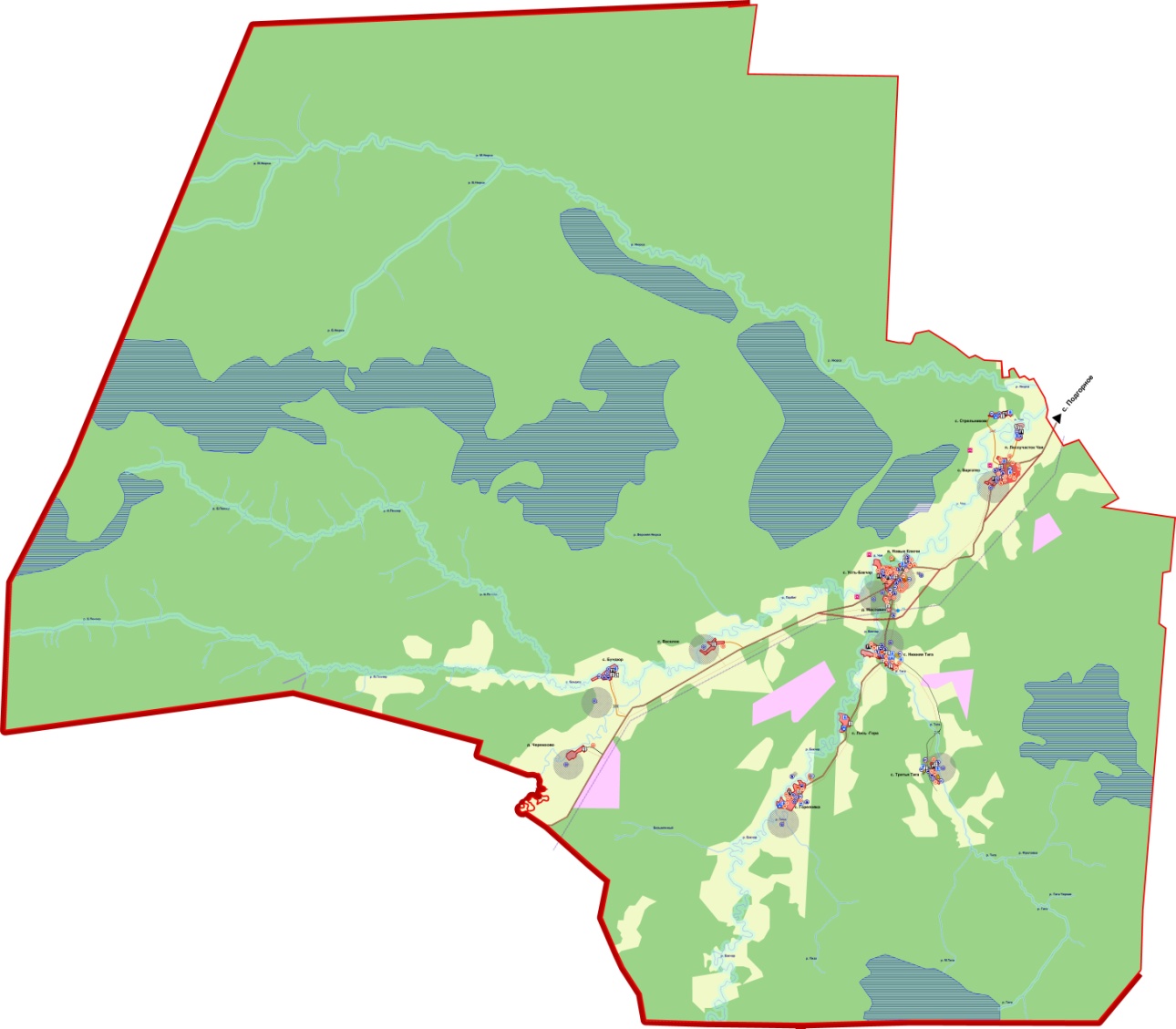 Директор ООО «ГЕОЗЕМСТРОЙ»_______________________________Прилепин В.А.Начальника отдела проектирования_______________________________Поздоровкина Н.В.Ведущий специалист отдела проектирования_______________________________Бунеева А.А.Специалист отдела проектирования_______________________________Давыденко В.Обозначение                                     Наименование                                                               Текстовая часть                                                               Текстовая частьЧАСТЬ 1:Положения о территориальном планировании проекта  генерального плана Усть-Бакчарского сельского поселения Чаинского муниципального района Томской областиЧАСТЬ 2:Материалы по обоснованию проекта генерального плана  Усть-Бакчарского сельского поселения Чаинского муниципального района Томской областиГрафическая частьГрафическая часть«Карты территориального планирования»«Карты территориального планирования»1 (I)Сводная схема генерального плана Усть-Бакчарского сельского поселения Чаинского муниципального района Томской области2 (I)Карта функциональных зон Усть-Бакчарского сельского поселения Чаинского муниципального района Томской области3 (I)Карта развития объектов транспортной инфраструктуры и сетей инженерно-технического обеспечения  Усть-Бакчарского сельского поселения Чаинского муниципального района Томской области4 (I)Карта границ населенных пунктов Усть-Бакчарского сельского поселения Чаинского муниципального района Томской областиСводная схема генерального плана населённого пункта с. Усть-Бакчар и п. Новые КлючиСводная схема генерального плана населённого пункта с. Нижняя ТигаСводная схема генерального плана населённого пункта с. Третья ТигаСводная схема генерального плана населённого пункта с. ГореловкаСводная схема генерального плана населённого пункта с. Варгатер«Карты по обоснованию проекта генерального плана»«Карты по обоснованию проекта генерального плана»1(II)Карта существующих границ поселения, населенных пунктов, входящих в состав Усть-Бакчарского сельского поселения Чаинского муниципального района Томской области2(II)Карта местоположения существующих и строящихся объектов местного значения Усть-Бакчарского сельского поселения Чаинского муниципального района Томской области3(II)Карта территорий объектов культурного наследия и особо охроняемых природных территорий федерального, регионального, местного значения Усть-Бакчарского сельского поселения Чаинского муниципального района Томской области4(II)Карта зон с особыми условиями использования территории Усть-Бакчарского сельского поселения Чаинского муниципального района Томской области5(II)Карта территории, подверженных риску возникновения чрезвычайных ситуаций природного и техногенного характера Усть-Бакчарского сельского поселения Чаинского муниципального района Томской областиОбъекты археологического наследия регионального значения:Объекты археологического наследия регионального значения:Объекты археологического наследия регионального значения:Объекты археологического наследия регионального значения:Объекты археологического наследия регионального значения:№ п/пНазваниеДатировкаДокумент о постановке на госохрануМестонахождение1Варгатерское поселение Развитое,позднее средневе-ковьеРешение исполнительного комитета Томского областного Совета народных депутатов от 28.04.1980 №109 «О выполнении постановления Совета министров РСФСР от 24.01.1980 №54 «О мерах по улучшению охраны, реставрации и использования памятников истории и культуры в свете Закона СССР и Закона РСФСР по охране и использованию памятников истории и культуры»в 1,5 км. юго-западнее с. Варгатер на берегу р. Чая, 70-100 м. от западной оконечности оз. Черного2Варгатерский курганПозднее средневе-ковьеРешение исполнительного комитета Томского областного Совета народных депутатов от 28.04.1980 №109 «О выполнении постановления Совета министров РСФСР от 24.01.1980 №54 «О мерах по улучшению охраны, реставрации и использования памятников истории и культуры в свете Закона СССР и Закона РСФСР по охране и использованию памятников истории и культуры»В 100-120 м. к северо-западу от оз. Варгатер, в 0,8 км. к юго-западу от северной оконечности с. Варгатер 3Усть-Парбигское поселение (Усть-Парбигские находки)2-я пол.I тыс.до н.э.Решение исполнительного комитета Томского областного Совета народных депутатов от 28.04.1980 №109 «О выполнении постановления Совета министров РСФСР от 24.01.1980 №54 «О мерах по улучшению охраны, реставрации и использования памятников истории и культуры в свете Закона СССР и Закона РСФСР по охране и использованию памятников истории и культуры»В 1,5 км. западнее д. Усть-Бакчар, 120-150 м. юго-западнее слияния  р. Парбиг и р. БакчарКлимат ТомскаКлимат ТомскаКлимат ТомскаКлимат ТомскаКлимат ТомскаКлимат ТомскаКлимат ТомскаКлимат ТомскаКлимат ТомскаКлимат ТомскаКлимат ТомскаКлимат ТомскаКлимат ТомскаКлимат ТомскаПоказательЯнв.Фев.МартАпр.МайИюньИюльАвг.Сен.Окт.Нояб.Дек.ГодАбсолютный максимум, °C3,77,117,726,534,434,735,133,831,725,111,66,535,1Средний максимум, °C−13−9,6−1,17,017,522,324,821,714,46,0−4,8−11,16,2Средняя температура, °C−17,1−14,7−71,310,415,818,715,79,01,7−8,3−15,10,9Средний минимум, °C−20,9−18,9−11,9−3,34,710,513,711,15,1−1,3−11,4−18,9−3,5Абсолютный минимум, °C−55−51,3−42,4−31,1−17,5−3,51,5−1,6−8,1−29,1−48,3−50−55Норма осадков, мм352425344161756750555249568Солнечное сияние, часов за месяц.Солнечное сияние, часов за месяц.Солнечное сияние, часов за месяц.Солнечное сияние, часов за месяц.Солнечное сияние, часов за месяц.Солнечное сияние, часов за месяц.Солнечное сияние, часов за месяц.Солнечное сияние, часов за месяц.Солнечное сияние, часов за месяц.Солнечное сияние, часов за месяц.Солнечное сияние, часов за месяц.Солнечное сияние, часов за месяц.Солнечное сияние, часов за месяц.Солнечное сияние, часов за месяц.МесяцЯнвФевМарАпрМайИюнИюлАвгСенОктНояДекГодСолнечное сияние, ч561051712252573153162541718751402048Название водногообъектаШирина прибрежнойзащитной зоны, мШирина  водоохраннойзоны, мШирина береговой полосыДлина,кмрека Чая5020020194Группы лесаОбщая площадь земель, галеса I группы
в том числе:4863орехопром зоны2893запретные полосы лесов, защищающие нерестилища ценных промысловых рыб537защитные полосы вдоль дорог571запретные полосы лесов по берегам рек, озер862леса III группы, всего463 372леса III группы, возможные для эксплуатации310 856ЛесосекаВыдано лесорубочных билетовФактически вырубленоВсего32,319,6в т.ч. хвойных19,8>13,2деловой древесины18,410,9в т.ч. хвойных13,38,4РесурсыЭксплуатационные ресурсы, тоннВозможные объемы заготовок, тонн Орехопромысловые зоны145109Таежные кедровники929557Всего по району1074666РесурсыКлюкваЧерникаБрусникаГолубикаСырьевой запас538,279,33616,5Эксплуатационный запас145,321,49,74,4Ежегодный возможный объем заготовки58113,22,2РайоныЛосьВолкЛисицаРосомахаРысьСобольКолонокГорностайЗаяцБелкаКолпашевский219017419096875014277508Чаинский3031013420188241417515395797Молчановский130612468632920313115681818Кривошеинский7301244114130379948917705390ГодЛосьВолкЛисицаРосомахаРысьСобольКолонокГорностайЗаяцБелка20027749131927103419427022486339200341531819167116273128234242004112615219887975541234858220053031013420188241417515395797РайонГлухарьТетеревРябчикБелая куропаткаЧаинский40348136162517490ВидРООРиР*ООО "Рыбпром"Всего по районуВсего по областиСтерлядь0,00,10,13,37Нельма0,00,00,03,00Муксун0,00,00,02,85Пелядь0,00,50,568,93Щука3,07,010,091,3Язь2,05,07,0111,35Лещ2,020,022,0177,31Судак0,00,50,59,34Плотва4,015,019,0202,4Елец1,015,016,051,25Карась3,01,04,047,40Окунь2,02,04,038,80Налим0,50,51,076,40Итого17,566,684,1883,697№ п/пПоказатели2007год2008год2009год2010год2011год2012 год1.Общая численность населения на начало соответствующего, всего3603363136013541355434071.в т.ч. мужчин18521790178216911.в т.ч. женщин17491751177217162.Общее число родившихся за отчётный период46453.Общее число умерших за отчётный период53584.Естественный прирост или убыль населения26013-147№
п/пНаименование сельских поселений, входящих в состав района, наименование сельских населенных пунктовРасстояние до районного центра, км.Население, чел. на 01.01.2008Население, чел. на 01.01.2009Население, чел. на 01.01.2010Население, чел, на01.01.2011 1Усть-Бакчарское сельское поселение (с. Усть-Бакчар)34823432335932411с. Бундюр543263233332902д. Черемхово58292731273с. Веселое4543334с. Варгатер205725685255135с. Стрельниково25115111103856п. Лесоучасток Чая221971921281237с. Усть-Бакчар325365295485468п. Новые Ключи304344303564219с. Нижняя Тига3830730336232810с. Третья Тига4717517119716011д. Мостовая3312211913712112с. Гореловка4952251648148713с. Лось Гора45143140155137ВсегоВ том числеВ том числеВ том числеВсегоС/х предприятияНаселениеКФХ+ИПКРС всего6363292621501287В том числе коров26701170983517свиней1502-1152350Валовое производство молока (тонн)Надой на 1 корову
(кг)Сельхозпредприятия28673047КФХ + ИП8714644Население35583657Итого по району:72963473Валовое производство молока (тонн)Сельхозпредприятия254КФХ + ИП88Население888Итого по району:1230Количество единицТракторы95Комбайны зерновые19Комбайны кормоуборочные9Автомобили грузоперевозчики252006 год2007 год2008 год2009 год2010 годФедеральный бюджет2069479576191998314155Областной бюджет1768016108269202114525392Районный бюджет197311405758925ИТОГО2172222043351144121739572Объекты археологического наследия регионального значения:Объекты археологического наследия регионального значения:Объекты археологического наследия регионального значения:Объекты археологического наследия регионального значения:Объекты археологического наследия регионального значения:№ п/пНазваниеДатировкаДокумент о постановке на госохрануМестонахождение1Варгатерское поселение Развитое,позднее средневе-ковьеРешение исполнительного комитета Томского областного Совета народных депутатов от 28.04.1980 №109 «О выполнении постановления Совета министров РСФСР от 24.01.1980 №54 «О мерах по улучшению охраны, реставрации и использования памятников истории и культуры в свете Закона СССР и Закона РСФСР по охране и использованию памятников истории и культуры»в 1,5 км. юго-западнее с. Варгатер на берегу р. Чая, 70-100 м. от западной оконечности оз. Черного2Варгатерский курганПозднее средневе-ковьеРешение исполнительного комитета Томского областного Совета народных депутатов от 28.04.1980 №109 «О выполнении постановления Совета министров РСФСР от 24.01.1980 №54 «О мерах по улучшению охраны, реставрации и использования памятников истории и культуры в свете Закона СССР и Закона РСФСР по охране и использованию памятников истории и культуры»В 100-120 м. к северо-западу от оз. Варгатер, в 0,8 км. к юго-западу от северной оконечности с. Варгатер 3Усть-Парбигское поселение (Усть-Парбигские находки)2-я пол.I тыс.до н.э.Решение исполнительного комитета Томского областного Совета народных депутатов от 28.04.1980 №109 «О выполнении постановления Совета министров РСФСР от 24.01.1980 №54 «О мерах по улучшению охраны, реставрации и использования памятников истории и культуры в свете Закона СССР и Закона РСФСР по охране и использованию памятников истории и культуры»В 1,5 км. западнее д. Усть-Бакчар, 120-150 м. юго-западнее слияния  р. Парбиг и р. БакчарNN
ппNN
ппNN
ппNN
ппNN
ппНаименование объекта недвижимостиНаименование объекта недвижимостиНаименование объекта недвижимостиНаименование объекта недвижимостиПротяжен-ность (км)ПокрытиеПокрытиеПокрытиеЧаинский районЧаинский районЧаинский районЧаинский районЧаинский районЧаинский районЧаинский районЧаинский районЧаинский районЧаинский районЧаинский районЧаинский район11Автомобильная дорога Бакчар – Подгорное – Коломино на 78- Автомобильная дорога Бакчар – Подгорное – Коломино на 78- Автомобильная дорога Бакчар – Подгорное – Коломино на 78- Автомобильная дорога Бакчар – Подгорное – Коломино на 78- 106,732  106,732  106,732  118-120; 134-181; 186-188 – асфальтобетонное; 78-118; 120-134;188-190 – гравийное 118-120; 134-181; 186-188 – асфальтобетонное; 78-118; 120-134;188-190 – гравийное 118-120; 134-181; 186-188 – асфальтобетонное; 78-118; 120-134;188-190 – гравийное 22Автомобильная дорога Усть-   Бакчар – Гореловка            Автомобильная дорога Усть-   Бакчар – Гореловка            Автомобильная дорога Усть-   Бакчар – Гореловка            Автомобильная дорога Усть-   Бакчар – Гореловка            17,183  17,183  17,183  гравийное       гравийное       гравийное       3333Автомобильная дорога – подъезд к с. Бундюр,   в том числе: Автомобильная дорога – подъезд к с. Бундюр,   в том числе: 2,1      2,1      2,1      2,1      2,1      гравийное      4444Мост ч/з р. Парбиг     Мост ч/з р. Парбиг     95 п. М  95 п. М  95 п. М  95 п. М  95 п. М  5555Автомобильная дорога – подъезд к с. Веселое   Автомобильная дорога – подъезд к с. Веселое   1,2      1,2      1,2      1,2      1,2      грунтовое      6666Автомобильная дорога – подъезд к п Лесоучасток Чая        Автомобильная дорога – подъезд к п Лесоучасток Чая        1,9      1,9      1,9      1,9      1,9      грунтовое      7777Автомобильная дорога – Нижняя Тига – Третья   Тига, в том числе:           Автомобильная дорога – Нижняя Тига – Третья   Тига, в том числе:           Автомобильная дорога – Нижняя Тига – Третья   Тига, в том числе:           9,9      9,9      9,9      9,9      гравийное      гравийное      гравийное      8888Мост ч/з р. Тига       Мост ч/з р. Тига       Мост ч/з р. Тига       36 п. М  36 п. М  36 п. М  36 п. М  9999Автомобильная дорога   Варгатер – СтрельниковоАвтомобильная дорога   Варгатер – СтрельниковоАвтомобильная дорога   Варгатер – Стрельниково4,4      4,4      4,4      4,4      0-1 - гравийное;     
1-5 – грунтовое0-1 - гравийное;     
1-5 – грунтовое0-1 - гравийное;     
1-5 – грунтовоеИтого по району:       Итого по району:       Итого по району:       72,0 км/ 
131 п. М 72,0 км/ 
131 п. М 72,0 км/ 
131 п. М 72,0 км/ 
131 п. М Чаинский район Чаинский район Чаинский район Чаинский район Чаинский район Чаинский район 113.69 ОП РЗ К-6 Бакчар - Подгорное - Коломино 69 К-6 106,732 км 77,882 - км 180,971
с подъездом к с. Коломино 
км 0 - км 3,643 115.69 ОП МЗ Н-82 Усть Бакчар - Гореловка 69 Н-82 17,183 № п/пНаименование показателяСовременное состояние, тыс. м2 общей площадиСовременное состояние, тыс. м2 общей площадиСовременное состояние, тыс. м2 общей площади№ п/пНаименование показателя201020112012124561Общий объем жилищного фонда59,7464,242в том числе в общем объеме жилищного фондав том числе в общем объеме жилищного фондав том числе в общем объеме жилищного фондав том числе в общем объеме жилищного фонда2.1муниципальной собственности8,818,492.2частной собственности50,9355,75№ п/пУчреждения обслуживанияЕдиница измеренийНормативРадиус доступности1Детские дошкольные учреждения (ДДУ) общего типаохват детей, %70 1сельское поселениемест на 1000 человек100 500 м1специализированныеохват детей, %3 -1оздоровительныеохват детей, %12 -2Общеобразовательные школыОбщеобразовательные школыОбщеобразовательные школыОбщеобразовательные школы2сельское поселениеохват школьников, %1002 км пешком и 15 мин. на транспорте — 1 ступень;2-4 км пешеходная доступность — 2,3 ступень3Специализированные внешкольные учрежденияохват школьников, %10 -4Фельдшерско-акушерский пункт (ФАП)Нормативов нет, должен заменять амбулатории в тех населенных пунктах, где нет амбулаторийНормативов нет, должен заменять амбулатории в тех населенных пунктах, где нет амбулаторий5Аптеки-1сельский населенный пункт - 30 мин. с использованием транспорта6Скорая медицинская помощьед. на 10 тыс.чел115 мин. доступности на спец.автомобиле7Дом интернатмест на 1000 человек-7для престарелых, ветеранов войны и труда, для взрослых инвалидов с физическими нарушениямимест на 1000 человек (с 18 лет)28 -7психоневрологическиймест на 1000 человек (с 18 лет)3 -7детскиймест на 1000 человек (4-17 лет)3 -8Плоскостные сооруженияга, на 1000 жителей0,7-0,91,5км9Спортзалм.кв. площади пола на 1000 жителей60-80 1,5км10Бассейнм.кв. зеркала воды на 1000 жителей20-25 1,5км11Клубы и ДККлубы и ДККлубы и ДККлубы и ДК11клубные помещениям.кв общей площади на 1000 жителей90500 метров пешеходной доступности11молодёжный клуб, клуб по интересамм.кв общей площади на 1000 жителей30500 метров пешеходной доступности11клубы в сельском поселении мест на 1000 жителей140-500500 метров пешеходной доступности12БиблиотекиБиблиотекиБиблиотекиБиблиотеки12библиотекатыс. томов на 1000 жителей3,1 500 метров пешеходной доступности12сельское поселениетыс. томов на 1000 жителей5500 метров пешеходной доступности12выставочный залм.кв общей площади на 1000 жителей10500 метров пешеходной доступности12универсальный залмест на 1000 жителей7500 метров пешеходной доступности13Кинотеатрымест на 1000 жителей25-35-14Театрымест на 1000 жителей5-8-15Циркимест на 1000 жителей3,5-5-16Магазинысельское поселением.кв. торговой площади на 1000 человек300 (СНиП)сельский нас пункт 2,0 км17Рынким.кв. торговой площади на 1000 человек24-40 (СНиП)сельский нас пункт 2,0 км18Предприятия общественного питаниямест на 1000 жителей40 (СНиП)сельский нас пункт 2,0 км19Предприятия бытового обслуживанияПредприятия бытового обслуживанияПредприятия бытового обслуживанияПредприятия бытового обслуживания19сельское поселениерабочих мест на 1000 жителей7 (СНиП)сельский нас пункт 2,0 км20БаниБаниБаниБани20сельское поселениемест на 1000 жителей7 (СНиП)сельский нас пункт 2,0 км21Гостиницымест на 1000 жителей6 (СНиП)-22Отделение связиНе менее одного в каждом поселенииНе менее одного в каждом поселениисельский нас пункт 2,0 км23Опорный пункт охраны правопорядкаНе менее одного в каждом поселенииНе менее одного в каждом поселении-24Центр административного самоуправленияНе менее одного в каждом поселенииНе менее одного в каждом поселении-25Отделение банкаОперационная касса на 2-3 тыс. жителей1 (СНиП)25сельское поселениеОперационная касса на 1-2 тыс. жителей1 (СНиП)сельский нас пункт 2,0 кмНаименование объектаАдрес учрежденияФорма собств.Материал стенГод постройки/год проведения капремонта% износаПроект. Мощность/факт. нагрузкаСреднегод-списочная числен./число мест-посещений в сменуДетский сад с.Усть-Бакчар, МуницКирпич1987/200233--МБОУ «Усть-Бакчарская СОШ»С. Усть-Бакчар, МуницКирпич1977/201133420/129129/319МБОУ «Нижнетигинская ООШ»С. Нижняя Тига, ул. Трактовая, д.3 Опер. Управлдерево1968/-74132/7067/70МБОУ «Варгатерская ООШ»С. Варгатер, ул. Центральная, д.42 МуницКирпич 1972/200448144/9090/95МБОУ «Бундюрская ООШ»С. Бундюр, ул. Школьная, д.11 стр.1 СРФКирпич 1982/20084025/88/8Наименование объектаАдрес учрежденияФорма собств.Материал стенГод постройки/год проведения капремонта% износаПроект. Мощность/факт. нагрузкаСреднегод-списочная числен./число мест-посещений в сменуОГБУ «Дом-интернат для престарелых и инвалидов в Чаинском районе» П. Новые Ключи, ул.Больничная, д.8СРФКирпич1979/20041536/3536/36Интернат П. Новые Ключи МуницКирпич1982/200324-/1111/40ИнтернатС. Нижняя Тига, ул. трактовая Опер. управлдерево1968/-74132/7067/70N п/пРайоны нового строительстваНаселениетыс.чел.1.многоквартирная             застройка2.усадебная     застройкаНормаводопотреблл/сут*чел12Расходы воды,М3/сутРасходы воды,М3/сутN п/пРайоны нового строительстваНаселениетыс.чел.1.многоквартирная             застройка2.усадебная     застройкаНормаводопотреблл/сут*чел12среднесуточныемаксимальносуточн.К=1,21Усть-Бакчарское СП, население 3,407 тыс. чел-3,407300230-783,61-940,332Поливочные нужды3,40770238,49286,188Итого1022,11226,52Наименование потребителейРасчетный срокРасчетный срокНаименование потребителейСреднесут. расход водым3/сут.Maксимальный сут.расход водым3/сут.Усть-Бакчарское СП, население (4,012 тыс.чел )922,761107,312Поливочные нужды280,84337,008Коммунально-бытовые предприятия, промышленность обслуживающая население, прочие расходы (10%)92,276110,731Итого1295,8761555,051N п/пРайоны нового строительстваНаселениетыс.чел.1.многоквартирная             застройка2.усадебная     застройкаНормаводопотреблл/сут*чел12Расходы воды,М3/сутРасходы воды,М3/сутN п/пРайоны нового строительстваНаселениетыс.чел.1.многоквартирная             застройка2.усадебная     застройкаНормаводопотреблл/сут*чел12среднесуточныемаксимальносуточн.К=1,21Усть-Бакчарское СП, население 3,407 тыс. чел-3,407300230-783,61-940,332Итого783,61940,332Наименование потребителейРасчетный срокРасчетный срокНаименование потребителейСреднесут. расход водым3/сут.Maксимальный сут.расход водым3/сут.Усть-Бакчарское СП, население (4,012 тыс.чел )922,761107,312Коммунально-бытовые предприятия, промышленность обслуживающая население, прочие расходы (10%)92,276110,731Итого1015,0361218,043№ п/пПотребителиРасчетГодовой расходЧасовые расходы газа 1Бытовые нужды населения:отопление, горячее  водоснабжение и пищеприготовление;4012 х 300 м3/год1203,6 тыс.м3/год137,4 м3/час2Предприятия соцкультбытаРасходы определяются по мере реализации целевых и инвестиционных программ, на стадии проектированияРасходы определяются по мере реализации целевых и инвестиционных программ, на стадии проектированияРасходы определяются по мере реализации целевых и инвестиционных программ, на стадии проектированияИтого:Итого:1203,6тыс.м3/год137,4 м3/час№ п/пНаименование потребителейЧисленность населения (тыс. чел)Численность населения (тыс. чел)Численность населения (тыс. чел)Годовое потребление электроэнергии   (кВт. час)№ п/пНаименование потребителейВсегосохраняемый жилой фондновое строительствоГодовое потребление электроэнергии   (кВт. час)1Жилищно-коммунальный сектор3,4073,4070,60516890522Промышленные, с/х предприятия---Нет данных3Неучтенные нагрузки, потери в сетях, собственные нужды подстанций (20%)---337810,4Всего по поселению:---2026862,4С учетом  коэф. совмещения максимумов нагрузок К=0,8---1621489,92Район областиМасса выбросов тоннМасса выбросов тоннМасса выбросов тоннРайон области2011 год2010 год2009 годг. Асино3 659,6523 814,0003 582,831г. Кедровый36,27020,00020,230г. Колпашево795,589643,000750,953г. Северск27 631,19427 231,00028 167,233г. Стрежевой450,428468,000479,881г. Томск36 528,28236 136,00032 400,201Александровский р-н73 517,79447 200,00050 950,524Асиновский р-н758,799810,000746,268Бакчарский р-н499,193484,000472,215Верхнекетский р-н610,867914,000923,676Зырянский р-н594,671839,000773,500Каргасокский р-н158 184,000177 448,000142 721,546Чаинский р-н1 200,4541 561,0001 534,957Колпашевский р-н2 870,4812 224,0001 360,538Кривошеинский р-н2 692,9002 545,0002 582,559Молчановский р-н354,676390,000602,514Парабельский р-н63 234,31737 994,00087 918,085Первомайский р-н604,613921,000933,165Тегульдетский р-н229,200304,000324,056Томский р-н3 555,7863 561,0003 529,813Чаинский р-н260,352202,000231,080Шегарский р-н630,481814,000897,556Итого:378 900,000345 523,000361 903,380Загрязнитель20102011Азот аммонийный (тонн)360,77349,54-11,23Алюминий (тонн)2,931,20-1,73Бор (тонн)3,572,91-0,66БПКп (тыс.тонн)0,950,83-0,12Взвешен. вещества (тыс.тонн)2,181,71-0,47Железо (тонн)85,4069,42-15,98Калий (тонн)0,650,68+0,03Кальций (тыс.тонн)0,010-0,01Кремний (тонн)04,66+4,66Магний (тонн)2,590-2,59Марганец (тонн)0,390,27-0,12Медь (тонн)0,390,33-0,06Метанол (тонн)438,80532,57+93,77Мочевина (тонн)596,55529,09-67,46Натрий (тыс.тонн)0,030,02-0,01Нефтепродукты (тыс.тонн)0,040,03-0,01Никель (тонн)0,140,13-0,01Нитраты (тонн)3150,104316,33+1166,23Нитриты (тонн)36,1632,23-3,93СПАВ (тонн)6,008,21+2,21Свинец (тонн)0,150,06-0,09Сульфаты (тыс.тонн)7,386,42-0,96Сухой остаток (тыс.тонн)50,0247,08-2,94Фенолы (тонн)0,070,13+0,06Флотореагенты (тонн)9,903,84-6,06Формальдегид (тонн)2,660,39-2,27Фосфор общий (тонн)146,94113,20-33,74Фтор (тонн)129,80157,07+27,27Хлориды (тыс.тонн)4,114,06-0,05ХПК (тыс.тонн)3,802,56-1,24Хром 3+ (тонн)0,130,11-0,02Хром 6+ (тонн)0,040,07+0,03Цинк (тонн)0,690,93+0,24Лесничества Томской областиАдминистративный районОбщая площадь, тыс. гаЛесистость административного района,%АлександровскоеАлександровский2592,749,7АсиновскоеАсиновский447,767,4БакчарскоеБакчарский2385,667,9ВасюганскоеКаргасокский2983,459,3ВерхнекетскоеВерхнекетский4305,257ЗырянскоеЗырянский258,363,1КаргасокскоеКаргасокский5422,859,3КедровскоеПарабельский1840,967,5ЧаинскоеЧаинский184,241,1КолпашевскоеКолпашевский1511,650,5КорниловскоеТомский21668,4КривошеинскоеКривошеинский468,666,1МолчановскоеМолчановский429,570,7ПарабельскоеПарабельский1652,167,5ПервомайскоеПервомайский703,484,2ТегульдетскоеТегульдетский1187,292ТимирязевскоеТомский264,768,4ТомскоеТомский53,668,4Улу-ЮльскоеПервомайский862,784,2ЧаинскоеЧаинский599,170,6ШегарскоеШегарский310,547,8Всего по областиВсего по области28679,862Название водногообъектаШирина прибрежнойзащитной зоны, мШирина  водоохраннойзоны, мШирина береговой полосырека Чая5020020№п/пНаименование показателяЕд. измеренияСовременное состояние1 очередь Расчетный срок1234561.ТЕРРИТОРИЯга3745273745273745271.1Общая площадь земель в границах населенных пунктовга98398311871.1Общая площадь земель в границах населенных пунктов2.НАСЕЛЕНИЕНАСЕЛЕНИЕНАСЕЛЕНИЕНАСЕЛЕНИЕНАСЕЛЕНИЕ2.1общая численность постоянного населениячел.3407368240122.2плотность населениячел. на га0,010,010,013.ОБЪЕКТЫ СОЦИАЛЬНОГО И КУЛЬТУРНО-БЫТОВОГО ОБСЛУЖИВАНИЯ НАСЕЛЕНИЯОБЪЕКТЫ СОЦИАЛЬНОГО И КУЛЬТУРНО-БЫТОВОГО ОБСЛУЖИВАНИЯ НАСЕЛЕНИЯОБЪЕКТЫ СОЦИАЛЬНОГО И КУЛЬТУРНО-БЫТОВОГО ОБСЛУЖИВАНИЯ НАСЕЛЕНИЯОБЪЕКТЫ СОЦИАЛЬНОГО И КУЛЬТУРНО-БЫТОВОГО ОБСЛУЖИВАНИЯ НАСЕЛЕНИЯОБЪЕКТЫ СОЦИАЛЬНОГО И КУЛЬТУРНО-БЫТОВОГО ОБСЛУЖИВАНИЯ НАСЕЛЕНИЯ3.1объекты учебно-образовательного назначенияшт.4673.2объекты здравоохраненияшт.7773.3спортивные и физкультурно-оздоровительные объектышт.4443.4объекты культурно-досугового назначенияшт.710133.5объекты торгового назначенияшт.1418223.6объекты общественного питанияшт.-123.7объекты специального назначенияшт.1314143.8объекты отдыха и туризма шт.1274.ОБЪЕКТЫ ПРОИЗВОДСТВЕННОГО И КОММУНАЛЬНО- СКЛАДСКОГО НАЗНАЧЕНИЯОБЪЕКТЫ ПРОИЗВОДСТВЕННОГО И КОММУНАЛЬНО- СКЛАДСКОГО НАЗНАЧЕНИЯОБЪЕКТЫ ПРОИЗВОДСТВЕННОГО И КОММУНАЛЬНО- СКЛАДСКОГО НАЗНАЧЕНИЯОБЪЕКТЫ ПРОИЗВОДСТВЕННОГО И КОММУНАЛЬНО- СКЛАДСКОГО НАЗНАЧЕНИЯОБЪЕКТЫ ПРОИЗВОДСТВЕННОГО И КОММУНАЛЬНО- СКЛАДСКОГО НАЗНАЧЕНИЯ4.1объекты промышленностишт.88104.2объекты сельского хозяйствашт.111112№ пп Наименование мероприятия Наименование мероприятия Сроки реализацииМероприятия по усовершенствованию и развитию планировочной структурыМероприятия по усовершенствованию и развитию планировочной структурыМероприятия по усовершенствованию и развитию планировочной структурыМероприятия по усовершенствованию и развитию планировочной структуры1.Максимальное сохранение сложившейся архитектурно-планировочной и объемно-пространственной структуры территории сельского поселения при обеспечении условий улучшения состояния окружающей среды градостроительными средствами Максимальное сохранение сложившейся архитектурно-планировочной и объемно-пространственной структуры территории сельского поселения при обеспечении условий улучшения состояния окружающей среды градостроительными средствами Первая очередь2.Сохранение и развитие системы планировочных связей, обеспечивающей усиление связности территории внутри поселенияСохранение и развитие системы планировочных связей, обеспечивающей усиление связности территории внутри поселенияПервая очередь3.Сохранение масштабности планировочных элементов сельского поселенияСохранение масштабности планировочных элементов сельского поселенияПервая очередь4.Формирование структуры центров общественного значения в соответствии с сложившимся и планируемым транспортно-коммуникационным сельского поселения, градостроительными и природными особенностямиФормирование структуры центров общественного значения в соответствии с сложившимся и планируемым транспортно-коммуникационным сельского поселения, градостроительными и природными особенностямиПервая очередьМероприятия по функциональному и градостроительному зонированиюМероприятия по функциональному и градостроительному зонированиюМероприятия по функциональному и градостроительному зонированиюМероприятия по функциональному и градостроительному зонированию5.Развитие жилой зоны:Развитие жилой зоны:Развитие жилой зоны:5.1.Новое жилищное строительство  за счёт уплотнения существующей жилой застройкиПервая очередь5.2.Изменение границ населенных пунктов (с. Усть-Бакчар, с. Варгатер) путем включения участков общей площадью 204,2 га.Расчетный срок6.Развитие общественно-деловой зоны:Развитие общественно-деловой зоны:Развитие общественно-деловой зоны:6.1.Формирование новых и развитие сложившихся общественных центров в населенных пунктах, включающих: объекты административно-делового, торгового, культурно-развлекательного, коммунально-бытового и иного назначения.Первая очередь6.2.Реконструкция существующих учреждений общественно-делового назначения, имеющих степень износа свыше 50% Первая очередь7.Развитие рекреационной зоны:Развитие рекреационной зоны:Развитие рекреационной зоны:7.1.Создание в населенных пунктах развитой системы озелененных пространств с целью организации рекреационного и спортивного обслуживания населения с использованием прибрежных территорий Первая очередь7.2.Создание многофункциональной системы зеленых насаждений.Первая очередь№ пп Наименование мероприятия Сроки реализации1.Содействие органов местного самоуправления муниципального образования проведению мероприятий по установлению  границ территорий выявленных объектов культурного наследия.Первая очередь2.Содействие органов местного самоуправления муниципального образования проведению разработки и утверждению проектов охранных зон объектов культурного наследия, назначение режимов использования территорий в границах охранных зон.Первая очередь3.Контроль органов местного самоуправления муниципального образования за обязательным проведением историко-культурной экспертизы в отношении земельных участков, подлежащих хозяйственному освоению.Первая очередь4.Согласование работ по сохранению объектов культурного наследия, а также хозяйственной и строительной деятельности на территории сельских поселений с управлением культуры и искусства Томской области.Первая очередь№ ппНаименование мероприятияСроки реализации1. Водоснабжение 1. Водоснабжение 1. Водоснабжение 1.1.Водоснабжение площадок нового строительства рекомендуется осуществляется прокладкой новых водопроводных сетей в зонах водоснабжения от соответствующих водоводов. Первая очередь, расчетный срок1.2.Сети водопровода принимаются из стальных, чугунных труб из шаровидного графита, либо из пластмассовых трубПервая очередь, расчетный срок1.3.Установка водомеров на вводах водопровода во всех зданиях для осуществления первичного учета расходования воды отдельными водопотребителями и ее экономииПервая очередь1.4.Реконструкция существующих водоводов в точках подключения новых районов с использованием современных технологий прокладки и восстановления инженерных сетейПервая очередь1.5.Оборудование всех объектов водоснабжения системами автоматического управления и регулированияПервая очередь1.6.Реконструкция существующих водонасосных станций и существующих водозаборов, с учетом увеличения их производительностиПервая очередь1.7.Предусмотреть и благоустроить территорию зон санитарной охраны на водозаборахПервая очередь1.8.Произвести тампонаж не использующихся скважин для исключения опасности загрязнения используемых подземных вод.Первая очередь1.9.Установить на существующих водозаборах локальные установки по доочистке воды, для приведение ее в соответствие с нормами СанПиН 2.1.41110-02.Первая очередь2.0Внедрение современных станций водоподготовки Первая очередь2. Водоотведение2. Водоотведение2. Водоотведение2.1.Произвести изыскательские и проектные мероприятия по размещению и  строительству системы канализации и очистных сооружений.Первая очередь2.2.Снижение водоотведения за счет введения систем оборотного водоснабжения, создания бессточных производств и водосберегающих технологий.  Первая очередь2.3.Организация централизованных систем водоотведения Первая очередь3. Газоснабжение 3. Газоснабжение 3. Газоснабжение 3.1.Строительство и реконструкция котельных на природном газе с заменой устаревшего оборудования на более новое, экономичное и энергоемкое с КПД > 90%.Первая очередь3.2.Развитие системы газоснабжения поселения осуществляется в увязке с перспективами градостроительного развития поселения и района.Первая очередь, расчетный срок3.3.Строительство межпоселковых газопроводов высокого давления от ГРС «Подгорное» для осуществления газификации жилого сектора, объектов промышленности и теплоэнергетического комплекса поселений Чаинского района природным (естественным) сетевым газом.Расчетный срок4. Теплоснабжение4. Теплоснабжение4. Теплоснабжение4.1.Применение газа на всех источниках теплоснабжения (котельных, локальных систем отопления в малоэтажной застройке района), как более дешёвого и экологического вида топлива.Первая очередь, расчетный срок4.2.Реконструкция и переоборудование изношенных котельных и тепловых сетей социально значимых объектов.Первая очередь4.3.Внедрение приборов и средств учёта и контроля расхода тепловой энергии и топлива.Первая очередь, расчетный срок4.4.Применение для строящихся тепловых сетей прокладки труб повышенной надёжности (с долговечным антикоррозийным покрытием, высокоэффективной тепловой изоляцией из сверхлёгкого пенобетона или пенополиуретана и наружной гидроизоляцией).Первая очередь4.5.Использование для районов нового строительства блок-модульных котельных (БМК) полной заводской готовности, для индивидуальной застройки — автономные генераторы тепла, работающие на газеПервая очередь5. Электроснабжение5. Электроснабжение5. Электроснабжение5.1.Потребности в электроэнергии объектов, располагаемых на перспективных площадях строительства, принимаются, по мере реализации на них инвестиционных проектовПервая очередь, расчетный срок5.2.Переоборудование систем электроснабжения жилого фонда в связи с использованием более энергопотребляющей бытовой техникиПервая очередь5.3.Развитие сетевых объектов путем реконструкции существующих подстанций с заменой трансформаторов на более мощные и установкой дополнительных трансформаторовПервая очередь5.4Проведение технико-экономической оценки использования на территории Чаинского района теплонасосных установок, ветроэнергетических установок и солнечных коллекторов для нужд отопления и электроснабжения индивидуального жилого и общественно-делового фондов.Первая очередь5.5.Ввод в эксплуатацию экономически эффективных теплонасосных установок, ветроэнергетических установок и солнечных коллекторов для выработки электрической и тепловой энергии в индивидуальном жилом и общественно-деловом фондах Чаинского района.Расчетный срок6. Связь 6. Связь 6. Связь Развитие сетей фиксированной связиРазвитие сетей фиксированной связиРазвитие сетей фиксированной связи6.1.Постепенный переход от существующих сетей с технологией коммуникации каналов к мультисервисным сетям с технологией коммуникации пакетов.Расчетный срок6.2.Телефонизация вновь строящихся объектов в рамках формирования широкополосных абонентских сетей доступа, обеспечивающих абонентов наряду с телефонной связью услугами по передаче данных и видеоинформации.Первая очередьРазвития телекоммуникационных сетейРазвития телекоммуникационных сетейРазвития телекоммуникационных сетей6.3.Расширение сети «Интернет».Первая очередь6.4.Строительство широкополосных интерактивных телевизионных кабельных сетей и сетей подачи данных с использованием новых технологий.Первая очередь, расчетный срок6.5.Обеспечение доступа сельского населения к универсальным услугам связи.Расчетный срокРазвитие сетей сотовой подвижной связиРазвитие сетей сотовой подвижной связиРазвитие сетей сотовой подвижной связи6.6.Постепенная замена аналоговых сетей цифровыми.Расчетный срок6.7.Повышение степени проникновения сотовой подвижностиПервая очередь, расчетный срок6.8.Увеличение числа абонентовПервая очередь, расчетный срокРазвитие систем телевидения, радиовещания и СКТРазвитие систем телевидения, радиовещания и СКТРазвитие систем телевидения, радиовещания и СКТ6.8.Переход на цифровое телевидение стандарта DVB.Расчетный срок6.9.Реализация наземных радиовещательных сетей на базе стандарта цифрового телевизионного вещания DVD.Расчетный срок6.10.Объединение сетей кабельного телевидения в единую областную сеть с использованием волоконно-оптических линий.Расчетный срокРазвитие почтовой связиРазвитие почтовой связиРазвитие почтовой связи6.11.Техническое перевооружение и внедрение информационных технологий почтовой связи.Расчетный срок6.12.Улучшение скорости качества обслуживания.Первая очередь№пп Наименование мероприятия Сроки реализации1.Реконструкция и асфальтирование всех существующих грунтовых дорог внутри населенных пунктов;Первая очередь2.Реконструкция существующей улично-дорожной сети с целью увеличения ее пропускной способности;Первая очередь – расчетный срок3.Обустройство остановочных павильонов на сложившихся остановках общественного транспорта;Первая очередь4.Устройство парковок и автостоянок в общественных зонах населенных пунктов городского поселения;Первая очередь5.Организация автобусного сообщения населённых пунктов с центром сельского поселенияПервая очередь – расчетный срок6.Организация и упорядочение пешеходного движения за счет развития пешеходных зон на территории населенных пунктов;Первая очередь – расчетный срок7.Развитие объектов хранения и обслуживания автотранспорта (гаражи, СТО, АЗС).Первая очередь – расчетный срок8.Реконструкция и строительство новых мостовых сооруженийПервая очередь – расчетный срок9.Реконструкция автодорог местного значения муниципального района с укладкой гравийного покрытия: (ДЦП «Развитие автомобильных дорог общего пользования регионального или межмуниципального значения Томской области на 2011 – 2015 годы»)Первая очередь10.Строительство участков автомобильной дороги регионального значения в объезд с. Усть-Бакчар и с. ВаргатерПервая очередь – расчетный срок№ пп Наименование мероприятия Сроки реализации1.Обеспечение условий для увеличения объемов и повышения качества жилищного фонда сельского поселения, при обязательном выполнении экологических, санитарно-гигиенических и градостроительных требований, с учетом сложившегося архитектурно-планировочного облика сельского поселенияПервая очередь2.Реконструкция, модернизация и капитальный ремонт муниципального жилого фондаПервая очередь3.Комплексное благоустройство жилых кварталовПервая очередь4.Снос ветхого жилого фонда с последующим возведением индивидуальной жилой застройки на освободившихся территорияхРасчетный срок5.Строительство нового жилья за счёт уплотнения существующей жилой застройки, а так же формирования зоны индивидуальной жилой застройки в населенных пунктах Первая очередь6.Строительство нового жилья на участках, включаемых в границы населенных пунктов с. Усть-Бакчар, с. Варгатер Расчетный срок№ пп Наименование мероприятия Сроки реализации1Строительство детской игровой площадки, магазина, организация парковой зоны (п. Новые Ключи)Первая очередь2Строительство детской игровой площадки, магазина, организация парковой зоны (д. Мостовая)Первая очередь3Строительство дома культуры, аптечного пункта, учреждения дополнительного образования, магазина, отделения Сбербанка, детской игровой площадки, спортивного комплекса, торгово-развлекательного комплекса, предприятия бытового обслуживания, банно-помывочного комплекса, организация парковой зоны, строительство детского оздоровительного лагеря (с. Усть-Бакчар)Первая очередь4Строительство дома культуры, детского сада, магазина, отделения Сбербанка и почты, детской игровой площадки, спортивного комплекса, торгово-развлекательного комплекса, предприятия бытового обслуживания, банно-помывочного комплекса, организация парковой зоны (с. Варгатер)Первая очередь5Строительство детского сада, детской игровой площадки, торгово-развлекательного комплекса, предприятия бытового обслуживания,  организация парковой зоны (с. Нижняя Тига)Первая очередь6Строительство предприятия бытового обслуживания,  детской игровой площадки, организация парковой зоны (с. Третья Тига)Расчетный срок7Строительство дома культуры, детского сада, магазина, детской игровой площадки, предприятия бытового обслуживания, организация парковой зоны (с. Гореловка)Расчетный срок№ ппНаименование мероприятияСроки реализации1Благоустройство и устройство внутриквартальных зон отдыха и детских игровых площадок на территории населенных пунктовПервая очередь2Благоустройство участков, прилегающих к общественным зданиям, существующим участкам рекреационного озелененияПервая очередь3Устройство пешеходных тротуаров по улицам населенных пунктовПервая очередь4Озеленение улиц, территорий общественных центров, внутриквартальных пространств; создание бульваров, скверов при различных общественных зданиях и сооружениях.Первая очередь5Благоустройство рекреационных зон городского поселения:-благоустройство площадок для проведения культурно-массовых мероприятий;-очистка территории;-устройство малых форм;-устройство площадок для мусора;-озеленение территории.Первая очередь6Нормативное озеленение санитарно-защитных зон.Первая очередь7Нормативное озеленение бульваров и улиц в пределах существующей и новой застройки.Первая очередь8Строительство детского оздоровительного лагеряПервая очередь9Строительство парков и скверовПервая очередь№ ппНаименование мероприятияСроки реализации1Разработка генеральной схемы системы сбора и транспортировки бытовых отходов на территории сельского поселенияПервая очередь2Выявление и рекультивация несанкционированных свалок, расположенных на территории поселенияПервая очередь4Ликвидация кладбища (с.Гореловка)Первая очередь5Ликвидация биоямы (с.Усть-Бакчар)Первая очередь6Проектом предлагается закрытие существующих свалок ТБО и  организация мусороперегрузочных станций Первая очередь№ ппНаименование мероприятияАтмосферный воздухАтмосферный воздух1Произведение расчетов проектов СЗЗ предприятий и введение СЗЗ в действие, вид деятельности и класс опасности предприятий должны соответствовать заявленным требованиям.2Организация выбросов загрязняющих веществ в атмосферу и оснащение источников выбросов газопылеулавливающими установками, своевременная паспортизация вентиляционных устройств и газопылеочистных установок с оценкой их эффективности.3Осуществление перевода автотранспорта на газовое топливо, с применением каталитических фильтров.Поверхностные водыПоверхностные воды4Строительство современных очистных сооружений; строительство централизованной системы водоотведения 5Обеспечение сбора и очистки поверхностных стоков с территории жилой и промышленной застройки в населенных пунктах, в первую очередь на предприятиях  по переработке сельскохозяйственной продукции6Организация централизованных систем водоотведения и строительство канализационных очистных сооружений в населенных пунктахПодземные водыПодземные воды7Ликвидация непригодных к дальнейшей эксплуатации скважин, наличие зон санитарной охраны на действующих водозаборах8Проведение систем учета и контроля над потреблением питьевой воды; 9Изучение качества подземных вод и гидродинамического режима на водозаборах и в зонах их влияния;10Обеспечение качества питьевой воды, подаваемой населению, путем внедрения средств очистки. ПочвыПочвы11Создание вдоль автомобильных дорог лесных полезащитных полос;12Внесение минеральных удобрений на основе нормативов затрат на планируемую урожайность, агрохимическую характеристику почв, состояния и химического состава растений, что обеспечивает агротехническую эффективность вносимых удобрений;13Принятие мер по сохранению плодородия почв, посредством защиты их от эрозии, на основе агрофитомелиоративных приемов и биоинженерных сооруженийОбращение с отходамиОбращение с отходами14Утилизация транспортных отходов15Утилизация производственных отходов16Разработка генеральной схемы санитарной очистки на территории поселения17Внедрение комплексной механизации санитарной очистки поселения;18Организация селективного сбора отходов в жилых образованиях в сменные контейнеры19Заключение договоров на сдачу вторичного сырья на дальнейшую переработку за пределами населенного пунктаРастительность и животный мирРастительность и животный мир20Максимальное сохранение  участков защитных лесных насаждений